Dersler – AKTS Kredileri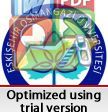 ESOGÜ SAĞLIK BİLİMLERİ ENSTİTÜSÜTIBBİ BİYOLOJİ ANABİLİM DALIDERS BİLGİ FORMUDERSİN DÜZEYİPROGRAM ÇIKTISIVerilen Dersin Öğrenciye Kazandıracağı Becerilen: Hiç Katkısı Yok (1), Kısmen Katkısı Var (2), Tam Katkısı Var(3) ESOGÜ SAĞLIK BİLİMLERİ ENSTİTÜSÜTIBBİ BİYOLOJİ ANABİLİM DALIDERS BİLGİ FORMUDERSİN DÜZEYİPROGRAM ÇIKTISIVerilen Dersin Öğrenciye Kazandıracağı Becerilen: Hiç Katkısı Yok (1), Kısmen Katkısı Var (2), Tam Katkısı Var(3) ESOGÜ SAĞLIK BİLİMLERİ ENSTİTÜSÜTIBBİ BİYOLOJİ ANABİLİM DALIDERS BİLGİ FORMUDERSİN DÜZEYİPROGRAM ÇIKTISIVerilen Dersin Öğrenciye Kazandıracağı Becerilen: Hiç Katkısı Yok (1), Kısmen Katkısı Var (2), Tam Katkısı Var(3) ESOGÜ SAĞLIK BİLİMLERİ ENSTİTÜSÜTIBBİ BİYOLOJİ ANABİLİM DALIDERS BİLGİ FORMUDERSİN DÜZEYİPROGRAM ÇIKTISIVerilen Dersin Öğrenciye Kazandıracağı Becerilen: Hiç Katkısı Yok (1), Kısmen Katkısı Var (2), Tam Katkısı Var(3) ESOGÜ SAĞLIK BİLİMLERİ ENSTİTÜSÜTIBBİ BİYOLOJİ ANABİLİM DALIDERS BİLGİ FORMUDERSİN DÜZEYİPROGRAM ÇIKTISIVerilen Dersin Öğrenciye Kazandıracağı Becerilen: Hiç Katkısı Yok (1), Kısmen Katkısı Var (2), Tam Katkısı Var(3) ESOGÜ SAĞLIK BİLİMLERİ ENSTİTÜSÜTIBBİ BİYOLOJİ ANABİLİM DALIDERS BİLGİ FORMUDERSİN DÜZEYİPROGRAM ÇIKTISIVerilen Dersin Öğrenciye Kazandıracağı Becerilen: Hiç Katkısı Yok (1), Kısmen Katkısı Var (2), Tam Katkısı Var(3) ESOGÜ SAĞLIK BİLİMLERİ ENSTİTÜSÜTIBBİ BİYOLOJİ ANABİLİM DALIDERS BİLGİ FORMUDERSİN DÜZEYİPROGRAM ÇIKTISIVerilen Dersin Öğrenciye Kazandıracağı Becerilen: Hiç Katkısı Yok (1), Kısmen Katkısı Var (2), Tam Katkısı Var(3) ESOGÜ SAĞLIK BİLİMLERİ ENSTİTÜSÜTIBBİ BİYOLOJİ ANABİLİM DALIDERS BİLGİ FORMUDERSİN DÜZEYİPROGRAM ÇIKTISIVerilen Dersin Öğrenciye Kazandıracağı Becerilen: Hiç Katkısı Yok (1), Kısmen Katkısı Var (2), Tam Katkısı Var(3) 	ESOGÜ SAĞLIK BİLİMLERİ ENSTİTÜSÜTIBBİ BİYOLOJİ ANABİLİM DALIDERS BİLGİ FORMUDERSİN DÜZEYİPROGRAM ÇIKTISIVerilen Dersin Öğrenciye Kazandıracağı Becerilen: Hiç Katkısı Yok (1), Kısmen Katkısı Var (2), Tam Katkısı Var(3) ESOGÜ SAĞLIK BİLİMLERİ ENSTİTÜSÜTIBBİ BİYOLOJİ ANABİLİM DALIDERS BİLGİ FORMUDERSİN DÜZEYİPROGRAM ÇIKTISIVerilen Dersin Öğrenciye Kazandıracağı Becerilen: Hiç Katkısı Yok (1), Kısmen Katkısı Var (2), Tam Katkısı Var(3) ESOGÜ SAĞLIK BİLİMLERİ ENSTİTÜSÜTIBBİ BİYOLOJİ ANABİLİM DALIDERS BİLGİ FORMUDERSİN DÜZEYİPROGRAM ÇIKTISIVerilen Dersin Öğrenciye Kazandıracağı Becerilen: Hiç Katkısı Yok (1), Kısmen Katkısı Var (2), Tam Katkısı Var(3) 	ESOGÜ SAĞLIK BİLİMLERİ ENSTİTÜSÜ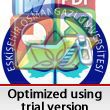 TIBBİ BİYOLOJİ ANABİLİM DALIDERS BİLGİ FORMUDERSİN DÜZEYİPROGRAM ÇIKTISIVerilen Dersin Öğrenciye Kazandıracağı Becerilen: Hiç Katkısı Yok (1), Kısmen Katkısı Var (2), Tam Katkısı Var(3) ESOGÜ SAĞLIK BİLİMLERİ ENSTİTÜSÜTIBBİ BİYOLOJİ ANABİLİM DALIDERS BİLGİ FORMUDERSİN DÜZEYİPROGRAM ÇIKTISIVerilen Dersin Öğrenciye Kazandıracağı Becerilen: Hiç Katkısı Yok (1), Kısmen Katkısı Var (2), Tam Katkısı Var(3) ESOGÜ SAĞLIK BİLİMLERİ ENSTİTÜSÜTIBBİ BİYOLOJİ ANABİLİM DALI	DERS BİLGİ FORMUDERSİN DÜZEYİPROGRAM ÇIKTISIVerilen Dersin Öğrenciye Kazandıracağı Becerilen: Hiç Katkısı Yok (1), Kısmen Katkısı Var (2), Tam Katkısı Var(3) KoduDers AdıAKTSD+U+LZ/SDiliGüz DönemiGüz DönemiGüz DönemiGüz DönemiGüz DönemiGüz Dönemi521101206GENETİĞİ DEĞİŞTİRİLMİŞ ORGNZ. VE SİTOTOKSİK ETKİLE(A)7,52+0+0SeçmeliTürkçe521101204HÜCRELER ARASI VE HÜCRE İÇİ HABERLEŞME(A)7,52+0+0SeçmeliTürkçe521101202LABORATUVAR ÇALIŞMALAR.SAĞ. VE TEK.AÇ.UY.GER.KUR.(A)7,52+2+0SeçmeliTürkçe521101208PROTEOM VE PROTEOMİKLER(A)7,52+2+0SeçmeliTürkçe521101203NÜKLEİK ASİTLER VE PROTEİN SENTEZİ7,53+0+0SeçmeliTürkçe521101205TELOMER VE TELOMERAZ AKTİVİTESİ7,52+2+0SeçmeliTürkçe521101207MONOOKSİGENAZLAR7,53+0+0SeçmeliTürkçe521101209ORGAN SİSTEMLERİNİN KARŞILAŞTIRMALI BİYOLOJİSİ7,53+0+0SeçmeliTürkçeBahar DönemiBahar DönemiBahar DönemiBahar DönemiBahar DönemiBahar Dönemi521102201AMİNOASİT KROMATOGRAFİ TEKNİKLERİ7,52+2+0SeçmeliTürkçe521102202DENEY HAYVANLARI BİYOLOJİSİ VE KULLANMA TEKNİKLERİ(A)7,52+2+0SeçmeliTürkçe521102206HÜCRE DİZ.SEÇ.DİKKAT EDM. GERK.YAYG.HÜC.KÜLT.SOR.(A)7,52+2+0SeçmeliTürkçe521102203MİTOKON. BİYOLOJİK YAP., MİTOK. DNS'SI VE MİT.HAS.(A)7,52+0+0SeçmeliTürkçe521102205NANOBİYOLOJİYE GİRİŞ(A)7,52+0+0SeçmeliTürkçe521102204SDS PAGE VE WESTERN BLOT ANALİZ YÖN.İLE PROTEİN AN(A)7,51+2+0SeçmeliTürkçeDERSİN KODU:521103206521103206ANABİLİM DALI: Tıbbi Biyoloji Anabilim DalıANABİLİM DALI: Tıbbi Biyoloji Anabilim DalıANABİLİM DALI: Tıbbi Biyoloji Anabilim DalıANABİLİM DALI: Tıbbi Biyoloji Anabilim DalıDERSİN ADI:Genetiği Değiştirilmiş Organizmalar ve Sitotoksik EtkileriGenetiği Değiştirilmiş Organizmalar ve Sitotoksik EtkileriGenetiği Değiştirilmiş Organizmalar ve Sitotoksik EtkileriGenetiği Değiştirilmiş Organizmalar ve Sitotoksik EtkileriGenetiği Değiştirilmiş Organizmalar ve Sitotoksik EtkileriGenetiği Değiştirilmiş Organizmalar ve Sitotoksik EtkileriDERSİ VEREN ÖĞRETİMELEMANIDERSİ VEREN ÖĞRETİMELEMANIDERSİN DİLİDERSİN DİLİDersin KategorisiDersin KategorisiDersin KategorisiDERSİ VEREN ÖĞRETİMELEMANIDERSİ VEREN ÖĞRETİMELEMANIDERSİN DİLİDERSİN DİLİTeknikMedikalDiğer(……)Doç. Dr. M. Cengiz ÜSTÜNERDoç. Dr. M. Cengiz ÜSTÜNERTürkçeTürkçexBİLİMSEL HAZIRLIKYÜKSEK LİSANSDOKTORAUZMANLIK ALAN DERSİxYARIYILHAFTALIK DERS SAATİHAFTALIK DERS SAATİHAFTALIK DERS SAATİ                             DERSİN                             DERSİN                             DERSİN                             DERSİNYARIYILTeorikUygulamaLaboratuvarKredisiAKTSTÜRÜTÜRÜGüz 20 2 7,5SeçmeliSeçmeliDEĞERLENDİRME ÖLÇÜTLERİDEĞERLENDİRME ÖLÇÜTLERİDEĞERLENDİRME ÖLÇÜTLERİDEĞERLENDİRME ÖLÇÜTLERİDEĞERLENDİRME ÖLÇÜTLERİDEĞERLENDİRME ÖLÇÜTLERİDEĞERLENDİRME ÖLÇÜTLERİDEĞERLENDİRME ÖLÇÜTLERİYARIYIL İÇİYARIYIL İÇİYARIYIL İÇİFaaliyet türüFaaliyet türüFaaliyet türüSayıYüzdesi (%)YARIYIL İÇİYARIYIL İÇİYARIYIL İÇİI. Ara SınavI. Ara SınavI. Ara Sınav1 % 25 YARIYIL İÇİYARIYIL İÇİYARIYIL İÇİII. Ara SınavII. Ara SınavII. Ara SınavYARIYIL İÇİYARIYIL İÇİYARIYIL İÇİKısa SınavKısa SınavKısa SınavYARIYIL İÇİYARIYIL İÇİYARIYIL İÇİÖdevÖdevÖdev1 % 25  YARIYIL İÇİYARIYIL İÇİYARIYIL İÇİProjeProjeProjeYARIYIL İÇİYARIYIL İÇİYARIYIL İÇİSözlü SınavSözlü SınavSözlü SınavYARIYIL İÇİYARIYIL İÇİYARIYIL İÇİDiğer (………)Diğer (………)Diğer (………)YARIYIL SONU SINAVIYARIYIL SONU SINAVIYARIYIL SONU SINAVIKısa SınavKısa SınavKısa SınavYARIYIL SONU SINAVIYARIYIL SONU SINAVIYARIYIL SONU SINAVIÖdevÖdevÖdevYARIYIL SONU SINAVIYARIYIL SONU SINAVIYARIYIL SONU SINAVIProjeProjeProjeYARIYIL SONU SINAVIYARIYIL SONU SINAVIYARIYIL SONU SINAVISözlü SınavSözlü SınavSözlü SınavYARIYIL SONU SINAVIYARIYIL SONU SINAVIYARIYIL SONU SINAVIDiğer (Yazılı)Diğer (Yazılı)Diğer (Yazılı)1% 50MAZERET SINAVIMAZERET SINAVIMAZERET SINAVISözlü SınavSözlü SınavYazılıSözlü ve YazılıÇoktan SeçmeliMAZERET SINAVIMAZERET SINAVIMAZERET SINAVIxVARSA ÖNERİLEN ÖN KOŞUL(LAR)VARSA ÖNERİLEN ÖN KOŞUL(LAR)VARSA ÖNERİLEN ÖN KOŞUL(LAR)DERSİN KISA İÇERİĞİDERSİN KISA İÇERİĞİDERSİN KISA İÇERİĞİGenetiği değiştirilmiş organizmanın tanımı. Genetiği değiştirilmiş organizmalar ve moleküler biyoloji arasındaki ilişkinin ortaya konulması. Genetiği değiştirilmiş organizmaların oluşum mekanizması. Genetiği değiştirilmiş organizma tipleri. Kullanım alanları. Çevreye olan etkilerinin belirlenmesi. İnsan sağlığına sitotoksik etki mekanizmasının ortaya konulması. Faydalı genetiği değiştirilmiş organizmaların belirlenmesi. Avantajları ve dezavantajlarının ortaya konulması.Genetiği değiştirilmiş organizmanın tanımı. Genetiği değiştirilmiş organizmalar ve moleküler biyoloji arasındaki ilişkinin ortaya konulması. Genetiği değiştirilmiş organizmaların oluşum mekanizması. Genetiği değiştirilmiş organizma tipleri. Kullanım alanları. Çevreye olan etkilerinin belirlenmesi. İnsan sağlığına sitotoksik etki mekanizmasının ortaya konulması. Faydalı genetiği değiştirilmiş organizmaların belirlenmesi. Avantajları ve dezavantajlarının ortaya konulması.Genetiği değiştirilmiş organizmanın tanımı. Genetiği değiştirilmiş organizmalar ve moleküler biyoloji arasındaki ilişkinin ortaya konulması. Genetiği değiştirilmiş organizmaların oluşum mekanizması. Genetiği değiştirilmiş organizma tipleri. Kullanım alanları. Çevreye olan etkilerinin belirlenmesi. İnsan sağlığına sitotoksik etki mekanizmasının ortaya konulması. Faydalı genetiği değiştirilmiş organizmaların belirlenmesi. Avantajları ve dezavantajlarının ortaya konulması.Genetiği değiştirilmiş organizmanın tanımı. Genetiği değiştirilmiş organizmalar ve moleküler biyoloji arasındaki ilişkinin ortaya konulması. Genetiği değiştirilmiş organizmaların oluşum mekanizması. Genetiği değiştirilmiş organizma tipleri. Kullanım alanları. Çevreye olan etkilerinin belirlenmesi. İnsan sağlığına sitotoksik etki mekanizmasının ortaya konulması. Faydalı genetiği değiştirilmiş organizmaların belirlenmesi. Avantajları ve dezavantajlarının ortaya konulması.Genetiği değiştirilmiş organizmanın tanımı. Genetiği değiştirilmiş organizmalar ve moleküler biyoloji arasındaki ilişkinin ortaya konulması. Genetiği değiştirilmiş organizmaların oluşum mekanizması. Genetiği değiştirilmiş organizma tipleri. Kullanım alanları. Çevreye olan etkilerinin belirlenmesi. İnsan sağlığına sitotoksik etki mekanizmasının ortaya konulması. Faydalı genetiği değiştirilmiş organizmaların belirlenmesi. Avantajları ve dezavantajlarının ortaya konulması.DERSİN AMAÇLARIDERSİN AMAÇLARIDERSİN AMAÇLARI Genetiği değiştirilmiş organizmaların belirlenmesi ve sitotoksik etkilerinin ortaya konulması. Genetiği değiştirilmiş organizmaların belirlenmesi ve sitotoksik etkilerinin ortaya konulması. Genetiği değiştirilmiş organizmaların belirlenmesi ve sitotoksik etkilerinin ortaya konulması. Genetiği değiştirilmiş organizmaların belirlenmesi ve sitotoksik etkilerinin ortaya konulması. Genetiği değiştirilmiş organizmaların belirlenmesi ve sitotoksik etkilerinin ortaya konulması.DERSİN HEDEFİDERSİN HEDEFİDERSİN HEDEFİGenetiği değiştirilmiş organizmanın tanımlama,Genetiği değiştirilmiş organizmalar ve moleküler biyoloji arasındaki ilişkinin ortaya koyabilme,Kullanım alanlarını belirleyebilme,İnsan sağlığına sitotoksik etki mekanizmasını açıklayabilme,Genetiği değiştirilmiş organizmanın tanımlama,Genetiği değiştirilmiş organizmalar ve moleküler biyoloji arasındaki ilişkinin ortaya koyabilme,Kullanım alanlarını belirleyebilme,İnsan sağlığına sitotoksik etki mekanizmasını açıklayabilme,Genetiği değiştirilmiş organizmanın tanımlama,Genetiği değiştirilmiş organizmalar ve moleküler biyoloji arasındaki ilişkinin ortaya koyabilme,Kullanım alanlarını belirleyebilme,İnsan sağlığına sitotoksik etki mekanizmasını açıklayabilme,Genetiği değiştirilmiş organizmanın tanımlama,Genetiği değiştirilmiş organizmalar ve moleküler biyoloji arasındaki ilişkinin ortaya koyabilme,Kullanım alanlarını belirleyebilme,İnsan sağlığına sitotoksik etki mekanizmasını açıklayabilme,Genetiği değiştirilmiş organizmanın tanımlama,Genetiği değiştirilmiş organizmalar ve moleküler biyoloji arasındaki ilişkinin ortaya koyabilme,Kullanım alanlarını belirleyebilme,İnsan sağlığına sitotoksik etki mekanizmasını açıklayabilme,TEMEL DERS KİTABITEMEL DERS KİTABITEMEL DERS KİTABIYARDIMCI KAYNAKLARYARDIMCI KAYNAKLARYARDIMCI KAYNAKLARBush, R.R., Hefle. S.L.: “Food allergens.” In: Critical Reviews in Food Science and Nutrition,Allergenicity of Foods Produced by Genetic Modification, IFBC/ILSI 36(S),S119-S150, 1996.Lehrer, S., Reese. G.: “Food Allergens: Implictions for biotechnology.” In: Biotechnology and Safety Assessment, 2nd ed., J. Thomas ed. Taylor and Francis, 127-150, 1998.Lehrer, S.B., Reese. G.: “Biosafety of genetically modified plants and microorganisms: Recent developments in approaches to evaluation of allergenicity.” In: The Fourth International Symposium on the Biosafety Results of Field Tests of Genetically Modified Plants and Microorganisms. 1-12, 1997.Lehrer, S.B., Horner, W.E., Reese. G.: ”Why are some proteins allergenic? Implications for biotechnology.” Critical Review in Food Science and Nutrition 36(6), 553-64, 1996..	Matsuda, T., Alvarez, A.M., Tada, Y., Adachi T., Nakamura. R.: “Gene engineering for hypo-allergenic rice: repression of allergenic protein synthesis in seeds of transgenic rice plants by antisense RNA.” In: Proceedings of the International Workshop on Life Science in Production and Food-consumption of Agricultural Products, Session-4, 1993.Bush, R.R., Hefle. S.L.: “Food allergens.” In: Critical Reviews in Food Science and Nutrition,Allergenicity of Foods Produced by Genetic Modification, IFBC/ILSI 36(S),S119-S150, 1996.Lehrer, S., Reese. G.: “Food Allergens: Implictions for biotechnology.” In: Biotechnology and Safety Assessment, 2nd ed., J. Thomas ed. Taylor and Francis, 127-150, 1998.Lehrer, S.B., Reese. G.: “Biosafety of genetically modified plants and microorganisms: Recent developments in approaches to evaluation of allergenicity.” In: The Fourth International Symposium on the Biosafety Results of Field Tests of Genetically Modified Plants and Microorganisms. 1-12, 1997.Lehrer, S.B., Horner, W.E., Reese. G.: ”Why are some proteins allergenic? Implications for biotechnology.” Critical Review in Food Science and Nutrition 36(6), 553-64, 1996..	Matsuda, T., Alvarez, A.M., Tada, Y., Adachi T., Nakamura. R.: “Gene engineering for hypo-allergenic rice: repression of allergenic protein synthesis in seeds of transgenic rice plants by antisense RNA.” In: Proceedings of the International Workshop on Life Science in Production and Food-consumption of Agricultural Products, Session-4, 1993.Bush, R.R., Hefle. S.L.: “Food allergens.” In: Critical Reviews in Food Science and Nutrition,Allergenicity of Foods Produced by Genetic Modification, IFBC/ILSI 36(S),S119-S150, 1996.Lehrer, S., Reese. G.: “Food Allergens: Implictions for biotechnology.” In: Biotechnology and Safety Assessment, 2nd ed., J. Thomas ed. Taylor and Francis, 127-150, 1998.Lehrer, S.B., Reese. G.: “Biosafety of genetically modified plants and microorganisms: Recent developments in approaches to evaluation of allergenicity.” In: The Fourth International Symposium on the Biosafety Results of Field Tests of Genetically Modified Plants and Microorganisms. 1-12, 1997.Lehrer, S.B., Horner, W.E., Reese. G.: ”Why are some proteins allergenic? Implications for biotechnology.” Critical Review in Food Science and Nutrition 36(6), 553-64, 1996..	Matsuda, T., Alvarez, A.M., Tada, Y., Adachi T., Nakamura. R.: “Gene engineering for hypo-allergenic rice: repression of allergenic protein synthesis in seeds of transgenic rice plants by antisense RNA.” In: Proceedings of the International Workshop on Life Science in Production and Food-consumption of Agricultural Products, Session-4, 1993.Bush, R.R., Hefle. S.L.: “Food allergens.” In: Critical Reviews in Food Science and Nutrition,Allergenicity of Foods Produced by Genetic Modification, IFBC/ILSI 36(S),S119-S150, 1996.Lehrer, S., Reese. G.: “Food Allergens: Implictions for biotechnology.” In: Biotechnology and Safety Assessment, 2nd ed., J. Thomas ed. Taylor and Francis, 127-150, 1998.Lehrer, S.B., Reese. G.: “Biosafety of genetically modified plants and microorganisms: Recent developments in approaches to evaluation of allergenicity.” In: The Fourth International Symposium on the Biosafety Results of Field Tests of Genetically Modified Plants and Microorganisms. 1-12, 1997.Lehrer, S.B., Horner, W.E., Reese. G.: ”Why are some proteins allergenic? Implications for biotechnology.” Critical Review in Food Science and Nutrition 36(6), 553-64, 1996..	Matsuda, T., Alvarez, A.M., Tada, Y., Adachi T., Nakamura. R.: “Gene engineering for hypo-allergenic rice: repression of allergenic protein synthesis in seeds of transgenic rice plants by antisense RNA.” In: Proceedings of the International Workshop on Life Science in Production and Food-consumption of Agricultural Products, Session-4, 1993.Bush, R.R., Hefle. S.L.: “Food allergens.” In: Critical Reviews in Food Science and Nutrition,Allergenicity of Foods Produced by Genetic Modification, IFBC/ILSI 36(S),S119-S150, 1996.Lehrer, S., Reese. G.: “Food Allergens: Implictions for biotechnology.” In: Biotechnology and Safety Assessment, 2nd ed., J. Thomas ed. Taylor and Francis, 127-150, 1998.Lehrer, S.B., Reese. G.: “Biosafety of genetically modified plants and microorganisms: Recent developments in approaches to evaluation of allergenicity.” In: The Fourth International Symposium on the Biosafety Results of Field Tests of Genetically Modified Plants and Microorganisms. 1-12, 1997.Lehrer, S.B., Horner, W.E., Reese. G.: ”Why are some proteins allergenic? Implications for biotechnology.” Critical Review in Food Science and Nutrition 36(6), 553-64, 1996..	Matsuda, T., Alvarez, A.M., Tada, Y., Adachi T., Nakamura. R.: “Gene engineering for hypo-allergenic rice: repression of allergenic protein synthesis in seeds of transgenic rice plants by antisense RNA.” In: Proceedings of the International Workshop on Life Science in Production and Food-consumption of Agricultural Products, Session-4, 1993.                                DERSİN HAFTALIK PLANIHAFTAİŞLENEN KONULAR1Genetiği değiştirilmiş organizmanın tanımı.Biyomühendislik, biyoteknoloji, biyogüvenlik kavramları ve 			kapsamları ile etkileşimleri 	2Biyoteknolojik uygulamaların, dünü bugünü ve geleceği konusundaki		 farklı yaklaşımlar	3Genetiği değiştirilmiş organizmalar ve moleküler biyoloji arasındaki ilişki 4Genetiği değiştirilmiş organizmaların oluşum mekanizması I5Genetiği değiştirilmiş organizmaların oluşum mekanizması II6Genetiği değiştirilmiş organizma tipleri I 7Genetiği değiştirilmiş organizma tipleri II8Kullanım alanları - tarımsal üretim, gıda, hayvancılık9Kullanım alanları - Sağlık alanında10Gen kaynaklarının muhafazası ve biyogüvenlik açısından önemleri11Çevreye olan etkilerinin belirlenmesi12İnsan sağlığına sitotoksik etki mekanizması I13İnsan sağlığına sitotoksik etki mekanizması II14Faydalı genetiği değiştirilmiş organizmaların belirlenmesi15Avantajları ve dezavantajlarının ortaya konması16Biyolojik çeşitlilik sözleşmesi Biyogüvenlik Cartagena ProtokolüNO1231Sağlık Bilimlerine İlişkin Bilgi Toplama ve Edindiği Bilgileri Uygulama Becerisix2Bilimsel Sorgulama ve Hipotez Oluşturma Becerisix3Literatür Tarama ve Değerlendirme Becerisi x4Deney Tasarlama, Yapma, Verileri Analiz Edebilme ve Değerlendirebilme Becerisix  5Deneysel Araç ve Gereç Tanıma ve Uygun Şekilde kullanabilme Becerisix6Disiplinler-arası Takım Çalışması Yapabilme Becerisi x7Tıbbi Problemleri Tanıma, Formülize Etme ve Çözme Becerisix 8Araştırmalarda ve Veri Analizlerinde Etkin Bilgisayar Kullanabilme Becerisi x9Yapılan deneysel çalışmaların Ulusal ve Uluslar ArasıBilime Sağlayacağı Katkıyı Anlama Becerisi x10Etkin Yazılı ve Sözlü İletişim/Sunum Becerisix 11Mesleki ve Etik Sorumluluğu Anlama ve Uygulama Becerisi x12Yaşam Boyu Öğrenimin Önemini Kavrama ve Uygulama Becerisix13Tıp Eğitiminde temel Kavramları Tanıma Becerisix14Temel Kavramları Merkeze Alarak Etik Problemlere Yaklaşma BecerisixDERSİ VEREN ÖĞRETİM ELEMANITARİHDoç. Dr. M. Cengiz ÜSTÜNER25.12.2018DERSİN KODU:521103204ANABİLİM DALI: TIBBİ BİYOLOJİANABİLİM DALI: TIBBİ BİYOLOJİANABİLİM DALI: TIBBİ BİYOLOJİANABİLİM DALI: TIBBİ BİYOLOJİDERSİN ADI:Hücrelerarası ve Hücre İçi HaberleşmeHücrelerarası ve Hücre İçi HaberleşmeDERSİ VEREN ÖĞRETİMELEMANIDERSİ VEREN ÖĞRETİMELEMANIDERSİN DİLİDERSİN DİLİDersin KategorisiDersin KategorisiDersin KategorisiDERSİ VEREN ÖĞRETİMELEMANIDERSİ VEREN ÖĞRETİMELEMANIDERSİN DİLİDERSİN DİLİTeknikMedikalDiğer(……)Doç. Dr. M. Cengiz ÜSTÜNERDoç. Dr. M. Cengiz ÜSTÜNERTürkçeTürkçexBİLİMSEL HAZIRLIKYÜKSEK LİSANSDOKTORAUZMANLIK ALAN DERSİxYARIYILHAFTALIK DERS SAATİHAFTALIK DERS SAATİHAFTALIK DERS SAATİ                             DERSİN                             DERSİN                             DERSİN                             DERSİNYARIYILTeorikUygulamALaboratuvarKredisiAKTSTÜRÜTÜRÜGüz 2 27,5SeçmeliSeçmeliDEĞERLENDİRME ÖLÇÜTLERİDEĞERLENDİRME ÖLÇÜTLERİDEĞERLENDİRME ÖLÇÜTLERİDEĞERLENDİRME ÖLÇÜTLERİDEĞERLENDİRME ÖLÇÜTLERİDEĞERLENDİRME ÖLÇÜTLERİDEĞERLENDİRME ÖLÇÜTLERİDEĞERLENDİRME ÖLÇÜTLERİYARIYIL İÇİYARIYIL İÇİYARIYIL İÇİFaaliyet türüFaaliyet türüFaaliyet türüSayıYüzdesi (%)YARIYIL İÇİYARIYIL İÇİYARIYIL İÇİI. Ara SınavI. Ara SınavI. Ara Sınav140YARIYIL İÇİYARIYIL İÇİYARIYIL İÇİII. Ara SınavII. Ara SınavII. Ara SınavYARIYIL İÇİYARIYIL İÇİYARIYIL İÇİKısa SınavKısa SınavKısa SınavYARIYIL İÇİYARIYIL İÇİYARIYIL İÇİÖdevÖdevÖdev120YARIYIL İÇİYARIYIL İÇİYARIYIL İÇİProjeProjeProjeYARIYIL İÇİYARIYIL İÇİYARIYIL İÇİSözlü SınavSözlü SınavSözlü SınavYARIYIL İÇİYARIYIL İÇİYARIYIL İÇİDiğer (………)Diğer (………)Diğer (………)YARIYIL SONU SINAVIYARIYIL SONU SINAVIYARIYIL SONU SINAVIKısa SınavKısa SınavKısa SınavYARIYIL SONU SINAVIYARIYIL SONU SINAVIYARIYIL SONU SINAVIÖdevÖdevÖdevYARIYIL SONU SINAVIYARIYIL SONU SINAVIYARIYIL SONU SINAVIProjeProjeProjeYARIYIL SONU SINAVIYARIYIL SONU SINAVIYARIYIL SONU SINAVISözlü SınavSözlü SınavSözlü SınavYARIYIL SONU SINAVIYARIYIL SONU SINAVIYARIYIL SONU SINAVIDiğer (Yazılı)Diğer (Yazılı)Diğer (Yazılı)140MAZERET SINAVIMAZERET SINAVIMAZERET SINAVISözlü SınavSözlü SınavYazılıSözlü ve YazılıÇoktan SeçmeliMAZERET SINAVIMAZERET SINAVIMAZERET SINAVIxVARSA ÖNERİLEN ÖN KOŞUL(LAR)VARSA ÖNERİLEN ÖN KOŞUL(LAR)VARSA ÖNERİLEN ÖN KOŞUL(LAR)DERSİN KISA İÇERİĞİDERSİN KISA İÇERİĞİDERSİN KISA İÇERİĞİHücrelerarası iletim tipleri, hücre yüzey ve hücre içi reseptörler, ligand- reseptör ilişkisi ve uyarı, protein kinaz ve protein fosfatazların rolü, G protein reseptörü ve G proteini aracılığı ile adenil siklaz aktivasyonu, cAMP, cGMP, Ca+2, Ca+2-Kalmodulin kompleksi ile sinyal oluşması ve sinyalin iletimi, PIP2 ve bundan IP3, DAG oluşarak sinyal iletimi, steroid hormon reseptörlei ve bunlar aracılığı ile sinyal iletimi, hücresel haberleşmede rolü olan sinyal proteinlerin bozukluğu nedeniyle oluşan hastalıklar isim olarak.Hücrelerarası iletim tipleri, hücre yüzey ve hücre içi reseptörler, ligand- reseptör ilişkisi ve uyarı, protein kinaz ve protein fosfatazların rolü, G protein reseptörü ve G proteini aracılığı ile adenil siklaz aktivasyonu, cAMP, cGMP, Ca+2, Ca+2-Kalmodulin kompleksi ile sinyal oluşması ve sinyalin iletimi, PIP2 ve bundan IP3, DAG oluşarak sinyal iletimi, steroid hormon reseptörlei ve bunlar aracılığı ile sinyal iletimi, hücresel haberleşmede rolü olan sinyal proteinlerin bozukluğu nedeniyle oluşan hastalıklar isim olarak.Hücrelerarası iletim tipleri, hücre yüzey ve hücre içi reseptörler, ligand- reseptör ilişkisi ve uyarı, protein kinaz ve protein fosfatazların rolü, G protein reseptörü ve G proteini aracılığı ile adenil siklaz aktivasyonu, cAMP, cGMP, Ca+2, Ca+2-Kalmodulin kompleksi ile sinyal oluşması ve sinyalin iletimi, PIP2 ve bundan IP3, DAG oluşarak sinyal iletimi, steroid hormon reseptörlei ve bunlar aracılığı ile sinyal iletimi, hücresel haberleşmede rolü olan sinyal proteinlerin bozukluğu nedeniyle oluşan hastalıklar isim olarak.Hücrelerarası iletim tipleri, hücre yüzey ve hücre içi reseptörler, ligand- reseptör ilişkisi ve uyarı, protein kinaz ve protein fosfatazların rolü, G protein reseptörü ve G proteini aracılığı ile adenil siklaz aktivasyonu, cAMP, cGMP, Ca+2, Ca+2-Kalmodulin kompleksi ile sinyal oluşması ve sinyalin iletimi, PIP2 ve bundan IP3, DAG oluşarak sinyal iletimi, steroid hormon reseptörlei ve bunlar aracılığı ile sinyal iletimi, hücresel haberleşmede rolü olan sinyal proteinlerin bozukluğu nedeniyle oluşan hastalıklar isim olarak.Hücrelerarası iletim tipleri, hücre yüzey ve hücre içi reseptörler, ligand- reseptör ilişkisi ve uyarı, protein kinaz ve protein fosfatazların rolü, G protein reseptörü ve G proteini aracılığı ile adenil siklaz aktivasyonu, cAMP, cGMP, Ca+2, Ca+2-Kalmodulin kompleksi ile sinyal oluşması ve sinyalin iletimi, PIP2 ve bundan IP3, DAG oluşarak sinyal iletimi, steroid hormon reseptörlei ve bunlar aracılığı ile sinyal iletimi, hücresel haberleşmede rolü olan sinyal proteinlerin bozukluğu nedeniyle oluşan hastalıklar isim olarak.DERSİN AMAÇLARIDERSİN AMAÇLARIDERSİN AMAÇLARI-Organizmanın düzenli bir şekilde hayatını sürdürmesinde en küçük canlı birimi hücrede olayların nasıl bir düzen içinde geliştiğini anlamak.-Düzenleyici sistemde rolü olan proteinlerin mutasyonu sonucu sistemin nasıl etkilendiğini moleküler düzeyde anlayabilmek.-Organizmanın düzenli bir şekilde hayatını sürdürmesinde en küçük canlı birimi hücrede olayların nasıl bir düzen içinde geliştiğini anlamak.-Düzenleyici sistemde rolü olan proteinlerin mutasyonu sonucu sistemin nasıl etkilendiğini moleküler düzeyde anlayabilmek.-Organizmanın düzenli bir şekilde hayatını sürdürmesinde en küçük canlı birimi hücrede olayların nasıl bir düzen içinde geliştiğini anlamak.-Düzenleyici sistemde rolü olan proteinlerin mutasyonu sonucu sistemin nasıl etkilendiğini moleküler düzeyde anlayabilmek.-Organizmanın düzenli bir şekilde hayatını sürdürmesinde en küçük canlı birimi hücrede olayların nasıl bir düzen içinde geliştiğini anlamak.-Düzenleyici sistemde rolü olan proteinlerin mutasyonu sonucu sistemin nasıl etkilendiğini moleküler düzeyde anlayabilmek.-Organizmanın düzenli bir şekilde hayatını sürdürmesinde en küçük canlı birimi hücrede olayların nasıl bir düzen içinde geliştiğini anlamak.-Düzenleyici sistemde rolü olan proteinlerin mutasyonu sonucu sistemin nasıl etkilendiğini moleküler düzeyde anlayabilmek.DERSİN HEDEFİDERSİN HEDEFİDERSİN HEDEFİ-Moleküler düzeyde araştırmaya yönelme.-Gen düzeyinde hastalıkları saptayabilmek-Yapılan tedavinin hangi noktada etkili olabileceğini araştırmak.-Moleküler düzeyde araştırmaya yönelme.-Gen düzeyinde hastalıkları saptayabilmek-Yapılan tedavinin hangi noktada etkili olabileceğini araştırmak.-Moleküler düzeyde araştırmaya yönelme.-Gen düzeyinde hastalıkları saptayabilmek-Yapılan tedavinin hangi noktada etkili olabileceğini araştırmak.-Moleküler düzeyde araştırmaya yönelme.-Gen düzeyinde hastalıkları saptayabilmek-Yapılan tedavinin hangi noktada etkili olabileceğini araştırmak.-Moleküler düzeyde araştırmaya yönelme.-Gen düzeyinde hastalıkları saptayabilmek-Yapılan tedavinin hangi noktada etkili olabileceğini araştırmak.TEMEL DERS KİTABITEMEL DERS KİTABITEMEL DERS KİTABIYARDIMCI KAYNAKLARYARDIMCI KAYNAKLARYARDIMCI KAYNAKLAR-Pollard, T.D., Earnshaw, W.C.: Cell Biology, London, New-York, St-Louis, Sydney,Toronto, 2002.-Bray, A., Raff, K., Watson, R.: Molecular Biology of the Cell, Secon Ed., New-York, London, 1989.-Cooper, G.M.: The Cell, Washington D.C., 1997.Başaran, A.: Tıbbi Biyoloji Ders Kitabı, Eskişehir, 2002-Pollard, T.D., Earnshaw, W.C.: Cell Biology, London, New-York, St-Louis, Sydney,Toronto, 2002.-Bray, A., Raff, K., Watson, R.: Molecular Biology of the Cell, Secon Ed., New-York, London, 1989.-Cooper, G.M.: The Cell, Washington D.C., 1997.Başaran, A.: Tıbbi Biyoloji Ders Kitabı, Eskişehir, 2002-Pollard, T.D., Earnshaw, W.C.: Cell Biology, London, New-York, St-Louis, Sydney,Toronto, 2002.-Bray, A., Raff, K., Watson, R.: Molecular Biology of the Cell, Secon Ed., New-York, London, 1989.-Cooper, G.M.: The Cell, Washington D.C., 1997.Başaran, A.: Tıbbi Biyoloji Ders Kitabı, Eskişehir, 2002-Pollard, T.D., Earnshaw, W.C.: Cell Biology, London, New-York, St-Louis, Sydney,Toronto, 2002.-Bray, A., Raff, K., Watson, R.: Molecular Biology of the Cell, Secon Ed., New-York, London, 1989.-Cooper, G.M.: The Cell, Washington D.C., 1997.Başaran, A.: Tıbbi Biyoloji Ders Kitabı, Eskişehir, 2002-Pollard, T.D., Earnshaw, W.C.: Cell Biology, London, New-York, St-Louis, Sydney,Toronto, 2002.-Bray, A., Raff, K., Watson, R.: Molecular Biology of the Cell, Secon Ed., New-York, London, 1989.-Cooper, G.M.: The Cell, Washington D.C., 1997.Başaran, A.: Tıbbi Biyoloji Ders Kitabı, Eskişehir, 2002                                DERSİN HAFTALIK PLANIHAFTAİŞLENEN KONULAR1Hücreler arası uyarı: Hücreler arası iletişim.2Endokrin uyarı, parakrin uyarı, sinaptik uyarı, otokrin uyarı.3Hücresel metabolizmalarda ekstraselüler sinyallerin rolü.4Ekstraselüler sinyallere hücrenin yanıtı ve ilgili reseptörler.5Hücre içi uyarı: Reseptör aracılığıyla yapılan uyarı, hücre yüzey reseptörleri.6G proteini aracılığıyla uyarının iletilmesi.7G proteinleri.8G proteinleri aracılığıyla adenil siklazın aktivasyonu.9İkincil mesajcılar. 103’-5’ AMP (cAMP), 3’-5’ GMP (cGMP), Ca+2 iyonları, Calmodulin.11cAMP ve kalsiyum haberci sistemlerinin birbiriyle ilişkisi.12İnozitol 4,5-bifosfat (PIP2) ve bunlardan diğer mesajcıların oluşması.13İnozitol 1,4,5-trifosfat (IP3)’ın etki şekli, 1,2-diaçilgliserol (DAG).14Steroid hormon reseptörleri aracılığı ile yapılan uyarı.15Hücrelerarası haberleşme sistemlerindeki kusurlar nedeniyle meydana gelen hastalıklar.16Konuların topluca gözden geçirilmesi.NO1231Sağlık Bilimlerine İlişkin Bilgi Toplama ve Edindiği Bilgileri Uygulama BecerisiX2Bilimsel Sorgulama  ve Hipotez Oluşturma BecerisiX3Literatür Tarama ve Değerlendirme BecerisiX4Deney Tasarlama,Yapma, Verileri Analiz Edebilme ve Değerlendirebilme Becerisi X5Deneysel  Araç ve Gereç Tanıma ve Uygun Şekilde Kullanabilme BecerisiX6Disiplinler-arası Takım Çalışması Yapabilme Becerisi7Medikal Problemleri Tanıma, Formülize etme ve Çözme BecerisiX8Bilgisayarı Araştırmalarda ve Data Analizlerinde Etkin Kullanabilme BecerisiX9Yapılan Deneysel Çalışmaların Ulusal ve Uluslararası Bilime Sağlayacağı Katkıyı Anlama BecerisiX10Etkin Yazılı ve Sözlü İletişim/Sunum BecerisiX11Mesleki ve Etik Sorumluluğu Anlama ve Uygulama BecerisiX12Hayat Boyu Öğrenimin Önemini Kavrama  ve Uygulama BecerisiX13Tıp Eğitiminde temel Kavramları Tanıma BecerisiX14Temel Kavramları Merkeze Alarak Etik Problemlere Yaklaşma BecerisiXDERSİ VEREN ÖĞRETİM ELEMANITARİHDoç. Dr. M. Cengiz ÜSTÜNER25.12.2018DERSİN KODU:521103202521103202ANABİLİM DALI: TIBBİ BİYOLOJİANABİLİM DALI: TIBBİ BİYOLOJİANABİLİM DALI: TIBBİ BİYOLOJİANABİLİM DALI: TIBBİ BİYOLOJİDERSİN ADI:Laboratuvar Çalışmalarında Sağlık ve	Teknik Açıdan Uyulması Gerekli KurallarLaboratuvar Çalışmalarında Sağlık ve	Teknik Açıdan Uyulması Gerekli KurallarDERSİ VEREN ÖĞRETİMELEMANIDERSİ VEREN ÖĞRETİMELEMANIDERSİN DİLİDERSİN DİLİDersin KategorisiDersin KategorisiDersin KategorisiDERSİ VEREN ÖĞRETİMELEMANIDERSİ VEREN ÖĞRETİMELEMANIDERSİN DİLİDERSİN DİLİTeknikMedikalDiğer(……)Prof. Dr. Hülyam KURTProf. Dr. Hülyam KURTTürkçeTürkçexBİLİMSEL HAZIRLIKYÜKSEK LİSANSDOKTORAUZMANLIK ALAN DERSİxYARIYILHAFTALIK DERS SAATİHAFTALIK DERS SAATİHAFTALIK DERS SAATİ                             DERSİN                             DERSİN                             DERSİN                             DERSİNYARIYILTeorikUygulamALaboratuvarKredisiAKTSTÜRÜTÜRÜGüz 2 2 37,5SeçmeliSeçmeliDEĞERLENDİRME ÖLÇÜTLERİDEĞERLENDİRME ÖLÇÜTLERİDEĞERLENDİRME ÖLÇÜTLERİDEĞERLENDİRME ÖLÇÜTLERİDEĞERLENDİRME ÖLÇÜTLERİDEĞERLENDİRME ÖLÇÜTLERİDEĞERLENDİRME ÖLÇÜTLERİDEĞERLENDİRME ÖLÇÜTLERİYARIYIL İÇİYARIYIL İÇİYARIYIL İÇİFaaliyet türüFaaliyet türüFaaliyet türüSayıYüzdesi (%)YARIYIL İÇİYARIYIL İÇİYARIYIL İÇİI. Ara SınavI. Ara SınavI. Ara Sınav140YARIYIL İÇİYARIYIL İÇİYARIYIL İÇİII. Ara SınavII. Ara SınavII. Ara SınavYARIYIL İÇİYARIYIL İÇİYARIYIL İÇİKısa SınavKısa SınavKısa SınavYARIYIL İÇİYARIYIL İÇİYARIYIL İÇİÖdevÖdevÖdev120YARIYIL İÇİYARIYIL İÇİYARIYIL İÇİProjeProjeProjeYARIYIL İÇİYARIYIL İÇİYARIYIL İÇİSözlü SınavSözlü SınavSözlü SınavYARIYIL İÇİYARIYIL İÇİYARIYIL İÇİDiğer (………)Diğer (………)Diğer (………)YARIYIL SONU SINAVIYARIYIL SONU SINAVIYARIYIL SONU SINAVIKısa SınavKısa SınavKısa SınavYARIYIL SONU SINAVIYARIYIL SONU SINAVIYARIYIL SONU SINAVIÖdevÖdevÖdevYARIYIL SONU SINAVIYARIYIL SONU SINAVIYARIYIL SONU SINAVIProjeProjeProjeYARIYIL SONU SINAVIYARIYIL SONU SINAVIYARIYIL SONU SINAVISözlü SınavSözlü SınavSözlü SınavYARIYIL SONU SINAVIYARIYIL SONU SINAVIYARIYIL SONU SINAVIDiğer (Yazılı)Diğer (Yazılı)Diğer (Yazılı)140MAZERET SINAVIMAZERET SINAVIMAZERET SINAVISözlü SınavSözlü SınavYazılıSözlü ve YazılıÇoktan SeçmeliMAZERET SINAVIMAZERET SINAVIMAZERET SINAVIxVARSA ÖNERİLEN ÖN KOŞUL(LAR)VARSA ÖNERİLEN ÖN KOŞUL(LAR)VARSA ÖNERİLEN ÖN KOŞUL(LAR)DERSİN KISA İÇERİĞİDERSİN KISA İÇERİĞİDERSİN KISA İÇERİĞİLaboratuar kullanımının amacı ve kapsamı, Moleküler biyoloji laboratuarında dikkat edilmesi gereken kurallar, Genel Laboratuar metotları, Güvenlik prosedürleri, Solüsyonların hazırlanması, Çözelti ve kimyasalların imha edilmesi, Cihazların kullanım yöntemleri, Laboratuarda bulunması gereken malzemeler, Laboratuarda canlı inceleme yöntemleri, Laboratuarda kullanılan mikroskop çeşitleri ve kullanımı, Deney Sonrası Oluşacak Artıkların Yok Edilmesi, Çalışmalarda Kullanılan Metotların Yazımı ve Dosyalanması,Bir Araştırmanın Planlanması ve Uygulama Sırası, Saklanacak Deney Materyalinin HazırlanmasıLaboratuar kullanımının amacı ve kapsamı, Moleküler biyoloji laboratuarında dikkat edilmesi gereken kurallar, Genel Laboratuar metotları, Güvenlik prosedürleri, Solüsyonların hazırlanması, Çözelti ve kimyasalların imha edilmesi, Cihazların kullanım yöntemleri, Laboratuarda bulunması gereken malzemeler, Laboratuarda canlı inceleme yöntemleri, Laboratuarda kullanılan mikroskop çeşitleri ve kullanımı, Deney Sonrası Oluşacak Artıkların Yok Edilmesi, Çalışmalarda Kullanılan Metotların Yazımı ve Dosyalanması,Bir Araştırmanın Planlanması ve Uygulama Sırası, Saklanacak Deney Materyalinin HazırlanmasıLaboratuar kullanımının amacı ve kapsamı, Moleküler biyoloji laboratuarında dikkat edilmesi gereken kurallar, Genel Laboratuar metotları, Güvenlik prosedürleri, Solüsyonların hazırlanması, Çözelti ve kimyasalların imha edilmesi, Cihazların kullanım yöntemleri, Laboratuarda bulunması gereken malzemeler, Laboratuarda canlı inceleme yöntemleri, Laboratuarda kullanılan mikroskop çeşitleri ve kullanımı, Deney Sonrası Oluşacak Artıkların Yok Edilmesi, Çalışmalarda Kullanılan Metotların Yazımı ve Dosyalanması,Bir Araştırmanın Planlanması ve Uygulama Sırası, Saklanacak Deney Materyalinin HazırlanmasıLaboratuar kullanımının amacı ve kapsamı, Moleküler biyoloji laboratuarında dikkat edilmesi gereken kurallar, Genel Laboratuar metotları, Güvenlik prosedürleri, Solüsyonların hazırlanması, Çözelti ve kimyasalların imha edilmesi, Cihazların kullanım yöntemleri, Laboratuarda bulunması gereken malzemeler, Laboratuarda canlı inceleme yöntemleri, Laboratuarda kullanılan mikroskop çeşitleri ve kullanımı, Deney Sonrası Oluşacak Artıkların Yok Edilmesi, Çalışmalarda Kullanılan Metotların Yazımı ve Dosyalanması,Bir Araştırmanın Planlanması ve Uygulama Sırası, Saklanacak Deney Materyalinin HazırlanmasıLaboratuar kullanımının amacı ve kapsamı, Moleküler biyoloji laboratuarında dikkat edilmesi gereken kurallar, Genel Laboratuar metotları, Güvenlik prosedürleri, Solüsyonların hazırlanması, Çözelti ve kimyasalların imha edilmesi, Cihazların kullanım yöntemleri, Laboratuarda bulunması gereken malzemeler, Laboratuarda canlı inceleme yöntemleri, Laboratuarda kullanılan mikroskop çeşitleri ve kullanımı, Deney Sonrası Oluşacak Artıkların Yok Edilmesi, Çalışmalarda Kullanılan Metotların Yazımı ve Dosyalanması,Bir Araştırmanın Planlanması ve Uygulama Sırası, Saklanacak Deney Materyalinin HazırlanmasıDERSİN AMAÇLARIDERSİN AMAÇLARIDERSİN AMAÇLARIMoleküler biyoloji laboratavurarında çalışacak bir elemanın nelere dikkat etmesi gerektiğini öğretmek.Moleküler biyoloji laboratavurarında çalışacak bir elemanın nelere dikkat etmesi gerektiğini öğretmek.Moleküler biyoloji laboratavurarında çalışacak bir elemanın nelere dikkat etmesi gerektiğini öğretmek.Moleküler biyoloji laboratavurarında çalışacak bir elemanın nelere dikkat etmesi gerektiğini öğretmek.Moleküler biyoloji laboratavurarında çalışacak bir elemanın nelere dikkat etmesi gerektiğini öğretmek.DERSİN HEDEFİDERSİN HEDEFİDERSİN HEDEFİBir laboratuvarda nelerin olması gerektiğinin öğretilmesi. Ödev ile literatür toplama, bilgileri derleyip rapor şekline getirme ve anlatabilmeBir laboratuvarda nelerin olması gerektiğinin öğretilmesi. Ödev ile literatür toplama, bilgileri derleyip rapor şekline getirme ve anlatabilmeBir laboratuvarda nelerin olması gerektiğinin öğretilmesi. Ödev ile literatür toplama, bilgileri derleyip rapor şekline getirme ve anlatabilmeBir laboratuvarda nelerin olması gerektiğinin öğretilmesi. Ödev ile literatür toplama, bilgileri derleyip rapor şekline getirme ve anlatabilmeBir laboratuvarda nelerin olması gerektiğinin öğretilmesi. Ödev ile literatür toplama, bilgileri derleyip rapor şekline getirme ve anlatabilmeTEMEL DERS KİTABITEMEL DERS KİTABITEMEL DERS KİTABIYARDIMCI KAYNAKLARYARDIMCI KAYNAKLARYARDIMCI KAYNAKLARLaboratory Biosafety Manual, World Heath Organization, GenovaHammersen, F.: Histology Color Atlas of Miroscopic Anatomy, Third Edition, Urbon-Schwarzenberg,Baltimore-Munich,1985Pontin, C.F.A., (Çev: Korol,S.): Biyologlar İçin Mikroskop Tekniği Hakkında Notlar, Güven Matbaası, Ankara, 1960Prophet, B.E., Mills B., Arington, B.: Laboratory Metods in Histotechnology Published by the American Registry of Pathology, Washington, D.C., 1992.Sümbüllüoğlu, İ., Sümbüllüoğlu K.: Sağlık Bilimleri Araştırma Yöntemleri, Ankara, 1988.Tamer, Ü.A.: Mikrobiyoloji Lab. Klavuzu, And. Ünv., Eğitim Sağlık ve Bilimsel Araştırma Çalışmaları Vakfı Yayınları, No 7, Eskişehir.Laboratory Biosafety Manual, World Heath Organization, GenovaHammersen, F.: Histology Color Atlas of Miroscopic Anatomy, Third Edition, Urbon-Schwarzenberg,Baltimore-Munich,1985Pontin, C.F.A., (Çev: Korol,S.): Biyologlar İçin Mikroskop Tekniği Hakkında Notlar, Güven Matbaası, Ankara, 1960Prophet, B.E., Mills B., Arington, B.: Laboratory Metods in Histotechnology Published by the American Registry of Pathology, Washington, D.C., 1992.Sümbüllüoğlu, İ., Sümbüllüoğlu K.: Sağlık Bilimleri Araştırma Yöntemleri, Ankara, 1988.Tamer, Ü.A.: Mikrobiyoloji Lab. Klavuzu, And. Ünv., Eğitim Sağlık ve Bilimsel Araştırma Çalışmaları Vakfı Yayınları, No 7, Eskişehir.Laboratory Biosafety Manual, World Heath Organization, GenovaHammersen, F.: Histology Color Atlas of Miroscopic Anatomy, Third Edition, Urbon-Schwarzenberg,Baltimore-Munich,1985Pontin, C.F.A., (Çev: Korol,S.): Biyologlar İçin Mikroskop Tekniği Hakkında Notlar, Güven Matbaası, Ankara, 1960Prophet, B.E., Mills B., Arington, B.: Laboratory Metods in Histotechnology Published by the American Registry of Pathology, Washington, D.C., 1992.Sümbüllüoğlu, İ., Sümbüllüoğlu K.: Sağlık Bilimleri Araştırma Yöntemleri, Ankara, 1988.Tamer, Ü.A.: Mikrobiyoloji Lab. Klavuzu, And. Ünv., Eğitim Sağlık ve Bilimsel Araştırma Çalışmaları Vakfı Yayınları, No 7, Eskişehir.Laboratory Biosafety Manual, World Heath Organization, GenovaHammersen, F.: Histology Color Atlas of Miroscopic Anatomy, Third Edition, Urbon-Schwarzenberg,Baltimore-Munich,1985Pontin, C.F.A., (Çev: Korol,S.): Biyologlar İçin Mikroskop Tekniği Hakkında Notlar, Güven Matbaası, Ankara, 1960Prophet, B.E., Mills B., Arington, B.: Laboratory Metods in Histotechnology Published by the American Registry of Pathology, Washington, D.C., 1992.Sümbüllüoğlu, İ., Sümbüllüoğlu K.: Sağlık Bilimleri Araştırma Yöntemleri, Ankara, 1988.Tamer, Ü.A.: Mikrobiyoloji Lab. Klavuzu, And. Ünv., Eğitim Sağlık ve Bilimsel Araştırma Çalışmaları Vakfı Yayınları, No 7, Eskişehir.Laboratory Biosafety Manual, World Heath Organization, GenovaHammersen, F.: Histology Color Atlas of Miroscopic Anatomy, Third Edition, Urbon-Schwarzenberg,Baltimore-Munich,1985Pontin, C.F.A., (Çev: Korol,S.): Biyologlar İçin Mikroskop Tekniği Hakkında Notlar, Güven Matbaası, Ankara, 1960Prophet, B.E., Mills B., Arington, B.: Laboratory Metods in Histotechnology Published by the American Registry of Pathology, Washington, D.C., 1992.Sümbüllüoğlu, İ., Sümbüllüoğlu K.: Sağlık Bilimleri Araştırma Yöntemleri, Ankara, 1988.Tamer, Ü.A.: Mikrobiyoloji Lab. Klavuzu, And. Ünv., Eğitim Sağlık ve Bilimsel Araştırma Çalışmaları Vakfı Yayınları, No 7, Eskişehir.                                DERSİN HAFTALIK PLANIHAFTAİŞLENEN KONULAR1Laboratuar kullanımının amacı ve kapsamı,2Moleküler biyoloji laboratuarında dikkat edilmesi gereken kurallar,3Genel Laboratuar metotları,4Güvenlik prosedürleri,5Solüsyonların hazırlanması,6Çözelti ve kimyasalların imha edilmesi,7Cihazların kullanım yöntemleri,8Laboratuarda bulunması gereken malzemeler,9Ara Sınav10Laboratuarda canlı inceleme yöntemleri,11Laboratuarda kullanılan mikroskop çeşitleri ve kullanımı,12Deney Sonrası Oluşacak Artıkların Yok Edilmesi, 13Çalışmalarda Kullanılan Metotların Yazımı ve Dosyalanması, 14Bir Araştırmanın Planlanması ve Uygulama Sırası,15Saklanacak Deney Materyalinin Hazırlanması16Dönem sonu sınavıNO1231Sağlık Bilimlerine İlişkin Bilgi Toplama ve Edindiği Bilgileri Uygulama Becerisix2Bilimsel Sorgulama ve Hipotez Oluşturma Becerisix3Literatür Tarama ve Değerlendirme Becerisix4Deney Tasarlama, Yapma, Verileri Analiz Edebilme ve Değerlendirebilme Becerisix5Deneysel Araç ve Gereç Tanıma ve Uygun Şekilde kullanabilme Becerisix6Disiplinler-arası Takım Çalışması Yapabilme Becerisix7Tıbbi Problemleri Tanıma, Formülize Etme ve Çözme Becerisix8Araştırmalarda ve Veri Analizlerinde Etkin Bilgisayar Kullanabilme Becerisix9Yapılan deneysel çalışmaların Ulusal ve Uluslar ArasıBilime Sağlayacağı Katkıyı Anlama Becerisix10Etkin Yazılı ve Sözlü İletişim/Sunum Becerisix11Mesleki ve Etik Sorumluluğu Anlama ve Uygulama Becerisix12Yaşam Boyu Öğrenimin Önemini Kavrama ve Uygulama Becerisix13Tıp Eğitiminde temel Kavramları Tanıma Becerisix14Temel Kavramları Merkeze Alarak Etik Problemlere Yaklaşma BecerisixDERSİ VEREN ÖĞRETİM ELEMANITARİHProf. Dr. Hülyam KURT25.12.2018DERSİN KODU: 521103208DERSİN KODU: 521103208ANABİLİM DALI: TIBBİ BİYOLOJİ ANABİLİM DALIANABİLİM DALI: TIBBİ BİYOLOJİ ANABİLİM DALIANABİLİM DALI: TIBBİ BİYOLOJİ ANABİLİM DALIANABİLİM DALI: TIBBİ BİYOLOJİ ANABİLİM DALIDERSİN ADI: Proteom ve ProteomiklerDERSİN ADI: Proteom ve ProteomiklerDERSİN ADI: Proteom ve ProteomiklerDERSİN ADI: Proteom ve ProteomiklerDERSİN ADI: Proteom ve ProteomiklerDERSİN ADI: Proteom ve ProteomiklerDERSİ VEREN ÖĞRETİMELEMANIDERSİN DİLİDERSİN DİLİDersin KategorisiDersin KategorisiDersin KategorisiDERSİ VEREN ÖĞRETİMELEMANIDERSİN DİLİDERSİN DİLİTeknikMedikalDiğer(……)Prof. Dr. Didem TURGUT COŞANTürkçeTürkçeXBİLİMSEL HAZIRLIKYÜKSEK LİSANSDOKTORAUZMANLIK ALAN DERSİxYARIYILHAFTALIK DERS SAATİHAFTALIK DERS SAATİHAFTALIK DERS SAATİ                             DERSİN                             DERSİN                             DERSİN                             DERSİNYARIYILTeorikUygulamaLaboratuvarKredisiAKTSTÜRÜTÜRÜGüz 220  37,5SeçmeliSeçmeliDEĞERLENDİRME ÖLÇÜTLERİDEĞERLENDİRME ÖLÇÜTLERİDEĞERLENDİRME ÖLÇÜTLERİDEĞERLENDİRME ÖLÇÜTLERİDEĞERLENDİRME ÖLÇÜTLERİDEĞERLENDİRME ÖLÇÜTLERİDEĞERLENDİRME ÖLÇÜTLERİDEĞERLENDİRME ÖLÇÜTLERİYARIYIL İÇİYARIYIL İÇİYARIYIL İÇİFaaliyet türüFaaliyet türüFaaliyet türüSayıYüzdesi (%)YARIYIL İÇİYARIYIL İÇİYARIYIL İÇİI. Ara SınavI. Ara SınavI. Ara Sınav1 30YARIYIL İÇİYARIYIL İÇİYARIYIL İÇİII. Ara SınavII. Ara SınavII. Ara SınavYARIYIL İÇİYARIYIL İÇİYARIYIL İÇİKısa SınavKısa SınavKısa SınavYARIYIL İÇİYARIYIL İÇİYARIYIL İÇİÖdevÖdevÖdev1 30YARIYIL İÇİYARIYIL İÇİYARIYIL İÇİProjeProjeProjeYARIYIL İÇİYARIYIL İÇİYARIYIL İÇİSözlü SınavSözlü SınavSözlü SınavYARIYIL İÇİYARIYIL İÇİYARIYIL İÇİDiğer (………)Diğer (………)Diğer (………)YARIYIL SONU SINAVIYARIYIL SONU SINAVIYARIYIL SONU SINAVIKısa SınavKısa SınavKısa SınavYARIYIL SONU SINAVIYARIYIL SONU SINAVIYARIYIL SONU SINAVIÖdevÖdevÖdev140YARIYIL SONU SINAVIYARIYIL SONU SINAVIYARIYIL SONU SINAVIProjeProjeProjeYARIYIL SONU SINAVIYARIYIL SONU SINAVIYARIYIL SONU SINAVISözlü SınavSözlü SınavSözlü SınavYARIYIL SONU SINAVIYARIYIL SONU SINAVIYARIYIL SONU SINAVIDiğer (………)Diğer (………)Diğer (………)MAZERET SINAVIMAZERET SINAVIMAZERET SINAVISözlü SınavSözlü SınavYazılıSözlü ve YazılıÇoktan SeçmeliMAZERET SINAVIMAZERET SINAVIMAZERET SINAVIXVARSA ÖNERİLEN ÖN KOŞUL(LAR)VARSA ÖNERİLEN ÖN KOŞUL(LAR)VARSA ÖNERİLEN ÖN KOŞUL(LAR)DERSİN KISA İÇERİĞİDERSİN KISA İÇERİĞİDERSİN KISA İÇERİĞİProteom tanımı ve tarihçesi, protein veya peptidlerin identifikasyonu, protein veri tabanları ve proteomların belirlenmesinde kullanılan yöntemler.Proteom tanımı ve tarihçesi, protein veya peptidlerin identifikasyonu, protein veri tabanları ve proteomların belirlenmesinde kullanılan yöntemler.Proteom tanımı ve tarihçesi, protein veya peptidlerin identifikasyonu, protein veri tabanları ve proteomların belirlenmesinde kullanılan yöntemler.Proteom tanımı ve tarihçesi, protein veya peptidlerin identifikasyonu, protein veri tabanları ve proteomların belirlenmesinde kullanılan yöntemler.Proteom tanımı ve tarihçesi, protein veya peptidlerin identifikasyonu, protein veri tabanları ve proteomların belirlenmesinde kullanılan yöntemler.DERSİN AMAÇLARIDERSİN AMAÇLARIDERSİN AMAÇLARIProteom tanımı ve araştırma alanlarında kullanıldığı yerler konusunda bilgi vermek. Proteomların belirlenmesinde kullanılan metodlar hakkında temel bilgilerin kazanılmasına yardımcı olmakProteom tanımı ve araştırma alanlarında kullanıldığı yerler konusunda bilgi vermek. Proteomların belirlenmesinde kullanılan metodlar hakkında temel bilgilerin kazanılmasına yardımcı olmakProteom tanımı ve araştırma alanlarında kullanıldığı yerler konusunda bilgi vermek. Proteomların belirlenmesinde kullanılan metodlar hakkında temel bilgilerin kazanılmasına yardımcı olmakProteom tanımı ve araştırma alanlarında kullanıldığı yerler konusunda bilgi vermek. Proteomların belirlenmesinde kullanılan metodlar hakkında temel bilgilerin kazanılmasına yardımcı olmakProteom tanımı ve araştırma alanlarında kullanıldığı yerler konusunda bilgi vermek. Proteomların belirlenmesinde kullanılan metodlar hakkında temel bilgilerin kazanılmasına yardımcı olmakDERSİN HEDEFİDERSİN HEDEFİDERSİN HEDEFİYeni tedavi ve teşhis yöntemlerinin araştırılmasında önemli bir yol gösterici olacağı düşünülen proteom ve proteomikler alanına ait temel ve güncel bilgileri kazandırmakYeni tedavi ve teşhis yöntemlerinin araştırılmasında önemli bir yol gösterici olacağı düşünülen proteom ve proteomikler alanına ait temel ve güncel bilgileri kazandırmakYeni tedavi ve teşhis yöntemlerinin araştırılmasında önemli bir yol gösterici olacağı düşünülen proteom ve proteomikler alanına ait temel ve güncel bilgileri kazandırmakYeni tedavi ve teşhis yöntemlerinin araştırılmasında önemli bir yol gösterici olacağı düşünülen proteom ve proteomikler alanına ait temel ve güncel bilgileri kazandırmakYeni tedavi ve teşhis yöntemlerinin araştırılmasında önemli bir yol gösterici olacağı düşünülen proteom ve proteomikler alanına ait temel ve güncel bilgileri kazandırmakTEMEL DERS KİTABITEMEL DERS KİTABITEMEL DERS KİTABIYARDIMCI KAYNAKLARYARDIMCI KAYNAKLARYARDIMCI KAYNAKLARBrown T.A.: Essential Molecular Biology Volume I A Practical Approach. IRL Press, Oxford University Press,Oxford, New York, Tokyo, 1990.M. Schena, (Editor) DNA Microarray. Publisher: Scion Publishing Ltd. Publication date: October 2007Richard J. Simpson Basic Methods in Protein Purification and Analysis: A Laboratory Manual Joint ProteomicS Laboratory (JPSL) of the Ludwig Institute for Cancer Research and the Walter and Eliza Hall Institute of Medical Research, Melbourne, Australia; Peter D. Adams, Fox Chase Cancer Center, Philadelphia; Erica A. Golemis, Fox Chase Cancer Center, Philadelphia 2009Richard Simpson: Proteomics: A Cold Spring Harbor Laboratory Course Manual
Ludwig Institute for Cancer Research, Melbourne 2009.Sambrook J, Fritsch E.F., Maniatis, T.: Molecular Cloning, A Laboratory Manual, Cold Spring Harbor Laboratory Press, 1989.Brown T.A.: Essential Molecular Biology Volume I A Practical Approach. IRL Press, Oxford University Press,Oxford, New York, Tokyo, 1990.M. Schena, (Editor) DNA Microarray. Publisher: Scion Publishing Ltd. Publication date: October 2007Richard J. Simpson Basic Methods in Protein Purification and Analysis: A Laboratory Manual Joint ProteomicS Laboratory (JPSL) of the Ludwig Institute for Cancer Research and the Walter and Eliza Hall Institute of Medical Research, Melbourne, Australia; Peter D. Adams, Fox Chase Cancer Center, Philadelphia; Erica A. Golemis, Fox Chase Cancer Center, Philadelphia 2009Richard Simpson: Proteomics: A Cold Spring Harbor Laboratory Course Manual
Ludwig Institute for Cancer Research, Melbourne 2009.Sambrook J, Fritsch E.F., Maniatis, T.: Molecular Cloning, A Laboratory Manual, Cold Spring Harbor Laboratory Press, 1989.Brown T.A.: Essential Molecular Biology Volume I A Practical Approach. IRL Press, Oxford University Press,Oxford, New York, Tokyo, 1990.M. Schena, (Editor) DNA Microarray. Publisher: Scion Publishing Ltd. Publication date: October 2007Richard J. Simpson Basic Methods in Protein Purification and Analysis: A Laboratory Manual Joint ProteomicS Laboratory (JPSL) of the Ludwig Institute for Cancer Research and the Walter and Eliza Hall Institute of Medical Research, Melbourne, Australia; Peter D. Adams, Fox Chase Cancer Center, Philadelphia; Erica A. Golemis, Fox Chase Cancer Center, Philadelphia 2009Richard Simpson: Proteomics: A Cold Spring Harbor Laboratory Course Manual
Ludwig Institute for Cancer Research, Melbourne 2009.Sambrook J, Fritsch E.F., Maniatis, T.: Molecular Cloning, A Laboratory Manual, Cold Spring Harbor Laboratory Press, 1989.Brown T.A.: Essential Molecular Biology Volume I A Practical Approach. IRL Press, Oxford University Press,Oxford, New York, Tokyo, 1990.M. Schena, (Editor) DNA Microarray. Publisher: Scion Publishing Ltd. Publication date: October 2007Richard J. Simpson Basic Methods in Protein Purification and Analysis: A Laboratory Manual Joint ProteomicS Laboratory (JPSL) of the Ludwig Institute for Cancer Research and the Walter and Eliza Hall Institute of Medical Research, Melbourne, Australia; Peter D. Adams, Fox Chase Cancer Center, Philadelphia; Erica A. Golemis, Fox Chase Cancer Center, Philadelphia 2009Richard Simpson: Proteomics: A Cold Spring Harbor Laboratory Course Manual
Ludwig Institute for Cancer Research, Melbourne 2009.Sambrook J, Fritsch E.F., Maniatis, T.: Molecular Cloning, A Laboratory Manual, Cold Spring Harbor Laboratory Press, 1989.Brown T.A.: Essential Molecular Biology Volume I A Practical Approach. IRL Press, Oxford University Press,Oxford, New York, Tokyo, 1990.M. Schena, (Editor) DNA Microarray. Publisher: Scion Publishing Ltd. Publication date: October 2007Richard J. Simpson Basic Methods in Protein Purification and Analysis: A Laboratory Manual Joint ProteomicS Laboratory (JPSL) of the Ludwig Institute for Cancer Research and the Walter and Eliza Hall Institute of Medical Research, Melbourne, Australia; Peter D. Adams, Fox Chase Cancer Center, Philadelphia; Erica A. Golemis, Fox Chase Cancer Center, Philadelphia 2009Richard Simpson: Proteomics: A Cold Spring Harbor Laboratory Course Manual
Ludwig Institute for Cancer Research, Melbourne 2009.Sambrook J, Fritsch E.F., Maniatis, T.: Molecular Cloning, A Laboratory Manual, Cold Spring Harbor Laboratory Press, 1989.                                DERSİN HAFTALIK PLANI                                DERSİN HAFTALIK PLANIHAFTA   TARİHİŞLENEN KONULAR1Proteom tanımı tarihçesi2Proteom Analizinde Kullanılan Genel Strateji3Protein ve/veya Peptidlerin Tanımlanması (İdentifikasyonu)4Proteinlerin Üç Boyutlu Yapısı 5Jel elektroforezi6Poliakrilamid jel7İki Yönlü Jel Elektroforezi (2D-PAGE)8Jel boyama teknikleri9Protein Veri Tabanları10Kütle Spektrometresi11Kromatografi çeşitleri12Kolon kromatografisi13Kağıt kromatografisi14İmmünoassay15Protein mikroarray16BiyoinformatikNO12231Sağlık Bilimlerine İlişkin Bilgi Toplama ve Edindiği Bilgileri Uygulama BecerisiSağlık Bilimlerine İlişkin Bilgi Toplama ve Edindiği Bilgileri Uygulama BecerisiX2Bilimsel Sorgulama ve Hipotez Oluşturma BecerisiBilimsel Sorgulama ve Hipotez Oluşturma BecerisiX3Literatür Tarama ve Değerlendirme BecerisiLiteratür Tarama ve Değerlendirme Becerisi X4Deney Tasarlama, Yapma, Verileri Analiz Edebilme ve Değerlendirebilme BecerisiDeney Tasarlama, Yapma, Verileri Analiz Edebilme ve Değerlendirebilme BecerisiX 5Deneysel Araç ve Gereç Tanıma ve Uygun Şekilde kullanabilme BecerisiDeneysel Araç ve Gereç Tanıma ve Uygun Şekilde kullanabilme BecerisiX 6Disiplinler-arası Takım Çalışması Yapabilme BecerisiDisiplinler-arası Takım Çalışması Yapabilme BecerisiX 7Tıbbi Problemleri Tanıma, Formülize Etme ve Çözme BecerisiTıbbi Problemleri Tanıma, Formülize Etme ve Çözme Becerisi X8Araştırmalarda ve Veri Analizlerinde Etkin Bilgisayar Kullanabilme BecerisiAraştırmalarda ve Veri Analizlerinde Etkin Bilgisayar Kullanabilme BecerisiX9Yapılan deneysel çalışmaların Ulusal ve Uluslar ArasıBilime Sağlayacağı Katkıyı Anlama BecerisiYapılan deneysel çalışmaların Ulusal ve Uluslar ArasıBilime Sağlayacağı Katkıyı Anlama BecerisiX10Etkin Yazılı ve Sözlü İletişim/Sunum BecerisiEtkin Yazılı ve Sözlü İletişim/Sunum Becerisi X11Mesleki ve Etik Sorumluluğu Anlama ve Uygulama BecerisiMesleki ve Etik Sorumluluğu Anlama ve Uygulama Becerisi X X12Yaşam Boyu Öğrenimin Önemini Kavrama ve Uygulama BecerisiYaşam Boyu Öğrenimin Önemini Kavrama ve Uygulama BecerisiXX13Tıp Eğitiminde temel Kavramları Tanıma BecerisiTıp Eğitiminde temel Kavramları Tanıma BecerisiXX14Temel Kavramları Merkeze Alarak Etik Problemlere Yaklaşma BecerisiTemel Kavramları Merkeze Alarak Etik Problemlere Yaklaşma BecerisiXXDERSİ VEREN ÖĞRETİM ELEMANIDERSİ VEREN ÖĞRETİM ELEMANITARİHTARİHTARİHProf. Dr. Didem TURGUT COŞANProf. Dr. Didem TURGUT COŞAN25.12.201825.12.201825.12.2018DERSİN KODU:521103203521103203ANABİLİM DALI: TIBBİ BİYOLOJİANABİLİM DALI: TIBBİ BİYOLOJİANABİLİM DALI: TIBBİ BİYOLOJİANABİLİM DALI: TIBBİ BİYOLOJİDERSİN ADI:Nükleik Asitler ve Protein SenteziNükleik Asitler ve Protein SenteziDERSİ VEREN ÖĞRETİMELEMANIDERSİ VEREN ÖĞRETİMELEMANIDERSİN DİLİDERSİN DİLİDersin KategorisiDersin KategorisiDersin KategorisiDERSİ VEREN ÖĞRETİMELEMANIDERSİ VEREN ÖĞRETİMELEMANIDERSİN DİLİDERSİN DİLİTeknikMedikalDiğer(……)Prof. Dr. Hasan Veysi GÜNEŞProf. Dr. Hasan Veysi GÜNEŞTürkçeTürkçeXBİLİMSEL HAZIRLIKYÜKSEK LİSANSDOKTORAUZMANLIK ALAN DERSİXYARIYILHAFTALIK DERS SAATİHAFTALIK DERS SAATİHAFTALIK DERS SAATİ                             DERSİN                             DERSİN                             DERSİN                             DERSİNYARIYILTeorikUygulamaLaboratuvarKredisiAKTSTÜRÜTÜRÜGüz 3 00 37,5SeçmeliSeçmeliDEĞERLENDİRME ÖLÇÜTLERİDEĞERLENDİRME ÖLÇÜTLERİDEĞERLENDİRME ÖLÇÜTLERİDEĞERLENDİRME ÖLÇÜTLERİDEĞERLENDİRME ÖLÇÜTLERİDEĞERLENDİRME ÖLÇÜTLERİDEĞERLENDİRME ÖLÇÜTLERİDEĞERLENDİRME ÖLÇÜTLERİYARIYIL İÇİYARIYIL İÇİYARIYIL İÇİFaaliyet türüFaaliyet türüFaaliyet türüSayıYüzdesi (%)YARIYIL İÇİYARIYIL İÇİYARIYIL İÇİI. Ara SınavI. Ara SınavI. Ara Sınav 140YARIYIL İÇİYARIYIL İÇİYARIYIL İÇİII. Ara SınavII. Ara SınavII. Ara SınavYARIYIL İÇİYARIYIL İÇİYARIYIL İÇİKısa SınavKısa SınavKısa SınavYARIYIL İÇİYARIYIL İÇİYARIYIL İÇİÖdevÖdevÖdevYARIYIL İÇİYARIYIL İÇİYARIYIL İÇİProjeProjeProjeYARIYIL İÇİYARIYIL İÇİYARIYIL İÇİSözlü SınavSözlü SınavSözlü SınavYARIYIL İÇİYARIYIL İÇİYARIYIL İÇİDiğer (………)Diğer (………)Diğer (………)YARIYIL SONU SINAVIYARIYIL SONU SINAVIYARIYIL SONU SINAVIKısa SınavKısa SınavKısa SınavYARIYIL SONU SINAVIYARIYIL SONU SINAVIYARIYIL SONU SINAVIÖdevÖdevÖdev120YARIYIL SONU SINAVIYARIYIL SONU SINAVIYARIYIL SONU SINAVIProjeProjeProjeYARIYIL SONU SINAVIYARIYIL SONU SINAVIYARIYIL SONU SINAVISözlü SınavSözlü SınavSözlü SınavYARIYIL SONU SINAVIYARIYIL SONU SINAVIYARIYIL SONU SINAVIDiğer (Yazılı)Diğer (Yazılı)Diğer (Yazılı)140MAZERET SINAVIMAZERET SINAVIMAZERET SINAVISözlü SınavSözlü SınavYazılıSözlü ve YazılıÇoktan SeçmeliMAZERET SINAVIMAZERET SINAVIMAZERET SINAVIXVARSA ÖNERİLEN ÖN KOŞUL(LAR)VARSA ÖNERİLEN ÖN KOŞUL(LAR)VARSA ÖNERİLEN ÖN KOŞUL(LAR) -- -- -- -- --DERSİN KISA İÇERİĞİDERSİN KISA İÇERİĞİDERSİN KISA İÇERİĞİ Nükleik asitlerin yapısı ve görevleri.Prokaryot ve ökaryot hücrelerde nükleik asitlerin çoğalmaları, Nükleik asitlerde ortaya çıkan çeşitli hasarlar ve bunların tamir mekanizmaları, Protein sentezi ve bunun yönetilmesi Nükleik asitlerin yapısı ve görevleri.Prokaryot ve ökaryot hücrelerde nükleik asitlerin çoğalmaları, Nükleik asitlerde ortaya çıkan çeşitli hasarlar ve bunların tamir mekanizmaları, Protein sentezi ve bunun yönetilmesi Nükleik asitlerin yapısı ve görevleri.Prokaryot ve ökaryot hücrelerde nükleik asitlerin çoğalmaları, Nükleik asitlerde ortaya çıkan çeşitli hasarlar ve bunların tamir mekanizmaları, Protein sentezi ve bunun yönetilmesi Nükleik asitlerin yapısı ve görevleri.Prokaryot ve ökaryot hücrelerde nükleik asitlerin çoğalmaları, Nükleik asitlerde ortaya çıkan çeşitli hasarlar ve bunların tamir mekanizmaları, Protein sentezi ve bunun yönetilmesi Nükleik asitlerin yapısı ve görevleri.Prokaryot ve ökaryot hücrelerde nükleik asitlerin çoğalmaları, Nükleik asitlerde ortaya çıkan çeşitli hasarlar ve bunların tamir mekanizmaları, Protein sentezi ve bunun yönetilmesiDERSİN AMAÇLARIDERSİN AMAÇLARIDERSİN AMAÇLARINükleik asitler hakkında genel bilgilerin yanında son gelişmeleri de öğrenci ilebirlikte araştırmakNükleik asitler hakkında genel bilgilerin yanında son gelişmeleri de öğrenci ilebirlikte araştırmakNükleik asitler hakkında genel bilgilerin yanında son gelişmeleri de öğrenci ilebirlikte araştırmakNükleik asitler hakkında genel bilgilerin yanında son gelişmeleri de öğrenci ilebirlikte araştırmakNükleik asitler hakkında genel bilgilerin yanında son gelişmeleri de öğrenci ilebirlikte araştırmakDERSİN HEDEFİDERSİN HEDEFİDERSİN HEDEFİÖğrenciye nükleik asitler ile ilgili tüm bilgileri aktarmak. Verilen ödev ile literatür toplama, bilgileri derleyip toplayıp  bir rapor şeklinde yazma ve bunları anlatabilmeÖğrenciye nükleik asitler ile ilgili tüm bilgileri aktarmak. Verilen ödev ile literatür toplama, bilgileri derleyip toplayıp  bir rapor şeklinde yazma ve bunları anlatabilmeÖğrenciye nükleik asitler ile ilgili tüm bilgileri aktarmak. Verilen ödev ile literatür toplama, bilgileri derleyip toplayıp  bir rapor şeklinde yazma ve bunları anlatabilmeÖğrenciye nükleik asitler ile ilgili tüm bilgileri aktarmak. Verilen ödev ile literatür toplama, bilgileri derleyip toplayıp  bir rapor şeklinde yazma ve bunları anlatabilmeÖğrenciye nükleik asitler ile ilgili tüm bilgileri aktarmak. Verilen ödev ile literatür toplama, bilgileri derleyip toplayıp  bir rapor şeklinde yazma ve bunları anlatabilmeTEMEL DERS KİTABITEMEL DERS KİTABITEMEL DERS KİTABIGüneş,HV.  Moleküler Hücre Biyolojisi, Kaan Kitabevi, 2003Güneş,HV.  Moleküler Hücre Biyolojisi, Kaan Kitabevi, 2003Güneş,HV.  Moleküler Hücre Biyolojisi, Kaan Kitabevi, 2003Güneş,HV.  Moleküler Hücre Biyolojisi, Kaan Kitabevi, 2003Güneş,HV.  Moleküler Hücre Biyolojisi, Kaan Kitabevi, 2003YARDIMCI KAYNAKLARYARDIMCI KAYNAKLARYARDIMCI KAYNAKLARLewin B. Genes VI, Oxford University Press, 1997,Alberts B,Bray D, Lewis J. at all. Molecular Biology of The Cell,Garland  Publishing,Inc, New York, 1994Pollard TD.,Earnshaw WC. Cell Biology,Saunders, New York2002.Reed R. Coupling transcription, splicing and mRNA export. Current Opinion in Cell  Biology 2003, 15: 326-331.Caceres JF and Kornblihtt AR. Alternative splicing. Trends in Genetics, 2002,               18(4):186-193.Adelantado EM, Filippo JS, Abarca FM. Mobility of the Sinorhizobium meliloti              Group II Intron Rmlnt1 Occurs by Reverse Splicing into DNA.               Journal of Molecular Biology 2003. 327: 931-943.Lewin B. Genes VI, Oxford University Press, 1997,Alberts B,Bray D, Lewis J. at all. Molecular Biology of The Cell,Garland  Publishing,Inc, New York, 1994Pollard TD.,Earnshaw WC. Cell Biology,Saunders, New York2002.Reed R. Coupling transcription, splicing and mRNA export. Current Opinion in Cell  Biology 2003, 15: 326-331.Caceres JF and Kornblihtt AR. Alternative splicing. Trends in Genetics, 2002,               18(4):186-193.Adelantado EM, Filippo JS, Abarca FM. Mobility of the Sinorhizobium meliloti              Group II Intron Rmlnt1 Occurs by Reverse Splicing into DNA.               Journal of Molecular Biology 2003. 327: 931-943.Lewin B. Genes VI, Oxford University Press, 1997,Alberts B,Bray D, Lewis J. at all. Molecular Biology of The Cell,Garland  Publishing,Inc, New York, 1994Pollard TD.,Earnshaw WC. Cell Biology,Saunders, New York2002.Reed R. Coupling transcription, splicing and mRNA export. Current Opinion in Cell  Biology 2003, 15: 326-331.Caceres JF and Kornblihtt AR. Alternative splicing. Trends in Genetics, 2002,               18(4):186-193.Adelantado EM, Filippo JS, Abarca FM. Mobility of the Sinorhizobium meliloti              Group II Intron Rmlnt1 Occurs by Reverse Splicing into DNA.               Journal of Molecular Biology 2003. 327: 931-943.Lewin B. Genes VI, Oxford University Press, 1997,Alberts B,Bray D, Lewis J. at all. Molecular Biology of The Cell,Garland  Publishing,Inc, New York, 1994Pollard TD.,Earnshaw WC. Cell Biology,Saunders, New York2002.Reed R. Coupling transcription, splicing and mRNA export. Current Opinion in Cell  Biology 2003, 15: 326-331.Caceres JF and Kornblihtt AR. Alternative splicing. Trends in Genetics, 2002,               18(4):186-193.Adelantado EM, Filippo JS, Abarca FM. Mobility of the Sinorhizobium meliloti              Group II Intron Rmlnt1 Occurs by Reverse Splicing into DNA.               Journal of Molecular Biology 2003. 327: 931-943.Lewin B. Genes VI, Oxford University Press, 1997,Alberts B,Bray D, Lewis J. at all. Molecular Biology of The Cell,Garland  Publishing,Inc, New York, 1994Pollard TD.,Earnshaw WC. Cell Biology,Saunders, New York2002.Reed R. Coupling transcription, splicing and mRNA export. Current Opinion in Cell  Biology 2003, 15: 326-331.Caceres JF and Kornblihtt AR. Alternative splicing. Trends in Genetics, 2002,               18(4):186-193.Adelantado EM, Filippo JS, Abarca FM. Mobility of the Sinorhizobium meliloti              Group II Intron Rmlnt1 Occurs by Reverse Splicing into DNA.               Journal of Molecular Biology 2003. 327: 931-943.                                DERSİN HAFTALIK PLANIHAFTAİŞLENEN KONULAR1DNA’nın keşfi, DNA molekülünün genel özellikleri2Plasmidler, RNA molekülü ve RNA çeşitleri3RNA  sentezi,  RNA sentezinin düzenlenmesi4r RNA , t RNA ve m RNA sentezi5Cap ve Poly A oluşmasıhnRNA ‘nın işlenmesi6DNA sentezi7Prokaryot ve Ökaryotik hücrelerde DNA replikasyonu8ARA SINAV9DNA hasarı ve tamiri10Protein sentezi11Protein sentezi12Prokaryotik ve ökaryotik  genlerin yapı ve işleyişiOperon hipotezi13Ödev sunumu: 14Ödev sunumu: 15Ödev sunumu:16YARIYIL SONU SINAVINO1231Sağlık Bilimlerine İlişkin Bilgi Toplama ve Edindiği Bilgileri Uygulama BecerisiX2Bilimsel Sorgulama ve Hipotez Oluşturma BecerisiX3Literatür Tarama ve Değerlendirme BecerisiX4Deney Tasarlama, Yapma, Verileri Analiz Edebilme ve Değerlendirebilme BecerisiX5Deneysel Araç ve Gereç Tanıma ve Uygun Şekilde kullanabilme BecerisiX6Disiplinler-arası Takım Çalışması Yapabilme BecerisiX7Tıbbi Problemleri Tanıma, Formülize Etme ve Çözme BecerisiX8Araştırmalarda ve Veri Analizlerinde Etkin Bilgisayar Kullanabilme BecerisiX9Yapılan deneysel çalışmaların Ulusal ve Uluslar ArasıBilime Sağlayacağı Katkıyı Anlama BecerisiX10Etkin Yazılı ve Sözlü İletişim/Sunum BecerisiX11Mesleki ve Etik Sorumluluğu Anlama ve Uygulama BecerisiX12Yaşam Boyu Öğrenimin Önemini Kavrama ve Uygulama BecerisiX13Tıp Eğitiminde temel Kavramları Tanıma BecerisiX14Temel Kavramları Merkeze Alarak Etik Problemlere Yaklaşma BecerisiXDERSİ VEREN ÖĞRETİM ELEMANITARİHProf. Dr. Hasan Veysi GÜNEŞ25.12.2018DERSİN KODU:521103205521103205ANABİLİM DALI: TIBBİ BİYOLOJİANABİLİM DALI: TIBBİ BİYOLOJİANABİLİM DALI: TIBBİ BİYOLOJİANABİLİM DALI: TIBBİ BİYOLOJİDERSİN ADI:    Telomer-Telomeraz AktivitesiDERSİN ADI:    Telomer-Telomeraz AktivitesiDERSİN ADI:    Telomer-Telomeraz AktivitesiDERSİN ADI:    Telomer-Telomeraz AktivitesiDERSİN ADI:    Telomer-Telomeraz AktivitesiDERSİN ADI:    Telomer-Telomeraz AktivitesiDERSİN ADI:    Telomer-Telomeraz AktivitesiDERSİ VEREN ÖĞRETİMELEMANIDERSİ VEREN ÖĞRETİMELEMANIDERSİN DİLİDERSİN DİLİDersin KategorisiDersin KategorisiDersin KategorisiDERSİ VEREN ÖĞRETİMELEMANIDERSİ VEREN ÖĞRETİMELEMANIDERSİN DİLİDERSİN DİLİTeknikMedikalDiğer(……)Prof. Dr. Hasan Veysi GÜNEŞProf. Dr. Hasan Veysi GÜNEŞTürkçeTürkçeXBİLİMSEL HAZIRLIKYÜKSEK LİSANSDOKTORAUZMANLIK ALAN DERSİXYARIYILHAFTALIK DERS SAATİHAFTALIK DERS SAATİHAFTALIK DERS SAATİ                             DERSİN                             DERSİN                             DERSİN                             DERSİNYARIYILTeorikUygulamaLaboratuvarKredisiAKTSTÜRÜTÜRÜGüz 2 237,5SEÇMELİSEÇMELİDEĞERLENDİRME ÖLÇÜTLERİDEĞERLENDİRME ÖLÇÜTLERİDEĞERLENDİRME ÖLÇÜTLERİDEĞERLENDİRME ÖLÇÜTLERİDEĞERLENDİRME ÖLÇÜTLERİDEĞERLENDİRME ÖLÇÜTLERİDEĞERLENDİRME ÖLÇÜTLERİDEĞERLENDİRME ÖLÇÜTLERİYARIYIL İÇİYARIYIL İÇİYARIYIL İÇİFaaliyet türüFaaliyet türüFaaliyet türüSayıYüzdesi (%)YARIYIL İÇİYARIYIL İÇİYARIYIL İÇİI. Ara SınavI. Ara SınavI. Ara Sınav 140YARIYIL İÇİYARIYIL İÇİYARIYIL İÇİII. Ara SınavII. Ara SınavII. Ara SınavYARIYIL İÇİYARIYIL İÇİYARIYIL İÇİKısa SınavKısa SınavKısa SınavYARIYIL İÇİYARIYIL İÇİYARIYIL İÇİÖdevÖdevÖdevYARIYIL İÇİYARIYIL İÇİYARIYIL İÇİProjeProjeProjeYARIYIL İÇİYARIYIL İÇİYARIYIL İÇİSözlü SınavSözlü SınavSözlü SınavYARIYIL İÇİYARIYIL İÇİYARIYIL İÇİDiğer (………)Diğer (………)Diğer (………)YARIYIL SONU SINAVIYARIYIL SONU SINAVIYARIYIL SONU SINAVIKısa SınavKısa SınavKısa SınavYARIYIL SONU SINAVIYARIYIL SONU SINAVIYARIYIL SONU SINAVIÖdevÖdevÖdev120YARIYIL SONU SINAVIYARIYIL SONU SINAVIYARIYIL SONU SINAVIProjeProjeProjeYARIYIL SONU SINAVIYARIYIL SONU SINAVIYARIYIL SONU SINAVISözlü SınavSözlü SınavSözlü SınavYARIYIL SONU SINAVIYARIYIL SONU SINAVIYARIYIL SONU SINAVIDiğer (Yazılı)Diğer (Yazılı)Diğer (Yazılı)140MAZERET SINAVIMAZERET SINAVIMAZERET SINAVISözlü SınavSözlü SınavYazılıSözlü ve YazılıÇoktan SeçmeliMAZERET SINAVIMAZERET SINAVIMAZERET SINAVIXVARSA ÖNERİLEN ÖN KOŞUL(LAR)VARSA ÖNERİLEN ÖN KOŞUL(LAR)VARSA ÖNERİLEN ÖN KOŞUL(LAR) -- -- -- -- --DERSİN KISA İÇERİĞİDERSİN KISA İÇERİĞİDERSİN KISA İÇERİĞİTelomerin kromozomlarda bulunduğu yerin tesbiti, telomerik DNA, telomer tek dal ve çift dal proteinlerinin yapısı, telomerazın yapısı, görevi, telomerik DNA’nın replikasyonu, telomer ve telomerazın hücre ölümü ve ölümsüzlüğündeki (kanser) rolü, telomeraz enzim aktivitesinin ölçüm metodları.Telomerin kromozomlarda bulunduğu yerin tesbiti, telomerik DNA, telomer tek dal ve çift dal proteinlerinin yapısı, telomerazın yapısı, görevi, telomerik DNA’nın replikasyonu, telomer ve telomerazın hücre ölümü ve ölümsüzlüğündeki (kanser) rolü, telomeraz enzim aktivitesinin ölçüm metodları.Telomerin kromozomlarda bulunduğu yerin tesbiti, telomerik DNA, telomer tek dal ve çift dal proteinlerinin yapısı, telomerazın yapısı, görevi, telomerik DNA’nın replikasyonu, telomer ve telomerazın hücre ölümü ve ölümsüzlüğündeki (kanser) rolü, telomeraz enzim aktivitesinin ölçüm metodları.Telomerin kromozomlarda bulunduğu yerin tesbiti, telomerik DNA, telomer tek dal ve çift dal proteinlerinin yapısı, telomerazın yapısı, görevi, telomerik DNA’nın replikasyonu, telomer ve telomerazın hücre ölümü ve ölümsüzlüğündeki (kanser) rolü, telomeraz enzim aktivitesinin ölçüm metodları.Telomerin kromozomlarda bulunduğu yerin tesbiti, telomerik DNA, telomer tek dal ve çift dal proteinlerinin yapısı, telomerazın yapısı, görevi, telomerik DNA’nın replikasyonu, telomer ve telomerazın hücre ölümü ve ölümsüzlüğündeki (kanser) rolü, telomeraz enzim aktivitesinin ölçüm metodları.DERSİN AMAÇLARIDERSİN AMAÇLARIDERSİN AMAÇLARI-Yaşlılığın geciktirilmesi ve kanser oluşumunun telomer ve telomeraz ile ilişkisine ait araştırma yapmalarını sağlamak. -Çeşitli kanser tiplerinde, telomeraz aktivitesine göre, kansere telomerazın etkisini saptamak.-Yaşlılığın geciktirilmesi ve kanser oluşumunun telomer ve telomeraz ile ilişkisine ait araştırma yapmalarını sağlamak. -Çeşitli kanser tiplerinde, telomeraz aktivitesine göre, kansere telomerazın etkisini saptamak.-Yaşlılığın geciktirilmesi ve kanser oluşumunun telomer ve telomeraz ile ilişkisine ait araştırma yapmalarını sağlamak. -Çeşitli kanser tiplerinde, telomeraz aktivitesine göre, kansere telomerazın etkisini saptamak.-Yaşlılığın geciktirilmesi ve kanser oluşumunun telomer ve telomeraz ile ilişkisine ait araştırma yapmalarını sağlamak. -Çeşitli kanser tiplerinde, telomeraz aktivitesine göre, kansere telomerazın etkisini saptamak.-Yaşlılığın geciktirilmesi ve kanser oluşumunun telomer ve telomeraz ile ilişkisine ait araştırma yapmalarını sağlamak. -Çeşitli kanser tiplerinde, telomeraz aktivitesine göre, kansere telomerazın etkisini saptamak.DERSİN HEDEFİDERSİN HEDEFİDERSİN HEDEFİÖğrenci telomer ve telomerazın kanser hücrelerine etkisini araştırabildiği gibi, özellikle telomer bağlı proteinler ve telomeraz asıl protein TERT (Telomerase Reverse Transkriptaz) proteinlerini ölçebilecektir.Öğrenci telomer ve telomerazın kanser hücrelerine etkisini araştırabildiği gibi, özellikle telomer bağlı proteinler ve telomeraz asıl protein TERT (Telomerase Reverse Transkriptaz) proteinlerini ölçebilecektir.Öğrenci telomer ve telomerazın kanser hücrelerine etkisini araştırabildiği gibi, özellikle telomer bağlı proteinler ve telomeraz asıl protein TERT (Telomerase Reverse Transkriptaz) proteinlerini ölçebilecektir.Öğrenci telomer ve telomerazın kanser hücrelerine etkisini araştırabildiği gibi, özellikle telomer bağlı proteinler ve telomeraz asıl protein TERT (Telomerase Reverse Transkriptaz) proteinlerini ölçebilecektir.Öğrenci telomer ve telomerazın kanser hücrelerine etkisini araştırabildiği gibi, özellikle telomer bağlı proteinler ve telomeraz asıl protein TERT (Telomerase Reverse Transkriptaz) proteinlerini ölçebilecektir.TEMEL DERS KİTABITEMEL DERS KİTABITEMEL DERS KİTABIAyşe Başaran: Telomer ve Telomeraz konusunda derlediği detaylı konferans metni ve değişik literatürler.Ayşe Başaran: Telomer ve Telomeraz konusunda derlediği detaylı konferans metni ve değişik literatürler.Ayşe Başaran: Telomer ve Telomeraz konusunda derlediği detaylı konferans metni ve değişik literatürler.Ayşe Başaran: Telomer ve Telomeraz konusunda derlediği detaylı konferans metni ve değişik literatürler.Ayşe Başaran: Telomer ve Telomeraz konusunda derlediği detaylı konferans metni ve değişik literatürler.YARDIMCI KAYNAKLARYARDIMCI KAYNAKLARYARDIMCI KAYNAKLAR-Smith., De Lang, T.: TRF1, a manual telomeric protein, TIG, Vol.13, No. 1, 1997. (Telomer proteini ekstraksiyon metodu)-Wiley, J.: Telomere and Telomerase, Willey J. And Ions, INC, England, 1997.-Rudolph, K.L., Chang., S., Lee, H ve ark.: Longevity, Stress Response, and Cancer in aging telomerase-deficient Nice, Cell, Vol:96, 701-712.-Counter C.M., Gupta J., Harley, C.B. ve ark.. Telomerase activity in normal leukocytes and in hematologic malignancies, Blood, Vol:85, No:9, (May1), 1995:2315-2320.-150’ye yakın literatür elimizde mevcut.-Smith., De Lang, T.: TRF1, a manual telomeric protein, TIG, Vol.13, No. 1, 1997. (Telomer proteini ekstraksiyon metodu)-Wiley, J.: Telomere and Telomerase, Willey J. And Ions, INC, England, 1997.-Rudolph, K.L., Chang., S., Lee, H ve ark.: Longevity, Stress Response, and Cancer in aging telomerase-deficient Nice, Cell, Vol:96, 701-712.-Counter C.M., Gupta J., Harley, C.B. ve ark.. Telomerase activity in normal leukocytes and in hematologic malignancies, Blood, Vol:85, No:9, (May1), 1995:2315-2320.-150’ye yakın literatür elimizde mevcut.-Smith., De Lang, T.: TRF1, a manual telomeric protein, TIG, Vol.13, No. 1, 1997. (Telomer proteini ekstraksiyon metodu)-Wiley, J.: Telomere and Telomerase, Willey J. And Ions, INC, England, 1997.-Rudolph, K.L., Chang., S., Lee, H ve ark.: Longevity, Stress Response, and Cancer in aging telomerase-deficient Nice, Cell, Vol:96, 701-712.-Counter C.M., Gupta J., Harley, C.B. ve ark.. Telomerase activity in normal leukocytes and in hematologic malignancies, Blood, Vol:85, No:9, (May1), 1995:2315-2320.-150’ye yakın literatür elimizde mevcut.-Smith., De Lang, T.: TRF1, a manual telomeric protein, TIG, Vol.13, No. 1, 1997. (Telomer proteini ekstraksiyon metodu)-Wiley, J.: Telomere and Telomerase, Willey J. And Ions, INC, England, 1997.-Rudolph, K.L., Chang., S., Lee, H ve ark.: Longevity, Stress Response, and Cancer in aging telomerase-deficient Nice, Cell, Vol:96, 701-712.-Counter C.M., Gupta J., Harley, C.B. ve ark.. Telomerase activity in normal leukocytes and in hematologic malignancies, Blood, Vol:85, No:9, (May1), 1995:2315-2320.-150’ye yakın literatür elimizde mevcut.-Smith., De Lang, T.: TRF1, a manual telomeric protein, TIG, Vol.13, No. 1, 1997. (Telomer proteini ekstraksiyon metodu)-Wiley, J.: Telomere and Telomerase, Willey J. And Ions, INC, England, 1997.-Rudolph, K.L., Chang., S., Lee, H ve ark.: Longevity, Stress Response, and Cancer in aging telomerase-deficient Nice, Cell, Vol:96, 701-712.-Counter C.M., Gupta J., Harley, C.B. ve ark.. Telomerase activity in normal leukocytes and in hematologic malignancies, Blood, Vol:85, No:9, (May1), 1995:2315-2320.-150’ye yakın literatür elimizde mevcut.                                DERSİN HAFTALIK PLANIHAFTAİŞLENEN KONULAR1Kromozomlarda telomerin yeri ve yapısı.2Telomerin görevleri.3Telomerik DNA, insan ve çeşitli organizmalarda telomerik DNA tekrar dizileri.4Telomer tek dal ve çift dal proteinleri.5Telomerik DNA replikasyonu.6Genç, yaşlı ve kanserli hücrelerde telomerik DNA tekrarları.7Telomeraz enzimi. 8Telomeraz enzim aktivitesi.9Telomeraz RNA’sı.10Telomeraz asıl proteini (Telomeraz Reverse Transkriptaz=TERT).11Telomeraz yardımcı proteinleri.12Telomer DNA’sının kısalması ve telomeraz enzim aktivasyonu eksikliğinde ortaya çıkan durumlar.13Programlanmış hücre ölümü (Apoptoz).14Telomer DNA’sı ve telomeraz enzimi aktivitesinin apoptozdaki rolü.15Telomeraz enzim aktivitesi ölçüm metodları ve bunların karşılaştırılması.16Konuların topluca gözden geçirilmesi.NO1231Sağlık Bilimlerine İlişkin Bilgi Toplama ve Edindiği Bilgileri Uygulama BecerisiX2Bilimsel Sorgulama ve Hipotez Oluşturma BecerisiX3Literatür Tarama ve Değerlendirme BecerisiX4Deney Tasarlama, Yapma, Verileri Analiz Edebilme ve Değerlendirebilme BecerisiX5Deneysel Araç ve Gereç Tanıma ve Uygun Şekilde kullanabilme BecerisiX6Disiplinler-arası Takım Çalışması Yapabilme BecerisiX7Tıbbi Problemleri Tanıma, Formülize Etme ve Çözme BecerisiX8Araştırmalarda ve Veri Analizlerinde Etkin Bilgisayar Kullanabilme BecerisiX9Yapılan deneysel çalışmaların Ulusal ve Uluslar ArasıBilime Sağlayacağı Katkıyı Anlama BecerisiX10Etkin Yazılı ve Sözlü İletişim/Sunum BecerisiX11Mesleki ve Etik Sorumluluğu Anlama ve Uygulama BecerisiX12Yaşam Boyu Öğrenimin Önemini Kavrama ve Uygulama BecerisiX13Tıp Eğitiminde temel Kavramları Tanıma BecerisiX14Temel Kavramları Merkeze Alarak Etik Problemlere Yaklaşma BecerisiXDERSİ VEREN ÖĞRETİM ELEMANITARİHProf. Dr. Hasan Veysi GÜNEŞ25.12.2018DERSİN KODU:521103207521103207ANABİLİM DALI: Tıbbi Biyoloji ANABİLİM DALI: Tıbbi Biyoloji ANABİLİM DALI: Tıbbi Biyoloji ANABİLİM DALI: Tıbbi Biyoloji DERSİN ADI: MonooksigenazlarDERSİ VEREN ÖĞRETİMELEMANIDERSİ VEREN ÖĞRETİMELEMANIDERSİN DİLİDERSİN DİLİDersin KategorisiDersin KategorisiDersin KategorisiDERSİ VEREN ÖĞRETİMELEMANIDERSİ VEREN ÖĞRETİMELEMANIDERSİN DİLİDERSİN DİLİTeknikMedikalDiğer(……)Prof. Dr. Hülyam KURTProf. Dr. Hülyam KURTTürkçeTürkçeXBİLİMSEL HAZIRLIKYÜKSEK LİSANSDOKTORAUZMANLIK ALAN DERSİX YARIYILHAFTALIK DERS SAATİHAFTALIK DERS SAATİHAFTALIK DERS SAATİ                             DERSİN                             DERSİN                             DERSİN                             DERSİNYARIYILTeorikUygulamALaboratuvarKredisiAKTSTÜRÜTÜRÜGüz300 37,5SEÇMELİSEÇMELİDEĞERLENDİRME ÖLÇÜTLERİDEĞERLENDİRME ÖLÇÜTLERİDEĞERLENDİRME ÖLÇÜTLERİDEĞERLENDİRME ÖLÇÜTLERİDEĞERLENDİRME ÖLÇÜTLERİDEĞERLENDİRME ÖLÇÜTLERİDEĞERLENDİRME ÖLÇÜTLERİDEĞERLENDİRME ÖLÇÜTLERİYARIYIL İÇİYARIYIL İÇİYARIYIL İÇİFaaliyet türüFaaliyet türüFaaliyet türüSayıYüzdesi (%)YARIYIL İÇİYARIYIL İÇİYARIYIL İÇİI. Ara SınavI. Ara SınavI. Ara Sınav 25YARIYIL İÇİYARIYIL İÇİYARIYIL İÇİII. Ara SınavII. Ara SınavII. Ara SınavYARIYIL İÇİYARIYIL İÇİYARIYIL İÇİKısa SınavKısa SınavKısa SınavYARIYIL İÇİYARIYIL İÇİYARIYIL İÇİÖdevÖdevÖdev25  YARIYIL İÇİYARIYIL İÇİYARIYIL İÇİProjeProjeProjeYARIYIL İÇİYARIYIL İÇİYARIYIL İÇİSözlü SınavSözlü SınavSözlü SınavYARIYIL İÇİYARIYIL İÇİYARIYIL İÇİDiğer (………)Diğer (………)Diğer (………)YARIYIL SONU SINAVIYARIYIL SONU SINAVIYARIYIL SONU SINAVIKısa SınavKısa SınavKısa SınavYARIYIL SONU SINAVIYARIYIL SONU SINAVIYARIYIL SONU SINAVIÖdevÖdevÖdevYARIYIL SONU SINAVIYARIYIL SONU SINAVIYARIYIL SONU SINAVIProjeProjeProjeYARIYIL SONU SINAVIYARIYIL SONU SINAVIYARIYIL SONU SINAVISözlü SınavSözlü SınavSözlü SınavYARIYIL SONU SINAVIYARIYIL SONU SINAVIYARIYIL SONU SINAVIDiğer (Yazılı)Diğer (Yazılı)Diğer (Yazılı)50MAZERET SINAVIMAZERET SINAVIMAZERET SINAVISözlü SınavSözlü SınavYazılıSözlü ve YazılıÇoktan SeçmeliMAZERET SINAVIMAZERET SINAVIMAZERET SINAVIXVARSA ÖNERİLEN ÖN KOŞUL(LAR)VARSA ÖNERİLEN ÖN KOŞUL(LAR)VARSA ÖNERİLEN ÖN KOŞUL(LAR) - - - - -DERSİN KISA İÇERİĞİDERSİN KISA İÇERİĞİDERSİN KISA İÇERİĞİOksidasyon reaksiyonları, oksidasyon reaksiyonlarındarol alan enzim sistemleri, mikrozomal enzimler aracılıklıoksidasyon, Oksidazlar ve oksigenazlar hakkında kavramsal bilgi. Monooksigenazların etki mekanizmaları.Oksidasyon reaksiyonları, oksidasyon reaksiyonlarındarol alan enzim sistemleri, mikrozomal enzimler aracılıklıoksidasyon, Oksidazlar ve oksigenazlar hakkında kavramsal bilgi. Monooksigenazların etki mekanizmaları.Oksidasyon reaksiyonları, oksidasyon reaksiyonlarındarol alan enzim sistemleri, mikrozomal enzimler aracılıklıoksidasyon, Oksidazlar ve oksigenazlar hakkında kavramsal bilgi. Monooksigenazların etki mekanizmaları.Oksidasyon reaksiyonları, oksidasyon reaksiyonlarındarol alan enzim sistemleri, mikrozomal enzimler aracılıklıoksidasyon, Oksidazlar ve oksigenazlar hakkında kavramsal bilgi. Monooksigenazların etki mekanizmaları.Oksidasyon reaksiyonları, oksidasyon reaksiyonlarındarol alan enzim sistemleri, mikrozomal enzimler aracılıklıoksidasyon, Oksidazlar ve oksigenazlar hakkında kavramsal bilgi. Monooksigenazların etki mekanizmaları.DERSİN AMAÇLARIDERSİN AMAÇLARIDERSİN AMAÇLARI Monooksigenazların moleküler yapıları ve etki mekanizmalarını anlamak. Monooksigenazların moleküler yapıları ve etki mekanizmalarını anlamak. Monooksigenazların moleküler yapıları ve etki mekanizmalarını anlamak. Monooksigenazların moleküler yapıları ve etki mekanizmalarını anlamak. Monooksigenazların moleküler yapıları ve etki mekanizmalarını anlamak.DERSİN HEDEFİDERSİN HEDEFİDERSİN HEDEFİ Monooksigenazların moleküler yapısı, kolestrol, steroid hormon, vitamin yapım ve yıkımında, ilaç metabolizması ile karsinogenezdeki rolü insan sağlığı ve hastalıklarındaki önemi Monooksigenazların moleküler yapısı, kolestrol, steroid hormon, vitamin yapım ve yıkımında, ilaç metabolizması ile karsinogenezdeki rolü insan sağlığı ve hastalıklarındaki önemi Monooksigenazların moleküler yapısı, kolestrol, steroid hormon, vitamin yapım ve yıkımında, ilaç metabolizması ile karsinogenezdeki rolü insan sağlığı ve hastalıklarındaki önemi Monooksigenazların moleküler yapısı, kolestrol, steroid hormon, vitamin yapım ve yıkımında, ilaç metabolizması ile karsinogenezdeki rolü insan sağlığı ve hastalıklarındaki önemi Monooksigenazların moleküler yapısı, kolestrol, steroid hormon, vitamin yapım ve yıkımında, ilaç metabolizması ile karsinogenezdeki rolü insan sağlığı ve hastalıklarındaki önemiTEMEL DERS KİTABITEMEL DERS KİTABITEMEL DERS KİTABI 1- Robert K. Murray Daryl K. Granner Peter A. Mayes Victor W. Rodwell. Harper's Biochemistry. McGraw-Hill Publishing Co; 25th edition. August 28, 1999. 1- Robert K. Murray Daryl K. Granner Peter A. Mayes Victor W. Rodwell. Harper's Biochemistry. McGraw-Hill Publishing Co; 25th edition. August 28, 1999. 1- Robert K. Murray Daryl K. Granner Peter A. Mayes Victor W. Rodwell. Harper's Biochemistry. McGraw-Hill Publishing Co; 25th edition. August 28, 1999. 1- Robert K. Murray Daryl K. Granner Peter A. Mayes Victor W. Rodwell. Harper's Biochemistry. McGraw-Hill Publishing Co; 25th edition. August 28, 1999. 1- Robert K. Murray Daryl K. Granner Peter A. Mayes Victor W. Rodwell. Harper's Biochemistry. McGraw-Hill Publishing Co; 25th edition. August 28, 1999.YARDIMCI KAYNAKLARYARDIMCI KAYNAKLARYARDIMCI KAYNAKLAR 1- Cashman JR:  Structural and catalytic properties of the mammalian flavin-containing monooxygenase. Chem Res Toxicol 8(2):166-8. 1995.2- Robert K. Murray Daryl K. Granner Peter A. Mayes Victor W. Rodwell. Harper's Biochemistry. McGraw-Hill Publishing Co; 25th edition. August 28, 1999.3- Nebert D W, Eisen H J, Negishi M, Lang M A, Hjelmeland L M, and Okey A B : Genetic Mechanisms Controlling the Induction of Polysubstrate Monooxygenase (P-450) Activities. Annual Review of Pharmacology and Toxicology. Vol. 21: 431-462 . 1981.4- Archakov AI: Cytochromes P-450, drug disease, and personified medicine. Part I. Klin Med (Mosk) - 86(2): 4-8. 01-JAN-2008. 1- Cashman JR:  Structural and catalytic properties of the mammalian flavin-containing monooxygenase. Chem Res Toxicol 8(2):166-8. 1995.2- Robert K. Murray Daryl K. Granner Peter A. Mayes Victor W. Rodwell. Harper's Biochemistry. McGraw-Hill Publishing Co; 25th edition. August 28, 1999.3- Nebert D W, Eisen H J, Negishi M, Lang M A, Hjelmeland L M, and Okey A B : Genetic Mechanisms Controlling the Induction of Polysubstrate Monooxygenase (P-450) Activities. Annual Review of Pharmacology and Toxicology. Vol. 21: 431-462 . 1981.4- Archakov AI: Cytochromes P-450, drug disease, and personified medicine. Part I. Klin Med (Mosk) - 86(2): 4-8. 01-JAN-2008. 1- Cashman JR:  Structural and catalytic properties of the mammalian flavin-containing monooxygenase. Chem Res Toxicol 8(2):166-8. 1995.2- Robert K. Murray Daryl K. Granner Peter A. Mayes Victor W. Rodwell. Harper's Biochemistry. McGraw-Hill Publishing Co; 25th edition. August 28, 1999.3- Nebert D W, Eisen H J, Negishi M, Lang M A, Hjelmeland L M, and Okey A B : Genetic Mechanisms Controlling the Induction of Polysubstrate Monooxygenase (P-450) Activities. Annual Review of Pharmacology and Toxicology. Vol. 21: 431-462 . 1981.4- Archakov AI: Cytochromes P-450, drug disease, and personified medicine. Part I. Klin Med (Mosk) - 86(2): 4-8. 01-JAN-2008. 1- Cashman JR:  Structural and catalytic properties of the mammalian flavin-containing monooxygenase. Chem Res Toxicol 8(2):166-8. 1995.2- Robert K. Murray Daryl K. Granner Peter A. Mayes Victor W. Rodwell. Harper's Biochemistry. McGraw-Hill Publishing Co; 25th edition. August 28, 1999.3- Nebert D W, Eisen H J, Negishi M, Lang M A, Hjelmeland L M, and Okey A B : Genetic Mechanisms Controlling the Induction of Polysubstrate Monooxygenase (P-450) Activities. Annual Review of Pharmacology and Toxicology. Vol. 21: 431-462 . 1981.4- Archakov AI: Cytochromes P-450, drug disease, and personified medicine. Part I. Klin Med (Mosk) - 86(2): 4-8. 01-JAN-2008. 1- Cashman JR:  Structural and catalytic properties of the mammalian flavin-containing monooxygenase. Chem Res Toxicol 8(2):166-8. 1995.2- Robert K. Murray Daryl K. Granner Peter A. Mayes Victor W. Rodwell. Harper's Biochemistry. McGraw-Hill Publishing Co; 25th edition. August 28, 1999.3- Nebert D W, Eisen H J, Negishi M, Lang M A, Hjelmeland L M, and Okey A B : Genetic Mechanisms Controlling the Induction of Polysubstrate Monooxygenase (P-450) Activities. Annual Review of Pharmacology and Toxicology. Vol. 21: 431-462 . 1981.4- Archakov AI: Cytochromes P-450, drug disease, and personified medicine. Part I. Klin Med (Mosk) - 86(2): 4-8. 01-JAN-2008.                                DERSİN HAFTALIK PLANIHAFTAİŞLENEN KONULAR1Oksidasyon Redüksiyon Mekanizmaları2Oksiasyon Reaksiyonlarında Yer Alan Enzimler3Oksidazlar Ve Oksigenazlar4Dehidrogenazlar ve Hidrperoksidazlar5Monooksigenazların etki mekanizmaları6Mikrozomal monooksigenazlar7Ara Sınav8Mikrozomal Olmayan Enzimlerin Yaptığı oksiasyon olayları9Flavin monooksigenaz ve Sit. P450 enzim sistemi10P450 Enzimleri (CYP’ler)11P450 Enzimlerinin ilaç metabolizmasında Etkileri12Faz I Reaksiyonları13Faz II Reaksiyonları14endojen madde metabolizmasında önemli Sit P450 ler15P450 bağımlı monooksijenaz16Ödev SunumuNO1231Sağlık Bilimlerine İlişkin Bilgi Toplama ve Edindiği Bilgileri Uygulama BecerisiX2Bilimsel Sorgulama ve Hipotez Oluşturma BecerisiX3Literatür Tarama ve Değerlendirme Becerisi X4Deney Tasarlama, Yapma, Verileri Analiz Edebilme ve Değerlendirebilme BecerisiX 5Deneysel Araç ve Gereç Tanıma ve Uygun Şekilde kullanabilme BecerisiX 6Disiplinler-arası Takım Çalışması Yapabilme BecerisiX 7Tıbbi Problemleri Tanıma, Formülize Etme ve Çözme BecerisiX8Araştırmalarda ve Veri Analizlerinde Etkin Bilgisayar Kullanabilme BecerisiX9Yapılan deneysel çalışmaların Ulusal ve Uluslar ArasıBilime Sağlayacağı Katkıyı Anlama BecerisiX 10Etkin Yazılı ve Sözlü İletişim/Sunum BecerisiX 11Mesleki ve Etik Sorumluluğu Anlama ve Uygulama BecerisiX 12Yaşam Boyu Öğrenimin Önemini Kavrama ve Uygulama BecerisiX13Tıp Eğitiminde temel Kavramları Tanıma BecerisiX14Temel Kavramları Merkeze Alarak Etik Problemlere Yaklaşma BecerisiXDERSİ VEREN ÖĞRETİM ELEMANITARİHProf. Dr. Hülyam KURT25.12.2018DERSİN KODU:521103209521103209ANABİLİM DALI: TIBBİ BİYOLOJİANABİLİM DALI: TIBBİ BİYOLOJİANABİLİM DALI: TIBBİ BİYOLOJİANABİLİM DALI: TIBBİ BİYOLOJİDERSİN ADI:Organ Sistemlerinin Karşılaştırmalı BiyolojisiOrgan Sistemlerinin Karşılaştırmalı BiyolojisiDERSİ VEREN ÖĞRETİMELEMANIDERSİ VEREN ÖĞRETİMELEMANIDERSİN DİLİDERSİN DİLİDersin KategorisiDersin KategorisiDersin KategorisiDERSİ VEREN ÖĞRETİMELEMANIDERSİ VEREN ÖĞRETİMELEMANIDERSİN DİLİDERSİN DİLİTeknikMedikalDiğer(……)Prof. Dr. Hasan Veysi GÜNEŞProf. Dr. Hasan Veysi GÜNEŞTürkçeTürkçeXBİLİMSEL HAZIRLIKYÜKSEK LİSANSDOKTORAUZMANLIK ALAN DERSİXYARIYILHAFTALIK DERS SAATİHAFTALIK DERS SAATİ                             DERSİN                             DERSİN                             DERSİN                             DERSİN                             DERSİN                             DERSİNYARIYILTeorikUygulamaLaboratuvarKredisiKredisiAKTSAKTSTÜRÜGüz3 00337,57,5SEÇMELİDEĞERLENDİRME ÖLÇÜTLERİDEĞERLENDİRME ÖLÇÜTLERİDEĞERLENDİRME ÖLÇÜTLERİDEĞERLENDİRME ÖLÇÜTLERİDEĞERLENDİRME ÖLÇÜTLERİDEĞERLENDİRME ÖLÇÜTLERİDEĞERLENDİRME ÖLÇÜTLERİDEĞERLENDİRME ÖLÇÜTLERİDEĞERLENDİRME ÖLÇÜTLERİYARIYIL İÇİYARIYIL İÇİYARIYIL İÇİFaaliyet türüFaaliyet türüFaaliyet türüFaaliyet türüSayıYüzdesi (%)YARIYIL İÇİYARIYIL İÇİYARIYIL İÇİI. Ara SınavI. Ara SınavI. Ara SınavI. Ara Sınav 140YARIYIL İÇİYARIYIL İÇİYARIYIL İÇİII. Ara SınavII. Ara SınavII. Ara SınavII. Ara SınavYARIYIL İÇİYARIYIL İÇİYARIYIL İÇİKısa SınavKısa SınavKısa SınavKısa SınavYARIYIL İÇİYARIYIL İÇİYARIYIL İÇİÖdevÖdevÖdevÖdevYARIYIL İÇİYARIYIL İÇİYARIYIL İÇİProjeProjeProjeProjeYARIYIL İÇİYARIYIL İÇİYARIYIL İÇİSözlü SınavSözlü SınavSözlü SınavSözlü SınavYARIYIL İÇİYARIYIL İÇİYARIYIL İÇİDiğer (………)Diğer (………)Diğer (………)Diğer (………)YARIYIL SONU SINAVIYARIYIL SONU SINAVIYARIYIL SONU SINAVIKısa SınavKısa SınavKısa SınavKısa SınavYARIYIL SONU SINAVIYARIYIL SONU SINAVIYARIYIL SONU SINAVIÖdevÖdevÖdevÖdev120YARIYIL SONU SINAVIYARIYIL SONU SINAVIYARIYIL SONU SINAVIProjeProjeProjeProjeYARIYIL SONU SINAVIYARIYIL SONU SINAVIYARIYIL SONU SINAVISözlü SınavSözlü SınavSözlü SınavSözlü SınavYARIYIL SONU SINAVIYARIYIL SONU SINAVIYARIYIL SONU SINAVIDiğer (Yazılı)Diğer (Yazılı)Diğer (Yazılı)Diğer (Yazılı)140MAZERET SINAVIMAZERET SINAVIMAZERET SINAVISözlü SınavSözlü SınavYazılıYazılıSözlü ve YazılıÇoktan SeçmeliMAZERET SINAVIMAZERET SINAVIMAZERET SINAVIXXVARSA ÖNERİLEN ÖN KOŞUL(LAR)VARSA ÖNERİLEN ÖN KOŞUL(LAR)VARSA ÖNERİLEN ÖN KOŞUL(LAR) -- -- -- -- -- --DERSİN KISA İÇERİĞİDERSİN KISA İÇERİĞİDERSİN KISA İÇERİĞİ Organ sistemleri ve bu sistemlerin fonksiyonları, yapıları, görevleri. Bu organ sistemlerinin tek hücreli organizmalardan insana kadar karşılaştırılması Organ sistemleri ve bu sistemlerin fonksiyonları, yapıları, görevleri. Bu organ sistemlerinin tek hücreli organizmalardan insana kadar karşılaştırılması Organ sistemleri ve bu sistemlerin fonksiyonları, yapıları, görevleri. Bu organ sistemlerinin tek hücreli organizmalardan insana kadar karşılaştırılması Organ sistemleri ve bu sistemlerin fonksiyonları, yapıları, görevleri. Bu organ sistemlerinin tek hücreli organizmalardan insana kadar karşılaştırılması Organ sistemleri ve bu sistemlerin fonksiyonları, yapıları, görevleri. Bu organ sistemlerinin tek hücreli organizmalardan insana kadar karşılaştırılması Organ sistemleri ve bu sistemlerin fonksiyonları, yapıları, görevleri. Bu organ sistemlerinin tek hücreli organizmalardan insana kadar karşılaştırılmasıDERSİN AMAÇLARIDERSİN AMAÇLARIDERSİN AMAÇLARITek hücreli organizmalardan insana kadar, Organ sistemlerinin yapısı ve görevlerinin karşılaştırmalı olarak incelenmesiTek hücreli organizmalardan insana kadar, Organ sistemlerinin yapısı ve görevlerinin karşılaştırmalı olarak incelenmesiTek hücreli organizmalardan insana kadar, Organ sistemlerinin yapısı ve görevlerinin karşılaştırmalı olarak incelenmesiTek hücreli organizmalardan insana kadar, Organ sistemlerinin yapısı ve görevlerinin karşılaştırmalı olarak incelenmesiTek hücreli organizmalardan insana kadar, Organ sistemlerinin yapısı ve görevlerinin karşılaştırmalı olarak incelenmesiTek hücreli organizmalardan insana kadar, Organ sistemlerinin yapısı ve görevlerinin karşılaştırmalı olarak incelenmesiDERSİN HEDEFİDERSİN HEDEFİDERSİN HEDEFİÖğrenciye tek hücreli canlılardan insana kadar bütün organizmaların, organ sistemlerini detaylı bir şekilde karşılaştırmalı olarak aktarma ve verilen ödev ile literatür toplama, bilgileri derleyip toplayıp bir rapor şeklinde yazma ve bunları anlatabilmeÖğrenciye tek hücreli canlılardan insana kadar bütün organizmaların, organ sistemlerini detaylı bir şekilde karşılaştırmalı olarak aktarma ve verilen ödev ile literatür toplama, bilgileri derleyip toplayıp bir rapor şeklinde yazma ve bunları anlatabilmeÖğrenciye tek hücreli canlılardan insana kadar bütün organizmaların, organ sistemlerini detaylı bir şekilde karşılaştırmalı olarak aktarma ve verilen ödev ile literatür toplama, bilgileri derleyip toplayıp bir rapor şeklinde yazma ve bunları anlatabilmeÖğrenciye tek hücreli canlılardan insana kadar bütün organizmaların, organ sistemlerini detaylı bir şekilde karşılaştırmalı olarak aktarma ve verilen ödev ile literatür toplama, bilgileri derleyip toplayıp bir rapor şeklinde yazma ve bunları anlatabilmeÖğrenciye tek hücreli canlılardan insana kadar bütün organizmaların, organ sistemlerini detaylı bir şekilde karşılaştırmalı olarak aktarma ve verilen ödev ile literatür toplama, bilgileri derleyip toplayıp bir rapor şeklinde yazma ve bunları anlatabilmeÖğrenciye tek hücreli canlılardan insana kadar bütün organizmaların, organ sistemlerini detaylı bir şekilde karşılaştırmalı olarak aktarma ve verilen ödev ile literatür toplama, bilgileri derleyip toplayıp bir rapor şeklinde yazma ve bunları anlatabilmeTEMEL DERS KİTABITEMEL DERS KİTABITEMEL DERS KİTABI-Başaran, A.: Tıbbi Biyoloji Ders Kitabı, Eskişehir, 2004. -Başaran, A.: Tıbbi Biyoloji Ders Kitabı, Eskişehir, 2004. -Başaran, A.: Tıbbi Biyoloji Ders Kitabı, Eskişehir, 2004. -Başaran, A.: Tıbbi Biyoloji Ders Kitabı, Eskişehir, 2004. -Başaran, A.: Tıbbi Biyoloji Ders Kitabı, Eskişehir, 2004. -Başaran, A.: Tıbbi Biyoloji Ders Kitabı, Eskişehir, 2004. YARDIMCI KAYNAKLARYARDIMCI KAYNAKLARYARDIMCI KAYNAKLARRhaesa, A,S.: The evolution of organ system (Oxford biology), New York,2007www.emc.maricopa.edu/faculty/farabee/BIOBK/BioBookEXCRET.htmlMader S.S.: Biology. Dubuque, 1996Rhaesa, A,S.: The evolution of organ system (Oxford biology), New York,2007www.emc.maricopa.edu/faculty/farabee/BIOBK/BioBookEXCRET.htmlMader S.S.: Biology. Dubuque, 1996Rhaesa, A,S.: The evolution of organ system (Oxford biology), New York,2007www.emc.maricopa.edu/faculty/farabee/BIOBK/BioBookEXCRET.htmlMader S.S.: Biology. Dubuque, 1996Rhaesa, A,S.: The evolution of organ system (Oxford biology), New York,2007www.emc.maricopa.edu/faculty/farabee/BIOBK/BioBookEXCRET.htmlMader S.S.: Biology. Dubuque, 1996Rhaesa, A,S.: The evolution of organ system (Oxford biology), New York,2007www.emc.maricopa.edu/faculty/farabee/BIOBK/BioBookEXCRET.htmlMader S.S.: Biology. Dubuque, 1996Rhaesa, A,S.: The evolution of organ system (Oxford biology), New York,2007www.emc.maricopa.edu/faculty/farabee/BIOBK/BioBookEXCRET.htmlMader S.S.: Biology. Dubuque, 1996                                DERSİN HAFTALIK PLANIHAFTAİŞLENEN KONULAR1Sindirim Sistemi2Dolaşım Sistemi I3Dolaşım Sistemi II4Solunum Sistemi5Boşaltım Sistemi I6Boşaltım Sistemi II7Kas Ve İskelet Sistemi8Ara Sınav9Üreme Sistemi I10Üreme Sistemi II11Sinir Sistemi12Sinir Sistemi13Endokrin Sistem I14Endokrin Sistem II15Ödev Sunumu:16Yarıyıl Sonu SınavıNO1231Sağlık Bilimlerine İlişkin Bilgi Toplama ve Edindiği Bilgileri Uygulama BecerisiX2Bilimsel Sorgulama ve Hipotez Oluşturma BecerisiX3Literatür Tarama ve Değerlendirme BecerisiX4Deney Tasarlama, Yapma, Verileri Analiz Edebilme ve Değerlendirebilme BecerisiX5Deneysel Araç ve Gereç Tanıma ve Uygun Şekilde kullanabilme BecerisiX6Disiplinler-arası Takım Çalışması Yapabilme BecerisiX7Tıbbi Problemleri Tanıma, Formülize Etme ve Çözme BecerisiX8Araştırmalarda ve Veri Analizlerinde Etkin Bilgisayar Kullanabilme BecerisiX9Yapılan deneysel çalışmaların Ulusal ve Uluslar ArasıBilime Sağlayacağı Katkıyı Anlama BecerisiX10Etkin Yazılı ve Sözlü İletişim/Sunum BecerisiX11Mesleki ve Etik Sorumluluğu Anlama ve Uygulama BecerisiX12Yaşam Boyu Öğrenimin Önemini Kavrama ve Uygulama BecerisiX13Tıp Eğitiminde temel Kavramları Tanıma BecerisiX14Temel Kavramları Merkeze Alarak Etik Problemlere Yaklaşma BecerisiXDERSİ VEREN ÖĞRETİM ELEMANITARİHProf. Dr. Hasan Veysi GÜNEŞ25.12.2018DERSİN KODU:521104201521104201ANABİLİM DALI: TIBBİ BİYOLOJİANABİLİM DALI: TIBBİ BİYOLOJİANABİLİM DALI: TIBBİ BİYOLOJİANABİLİM DALI: TIBBİ BİYOLOJİDERSİN ADI:    Aminoasit Kromatografi TeknikleriDERSİN ADI:    Aminoasit Kromatografi TeknikleriDERSİN ADI:    Aminoasit Kromatografi TeknikleriDERSİN ADI:    Aminoasit Kromatografi TeknikleriDERSİN ADI:    Aminoasit Kromatografi TeknikleriDERSİN ADI:    Aminoasit Kromatografi TeknikleriDERSİN ADI:    Aminoasit Kromatografi TeknikleriDERSİ VEREN ÖĞRETİMELEMANIDERSİ VEREN ÖĞRETİMELEMANIDERSİN DİLİDERSİN DİLİDersin KategorisiDersin KategorisiDersin KategorisiDERSİ VEREN ÖĞRETİMELEMANIDERSİ VEREN ÖĞRETİMELEMANIDERSİN DİLİDERSİN DİLİTeknikMedikalDiğer(……)Prof. Dr. Hülyam KURTProf. Dr. Hülyam KURTTürkçeTürkçeXBİLİMSEL HAZIRLIKYÜKSEK LİSANSDOKTORAUZMANLIK ALAN DERSİXYARIYILHAFTALIK DERS SAATİHAFTALIK DERS SAATİHAFTALIK DERS SAATİ                             DERSİN                             DERSİN                             DERSİN                             DERSİNYARIYILTeorikUygulamaLaboratuvarKredisiAKTSTÜRÜTÜRÜBahar 2 237,5SeçmeliSeçmeliDEĞERLENDİRME ÖLÇÜTLERİDEĞERLENDİRME ÖLÇÜTLERİDEĞERLENDİRME ÖLÇÜTLERİDEĞERLENDİRME ÖLÇÜTLERİDEĞERLENDİRME ÖLÇÜTLERİDEĞERLENDİRME ÖLÇÜTLERİDEĞERLENDİRME ÖLÇÜTLERİDEĞERLENDİRME ÖLÇÜTLERİYARIYIL İÇİYARIYIL İÇİYARIYIL İÇİFaaliyet türüFaaliyet türüFaaliyet türüSayıYüzdesi (%)YARIYIL İÇİYARIYIL İÇİYARIYIL İÇİI. Ara SınavI. Ara SınavI. Ara Sınav124YARIYIL İÇİYARIYIL İÇİYARIYIL İÇİII. Ara SınavII. Ara SınavII. Ara SınavYARIYIL İÇİYARIYIL İÇİYARIYIL İÇİKısa SınavKısa SınavKısa SınavYARIYIL İÇİYARIYIL İÇİYARIYIL İÇİÖdevÖdevÖdev116YARIYIL İÇİYARIYIL İÇİYARIYIL İÇİProjeProjeProjeYARIYIL İÇİYARIYIL İÇİYARIYIL İÇİSözlü SınavSözlü SınavSözlü SınavYARIYIL İÇİYARIYIL İÇİYARIYIL İÇİDiğer (………)Diğer (………)Diğer (………)YARIYIL SONU SINAVIYARIYIL SONU SINAVIYARIYIL SONU SINAVIKısa SınavKısa SınavKısa SınavYARIYIL SONU SINAVIYARIYIL SONU SINAVIYARIYIL SONU SINAVIÖdevÖdevÖdevYARIYIL SONU SINAVIYARIYIL SONU SINAVIYARIYIL SONU SINAVIProjeProjeProjeYARIYIL SONU SINAVIYARIYIL SONU SINAVIYARIYIL SONU SINAVISözlü SınavSözlü SınavSözlü SınavYARIYIL SONU SINAVIYARIYIL SONU SINAVIYARIYIL SONU SINAVIDiğer (Yazılı)Diğer (Yazılı)Diğer (Yazılı)160MAZERET SINAVIMAZERET SINAVIMAZERET SINAVISözlü SınavSözlü SınavYazılıSözlü ve YazılıÇoktan SeçmeliMAZERET SINAVIMAZERET SINAVIMAZERET SINAVIXVARSA ÖNERİLEN ÖN KOŞUL(LAR)VARSA ÖNERİLEN ÖN KOŞUL(LAR)VARSA ÖNERİLEN ÖN KOŞUL(LAR) -- -- -- -- --DERSİN KISA İÇERİĞİDERSİN KISA İÇERİĞİDERSİN KISA İÇERİĞİAminoasit ve proteinlerin özellikleri, bunların normal metabolizması, metabolik yolda olan bozukluklar sonucu, başta fenilketonuri olmak üzere birkaç aminoasit metabolizma hastalığı örneği, aminoasit metabolizması sonucu oluşan metabolik hastalıkların idrar ve kanda kimyasal testler, kağıt kromatografi ve Guthrie yöntemleri ile ortaya konması.Aminoasit ve proteinlerin özellikleri, bunların normal metabolizması, metabolik yolda olan bozukluklar sonucu, başta fenilketonuri olmak üzere birkaç aminoasit metabolizma hastalığı örneği, aminoasit metabolizması sonucu oluşan metabolik hastalıkların idrar ve kanda kimyasal testler, kağıt kromatografi ve Guthrie yöntemleri ile ortaya konması.Aminoasit ve proteinlerin özellikleri, bunların normal metabolizması, metabolik yolda olan bozukluklar sonucu, başta fenilketonuri olmak üzere birkaç aminoasit metabolizma hastalığı örneği, aminoasit metabolizması sonucu oluşan metabolik hastalıkların idrar ve kanda kimyasal testler, kağıt kromatografi ve Guthrie yöntemleri ile ortaya konması.Aminoasit ve proteinlerin özellikleri, bunların normal metabolizması, metabolik yolda olan bozukluklar sonucu, başta fenilketonuri olmak üzere birkaç aminoasit metabolizma hastalığı örneği, aminoasit metabolizması sonucu oluşan metabolik hastalıkların idrar ve kanda kimyasal testler, kağıt kromatografi ve Guthrie yöntemleri ile ortaya konması.Aminoasit ve proteinlerin özellikleri, bunların normal metabolizması, metabolik yolda olan bozukluklar sonucu, başta fenilketonuri olmak üzere birkaç aminoasit metabolizma hastalığı örneği, aminoasit metabolizması sonucu oluşan metabolik hastalıkların idrar ve kanda kimyasal testler, kağıt kromatografi ve Guthrie yöntemleri ile ortaya konması.DERSİN AMAÇLARIDERSİN AMAÇLARIDERSİN AMAÇLARIAminoasit metabolizma bozukluklarının nasıl oluştuğu, fenilketonuri gibi bazılarının erken tanı sonucu iyileşebildiğinin kavranması, bunların uygulamalı tatbiki.Aminoasit metabolizma bozukluklarının nasıl oluştuğu, fenilketonuri gibi bazılarının erken tanı sonucu iyileşebildiğinin kavranması, bunların uygulamalı tatbiki.Aminoasit metabolizma bozukluklarının nasıl oluştuğu, fenilketonuri gibi bazılarının erken tanı sonucu iyileşebildiğinin kavranması, bunların uygulamalı tatbiki.Aminoasit metabolizma bozukluklarının nasıl oluştuğu, fenilketonuri gibi bazılarının erken tanı sonucu iyileşebildiğinin kavranması, bunların uygulamalı tatbiki.Aminoasit metabolizma bozukluklarının nasıl oluştuğu, fenilketonuri gibi bazılarının erken tanı sonucu iyileşebildiğinin kavranması, bunların uygulamalı tatbiki.DERSİN HEDEFİDERSİN HEDEFİDERSİN HEDEFİBu dersin amaçlarından en önemlisi, erken teşhisin fenilketonuri gibi bazı metabolik hastalıkların diyet tedavisi ile düzelebileceğini öğrenciye anlatmak. Konuyla ilgili laboratuar tekniklerini uygulayabilmesini sağlamak.Bu dersin amaçlarından en önemlisi, erken teşhisin fenilketonuri gibi bazı metabolik hastalıkların diyet tedavisi ile düzelebileceğini öğrenciye anlatmak. Konuyla ilgili laboratuar tekniklerini uygulayabilmesini sağlamak.Bu dersin amaçlarından en önemlisi, erken teşhisin fenilketonuri gibi bazı metabolik hastalıkların diyet tedavisi ile düzelebileceğini öğrenciye anlatmak. Konuyla ilgili laboratuar tekniklerini uygulayabilmesini sağlamak.Bu dersin amaçlarından en önemlisi, erken teşhisin fenilketonuri gibi bazı metabolik hastalıkların diyet tedavisi ile düzelebileceğini öğrenciye anlatmak. Konuyla ilgili laboratuar tekniklerini uygulayabilmesini sağlamak.Bu dersin amaçlarından en önemlisi, erken teşhisin fenilketonuri gibi bazı metabolik hastalıkların diyet tedavisi ile düzelebileceğini öğrenciye anlatmak. Konuyla ilgili laboratuar tekniklerini uygulayabilmesini sağlamak.TEMEL DERS KİTABITEMEL DERS KİTABITEMEL DERS KİTABI-Haktan, M., Aydın, A.: Pediatride Metabolizma Bozuklukları, İstanbul, 1986-Haktan, M., Aydın, A.: Pediatride Metabolizma Bozuklukları, İstanbul, 1986-Haktan, M., Aydın, A.: Pediatride Metabolizma Bozuklukları, İstanbul, 1986-Haktan, M., Aydın, A.: Pediatride Metabolizma Bozuklukları, İstanbul, 1986-Haktan, M., Aydın, A.: Pediatride Metabolizma Bozuklukları, İstanbul, 1986YARDIMCI KAYNAKLARYARDIMCI KAYNAKLARYARDIMCI KAYNAKLAR-Haktan, M., Aydın, A.: Pediatride Metabolizma Bozuklukları, İstanbul, 1986-Yalçındağ, S.: Çocukta Metabolizma Hastalıkları, İstanbul, 1983-Kayaalp, O.S.: Tıbbi Farmakoloji-Cilt III, Ankara, 1978-Yerson, M.: İnsan Biyokimyası, İstanbul, 1988-Nyhan, W.L., Ozand, P.T.: Atlas of Metabolic Diseases, Chapman & Hall Medical, 1997-Haktan, M., Aydın, A.: Pediatride Metabolizma Bozuklukları, İstanbul, 1986-Yalçındağ, S.: Çocukta Metabolizma Hastalıkları, İstanbul, 1983-Kayaalp, O.S.: Tıbbi Farmakoloji-Cilt III, Ankara, 1978-Yerson, M.: İnsan Biyokimyası, İstanbul, 1988-Nyhan, W.L., Ozand, P.T.: Atlas of Metabolic Diseases, Chapman & Hall Medical, 1997-Haktan, M., Aydın, A.: Pediatride Metabolizma Bozuklukları, İstanbul, 1986-Yalçındağ, S.: Çocukta Metabolizma Hastalıkları, İstanbul, 1983-Kayaalp, O.S.: Tıbbi Farmakoloji-Cilt III, Ankara, 1978-Yerson, M.: İnsan Biyokimyası, İstanbul, 1988-Nyhan, W.L., Ozand, P.T.: Atlas of Metabolic Diseases, Chapman & Hall Medical, 1997-Haktan, M., Aydın, A.: Pediatride Metabolizma Bozuklukları, İstanbul, 1986-Yalçındağ, S.: Çocukta Metabolizma Hastalıkları, İstanbul, 1983-Kayaalp, O.S.: Tıbbi Farmakoloji-Cilt III, Ankara, 1978-Yerson, M.: İnsan Biyokimyası, İstanbul, 1988-Nyhan, W.L., Ozand, P.T.: Atlas of Metabolic Diseases, Chapman & Hall Medical, 1997-Haktan, M., Aydın, A.: Pediatride Metabolizma Bozuklukları, İstanbul, 1986-Yalçındağ, S.: Çocukta Metabolizma Hastalıkları, İstanbul, 1983-Kayaalp, O.S.: Tıbbi Farmakoloji-Cilt III, Ankara, 1978-Yerson, M.: İnsan Biyokimyası, İstanbul, 1988-Nyhan, W.L., Ozand, P.T.: Atlas of Metabolic Diseases, Chapman & Hall Medical, 1997                                DERSİN HAFTALIK PLANIHAFTAİŞLENEN KONULAR1Aminoasitlerin yapısı.2Aminoasitlerin sınıflandırılması.3Aminoasitlerin kimyasal reaksiyonları.4Proteinlerin yapısı (primer, sekonder, tersiyer ve quaterner).5Proteinlerin sınıflandırılması.6Proteinlerin biyolojik fonksiyonları.7Protein metabolizması. 8Aminoasitlerin metabolizması.9Aminoasit metabolizma bozuklukları.10Alkaptonuri, Albinizm.11Fenilketonuri.12Tirozinemi.13Aminoasit metabolizma bozukluklarının kimyasal testlerle belirlenmesi.14İdrar ve kanda aminoasit metabolizma bozukluklarının kağıt kromatografi yöntemi ile kalitatif ve kantitatif tayini.15Guthrie yöntemi ile topuk kanında fenilketonuri tesbiti.16Konuların topluca gözden geçirilmesi.NO1231Sağlık Bilimlerine İlişkin Bilgi Toplama ve Edindiği Bilgileri Uygulama BecerisiX2Bilimsel Sorgulama ve Hipotez Oluşturma BecerisiX3Literatür Tarama ve Değerlendirme BecerisiX4Deney Tasarlama, Yapma, Verileri Analiz Edebilme ve Değerlendirebilme BecerisiX5Deneysel Araç ve Gereç Tanıma ve Uygun Şekilde kullanabilme BecerisiX6Disiplinler-arası Takım Çalışması Yapabilme BecerisiX7Tıbbi Problemleri Tanıma, Formülize Etme ve Çözme BecerisiX8Araştırmalarda ve Veri Analizlerinde Etkin Bilgisayar Kullanabilme BecerisiX9Yapılan deneysel çalışmaların Ulusal ve Uluslar ArasıBilime Sağlayacağı Katkıyı Anlama Becerisi10Etkin Yazılı ve Sözlü İletişim/Sunum BecerisiX11Mesleki ve Etik Sorumluluğu Anlama ve Uygulama BecerisiX12Yaşam Boyu Öğrenimin Önemini Kavrama ve Uygulama BecerisiX13Tıp Eğitiminde temel Kavramları Tanıma BecerisiX14Temel Kavramları Merkeze Alarak Etik Problemlere Yaklaşma BecerisiDERSİ VEREN ÖĞRETİM ELEMANITARİHProf. Dr. Hülyam KURT25.12.2018DERSİN KODU:521104202521104202ANABİLİM DALI: TIBBİ BİYOLOJİANABİLİM DALI: TIBBİ BİYOLOJİANABİLİM DALI: TIBBİ BİYOLOJİANABİLİM DALI: TIBBİ BİYOLOJİDERSİN ADI:Deney Hayvanları Biyolojisi ve Kullanma TeknikleriDeney Hayvanları Biyolojisi ve Kullanma TeknikleriDERSİ VEREN ÖĞRETİMELEMANIDERSİ VEREN ÖĞRETİMELEMANIDERSİN DİLİDERSİN DİLİDersin KategorisiDersin KategorisiDersin KategorisiDERSİ VEREN ÖĞRETİMELEMANIDERSİ VEREN ÖĞRETİMELEMANIDERSİN DİLİDERSİN DİLİTeknikMedikalDiğer(……)Prof. Dr. Hülyam KURTProf. Dr. Hülyam KURTTürkçeTürkçexBİLİMSEL HAZIRLIKYÜKSEK LİSANSDOKTORAUZMANLIK ALAN DERSİxYARIYILHAFTALIK DERS SAATİHAFTALIK DERS SAATİHAFTALIK DERS SAATİ                             DERSİN                             DERSİN                             DERSİN                             DERSİNYARIYILTeorikUygulamaLaboratuvarKredisiAKTSTÜRÜTÜRÜBahar   2 2 37,5SEÇMELİSEÇMELİDEĞERLENDİRME ÖLÇÜTLERİDEĞERLENDİRME ÖLÇÜTLERİDEĞERLENDİRME ÖLÇÜTLERİDEĞERLENDİRME ÖLÇÜTLERİDEĞERLENDİRME ÖLÇÜTLERİDEĞERLENDİRME ÖLÇÜTLERİDEĞERLENDİRME ÖLÇÜTLERİDEĞERLENDİRME ÖLÇÜTLERİYARIYIL İÇİYARIYIL İÇİYARIYIL İÇİFaaliyet türüFaaliyet türüFaaliyet türüSayıYüzdesi (%)YARIYIL İÇİYARIYIL İÇİYARIYIL İÇİI. Ara SınavI. Ara SınavI. Ara Sınav140YARIYIL İÇİYARIYIL İÇİYARIYIL İÇİII. Ara SınavII. Ara SınavII. Ara SınavYARIYIL İÇİYARIYIL İÇİYARIYIL İÇİKısa SınavKısa SınavKısa SınavYARIYIL İÇİYARIYIL İÇİYARIYIL İÇİÖdevÖdevÖdev120YARIYIL İÇİYARIYIL İÇİYARIYIL İÇİProjeProjeProjeYARIYIL İÇİYARIYIL İÇİYARIYIL İÇİSözlü SınavSözlü SınavSözlü SınavYARIYIL İÇİYARIYIL İÇİYARIYIL İÇİDiğer (………)Diğer (………)Diğer (………)YARIYIL SONU SINAVIYARIYIL SONU SINAVIYARIYIL SONU SINAVIKısa SınavKısa SınavKısa SınavYARIYIL SONU SINAVIYARIYIL SONU SINAVIYARIYIL SONU SINAVIÖdevÖdevÖdevYARIYIL SONU SINAVIYARIYIL SONU SINAVIYARIYIL SONU SINAVIProjeProjeProjeYARIYIL SONU SINAVIYARIYIL SONU SINAVIYARIYIL SONU SINAVISözlü SınavSözlü SınavSözlü SınavYARIYIL SONU SINAVIYARIYIL SONU SINAVIYARIYIL SONU SINAVIDiğer (Yazılı)Diğer (Yazılı)Diğer (Yazılı)140MAZERET SINAVIMAZERET SINAVIMAZERET SINAVISözlü SınavSözlü SınavYazılıSözlü ve YazılıÇoktan SeçmeliMAZERET SINAVIMAZERET SINAVIMAZERET SINAVIxVARSA ÖNERİLEN ÖN KOŞUL(LAR)VARSA ÖNERİLEN ÖN KOŞUL(LAR)VARSA ÖNERİLEN ÖN KOŞUL(LAR)DERSİN KISA İÇERİĞİDERSİN KISA İÇERİĞİDERSİN KISA İÇERİĞİDeney hayvanlarının seçimi, deney kafeslerinin yapısı, hayvanların beslenmesi, hayvanların üretimi ve bakımı, fare, sıçan, tavşan ve kobay biyolojisi, deney hayvanlarına deneysel uygulama teknikleri, deney hayvanlarına anestezi uygulanması, deney hayvanları ile çalışırken dikkat edilecek sağlık kurallarıDeney hayvanlarının seçimi, deney kafeslerinin yapısı, hayvanların beslenmesi, hayvanların üretimi ve bakımı, fare, sıçan, tavşan ve kobay biyolojisi, deney hayvanlarına deneysel uygulama teknikleri, deney hayvanlarına anestezi uygulanması, deney hayvanları ile çalışırken dikkat edilecek sağlık kurallarıDeney hayvanlarının seçimi, deney kafeslerinin yapısı, hayvanların beslenmesi, hayvanların üretimi ve bakımı, fare, sıçan, tavşan ve kobay biyolojisi, deney hayvanlarına deneysel uygulama teknikleri, deney hayvanlarına anestezi uygulanması, deney hayvanları ile çalışırken dikkat edilecek sağlık kurallarıDeney hayvanlarının seçimi, deney kafeslerinin yapısı, hayvanların beslenmesi, hayvanların üretimi ve bakımı, fare, sıçan, tavşan ve kobay biyolojisi, deney hayvanlarına deneysel uygulama teknikleri, deney hayvanlarına anestezi uygulanması, deney hayvanları ile çalışırken dikkat edilecek sağlık kurallarıDeney hayvanlarının seçimi, deney kafeslerinin yapısı, hayvanların beslenmesi, hayvanların üretimi ve bakımı, fare, sıçan, tavşan ve kobay biyolojisi, deney hayvanlarına deneysel uygulama teknikleri, deney hayvanlarına anestezi uygulanması, deney hayvanları ile çalışırken dikkat edilecek sağlık kurallarıDERSİN AMAÇLARIDERSİN AMAÇLARIDERSİN AMAÇLARIDeney hayvanları biyolojisi hakkında bilgi vermek. deney hayvanları ile yapılan deney teknikleri hakkında bilgi verilecektir.Deney hayvanları biyolojisi hakkında bilgi vermek. deney hayvanları ile yapılan deney teknikleri hakkında bilgi verilecektir.Deney hayvanları biyolojisi hakkında bilgi vermek. deney hayvanları ile yapılan deney teknikleri hakkında bilgi verilecektir.Deney hayvanları biyolojisi hakkında bilgi vermek. deney hayvanları ile yapılan deney teknikleri hakkında bilgi verilecektir.Deney hayvanları biyolojisi hakkında bilgi vermek. deney hayvanları ile yapılan deney teknikleri hakkında bilgi verilecektir.DERSİN HEDEFİDERSİN HEDEFİDERSİN HEDEFİDeney hayvanlarının özelliklerini, yaşam şartlarını  öğretmek. Ödev ile literatür toplama, bilgileri derleyip rapor şekline getirme ve anlatabilmeDeney hayvanlarının özelliklerini, yaşam şartlarını  öğretmek. Ödev ile literatür toplama, bilgileri derleyip rapor şekline getirme ve anlatabilmeDeney hayvanlarının özelliklerini, yaşam şartlarını  öğretmek. Ödev ile literatür toplama, bilgileri derleyip rapor şekline getirme ve anlatabilmeDeney hayvanlarının özelliklerini, yaşam şartlarını  öğretmek. Ödev ile literatür toplama, bilgileri derleyip rapor şekline getirme ve anlatabilmeDeney hayvanlarının özelliklerini, yaşam şartlarını  öğretmek. Ödev ile literatür toplama, bilgileri derleyip rapor şekline getirme ve anlatabilmeTEMEL DERS KİTABITEMEL DERS KİTABITEMEL DERS KİTABIYARDIMCI KAYNAKLARYARDIMCI KAYNAKLARYARDIMCI KAYNAKLARArrington, L. R.: Introductory Laboratory Animal Science. The Interstate, Danville (III) USA 206 p. 1972.Dennis E. J. Baker: The Laboratory Rat. Vol. 1-C. Academic Press, California, USA, 1979.Harkness, J.E., Wagner, J.E.: The Biology and Medicine of Rabbits and Rodents. (Fourth Edition). Williams & Wilkins, 1995. Holmes D.D.: Clinical Laboratory Animal Medicine An Introduction, 1984. Merdivenci A.: Laboratuar Hayvan Bakımı, Üretimi ve Deney Tekniği, İstanbul Üniv. Cerrahpaşa Tıp Fak. Istanbul, 106s. 1971.Waynforth, H.B., Flecknell, P.A.: Experimental and Surgical Technique in the Rat. Acedemic Press, London, 1994.Arrington, L. R.: Introductory Laboratory Animal Science. The Interstate, Danville (III) USA 206 p. 1972.Dennis E. J. Baker: The Laboratory Rat. Vol. 1-C. Academic Press, California, USA, 1979.Harkness, J.E., Wagner, J.E.: The Biology and Medicine of Rabbits and Rodents. (Fourth Edition). Williams & Wilkins, 1995. Holmes D.D.: Clinical Laboratory Animal Medicine An Introduction, 1984. Merdivenci A.: Laboratuar Hayvan Bakımı, Üretimi ve Deney Tekniği, İstanbul Üniv. Cerrahpaşa Tıp Fak. Istanbul, 106s. 1971.Waynforth, H.B., Flecknell, P.A.: Experimental and Surgical Technique in the Rat. Acedemic Press, London, 1994.Arrington, L. R.: Introductory Laboratory Animal Science. The Interstate, Danville (III) USA 206 p. 1972.Dennis E. J. Baker: The Laboratory Rat. Vol. 1-C. Academic Press, California, USA, 1979.Harkness, J.E., Wagner, J.E.: The Biology and Medicine of Rabbits and Rodents. (Fourth Edition). Williams & Wilkins, 1995. Holmes D.D.: Clinical Laboratory Animal Medicine An Introduction, 1984. Merdivenci A.: Laboratuar Hayvan Bakımı, Üretimi ve Deney Tekniği, İstanbul Üniv. Cerrahpaşa Tıp Fak. Istanbul, 106s. 1971.Waynforth, H.B., Flecknell, P.A.: Experimental and Surgical Technique in the Rat. Acedemic Press, London, 1994.Arrington, L. R.: Introductory Laboratory Animal Science. The Interstate, Danville (III) USA 206 p. 1972.Dennis E. J. Baker: The Laboratory Rat. Vol. 1-C. Academic Press, California, USA, 1979.Harkness, J.E., Wagner, J.E.: The Biology and Medicine of Rabbits and Rodents. (Fourth Edition). Williams & Wilkins, 1995. Holmes D.D.: Clinical Laboratory Animal Medicine An Introduction, 1984. Merdivenci A.: Laboratuar Hayvan Bakımı, Üretimi ve Deney Tekniği, İstanbul Üniv. Cerrahpaşa Tıp Fak. Istanbul, 106s. 1971.Waynforth, H.B., Flecknell, P.A.: Experimental and Surgical Technique in the Rat. Acedemic Press, London, 1994.Arrington, L. R.: Introductory Laboratory Animal Science. The Interstate, Danville (III) USA 206 p. 1972.Dennis E. J. Baker: The Laboratory Rat. Vol. 1-C. Academic Press, California, USA, 1979.Harkness, J.E., Wagner, J.E.: The Biology and Medicine of Rabbits and Rodents. (Fourth Edition). Williams & Wilkins, 1995. Holmes D.D.: Clinical Laboratory Animal Medicine An Introduction, 1984. Merdivenci A.: Laboratuar Hayvan Bakımı, Üretimi ve Deney Tekniği, İstanbul Üniv. Cerrahpaşa Tıp Fak. Istanbul, 106s. 1971.Waynforth, H.B., Flecknell, P.A.: Experimental and Surgical Technique in the Rat. Acedemic Press, London, 1994.                                DERSİN HAFTALIK PLANIHAFTAİŞLENEN KONULAR1Deney Hayvanlarının Seçimi, 2Deney Yaşam Kafesleri, İdrar Toplama Kafesleri,3Hayvanların Beslenmesi, Hayvanların Üretimi Ve Bakımı4Farenin Biyolojisi5Sıçanın Biyolojisi6Tavşanın Biyolojisi7Kobay Biyolojisi8Deney Hayvanlarına Madde Verilmesi, Jugular Venden Kan Alınması, 9Ara Sınav10Kuyruk Veni Ve Kulaktan Kan Alınması, 11Kalp ve Jugular Venden Kan Alınması,2Serum, plazma ve idrar eldesi ve toplanması13Deney hayvanlarına anestezi uygulanması14Hayvan Atıklarının Temizlenmesi,15Dikkat Edilecek Sağlık Kuralları16Dönem sonu sınavıNO1231Sağlık Bilimlerine İlişkin Bilgi Toplama ve Edindiği Bilgileri Uygulama Becerisix2Bilimsel Sorgulama ve Hipotez Oluşturma Becerisix3Literatür Tarama ve Değerlendirme Becerisix4Deney Tasarlama, Yapma, Verileri Analiz Edebilme ve Değerlendirebilme Becerisix5Deneysel Araç ve Gereç Tanıma ve Uygun Şekilde kullanabilme Becerisix6Disiplinler-arası Takım Çalışması Yapabilme Becerisix7Tıbbi Problemleri Tanıma, Formülize Etme ve Çözme Becerisix8Araştırmalarda ve Veri Analizlerinde Etkin Bilgisayar Kullanabilme Becerisix9Yapılan deneysel çalışmaların Ulusal ve Uluslar ArasıBilime Sağlayacağı Katkıyı Anlama Becerisix10Etkin Yazılı ve Sözlü İletişim/Sunum Becerisix11Mesleki ve Etik Sorumluluğu Anlama ve Uygulama Becerisix12Yaşam Boyu Öğrenimin Önemini Kavrama ve Uygulama Becerisix13Tıp Eğitiminde temel Kavramları Tanıma Becerisix14Temel Kavramları Merkeze Alarak Etik Problemlere Yaklaşma BecerisixDERSİ VEREN ÖĞRETİM ELEMANITARİHProf. Dr. Hülyam KURT25.12.2018DERSİN KODU: 521104206DERSİN KODU: 521104206ANABİLİM DALI: TIBBİ BİYOLOJİ ANABİLİM DALI: TIBBİ BİYOLOJİ ANABİLİM DALI: TIBBİ BİYOLOJİ ANABİLİM DALI: TIBBİ BİYOLOJİ DERSİN ADI: Hücre Dizilerinin Seçiminde Dikkat Edilmesi Gerekenler ve Yaygın Hücre Kültürü SorunlarıDERSİN ADI: Hücre Dizilerinin Seçiminde Dikkat Edilmesi Gerekenler ve Yaygın Hücre Kültürü SorunlarıDERSİN ADI: Hücre Dizilerinin Seçiminde Dikkat Edilmesi Gerekenler ve Yaygın Hücre Kültürü SorunlarıDERSİN ADI: Hücre Dizilerinin Seçiminde Dikkat Edilmesi Gerekenler ve Yaygın Hücre Kültürü SorunlarıDERSİN ADI: Hücre Dizilerinin Seçiminde Dikkat Edilmesi Gerekenler ve Yaygın Hücre Kültürü SorunlarıDERSİN ADI: Hücre Dizilerinin Seçiminde Dikkat Edilmesi Gerekenler ve Yaygın Hücre Kültürü SorunlarıDERSİ VEREN ÖĞRETİMELEMANIDERSİN DİLİDERSİN DİLİDersin KategorisiDersin KategorisiDersin KategorisiDERSİ VEREN ÖĞRETİMELEMANIDERSİN DİLİDERSİN DİLİTeknikMedikalDiğer(……)Prof. Dr. Didem TURGUT COŞANTürkçeTürkçeXBİLİMSEL HAZIRLIKYÜKSEK LİSANSDOKTORAUZMANLIK ALAN DERSİxYARIYILHAFTALIK DERS SAATİHAFTALIK DERS SAATİHAFTALIK DERS SAATİ                             DERSİN                             DERSİN                             DERSİN                             DERSİNYARIYILTeorikUygulamaLaboratuvarKredisiAKTSTÜRÜTÜRÜBahar  x Güz     220  37,5ZORUNLU           SEÇMELİ                              xZORUNLU           SEÇMELİ                              xDEĞERLENDİRME ÖLÇÜTLERİDEĞERLENDİRME ÖLÇÜTLERİDEĞERLENDİRME ÖLÇÜTLERİDEĞERLENDİRME ÖLÇÜTLERİDEĞERLENDİRME ÖLÇÜTLERİDEĞERLENDİRME ÖLÇÜTLERİDEĞERLENDİRME ÖLÇÜTLERİDEĞERLENDİRME ÖLÇÜTLERİYARIYIL İÇİYARIYIL İÇİYARIYIL İÇİFaaliyet türüFaaliyet türüFaaliyet türüSayıYüzdesi (%)YARIYIL İÇİYARIYIL İÇİYARIYIL İÇİI. Ara SınavI. Ara SınavI. Ara Sınav1 30YARIYIL İÇİYARIYIL İÇİYARIYIL İÇİII. Ara SınavII. Ara SınavII. Ara SınavYARIYIL İÇİYARIYIL İÇİYARIYIL İÇİKısa SınavKısa SınavKısa SınavYARIYIL İÇİYARIYIL İÇİYARIYIL İÇİÖdevÖdevÖdevYARIYIL İÇİYARIYIL İÇİYARIYIL İÇİProjeProjeProje1 30YARIYIL İÇİYARIYIL İÇİYARIYIL İÇİSözlü SınavSözlü SınavSözlü SınavYARIYIL İÇİYARIYIL İÇİYARIYIL İÇİDiğer (………)Diğer (………)Diğer (………)YARIYIL SONU SINAVIYARIYIL SONU SINAVIYARIYIL SONU SINAVIKısa SınavKısa SınavKısa SınavYARIYIL SONU SINAVIYARIYIL SONU SINAVIYARIYIL SONU SINAVIÖdevÖdevÖdev140YARIYIL SONU SINAVIYARIYIL SONU SINAVIYARIYIL SONU SINAVIProjeProjeProjeYARIYIL SONU SINAVIYARIYIL SONU SINAVIYARIYIL SONU SINAVISözlü SınavSözlü SınavSözlü SınavYARIYIL SONU SINAVIYARIYIL SONU SINAVIYARIYIL SONU SINAVIDiğer (………)Diğer (………)Diğer (………)MAZERET SINAVIMAZERET SINAVIMAZERET SINAVISözlü SınavSözlü SınavYazılıSözlü ve YazılıÇoktan SeçmeliMAZERET SINAVIMAZERET SINAVIMAZERET SINAVIXVARSA ÖNERİLEN ÖN KOŞUL(LAR)VARSA ÖNERİLEN ÖN KOŞUL(LAR)VARSA ÖNERİLEN ÖN KOŞUL(LAR)DERSİN KISA İÇERİĞİDERSİN KISA İÇERİĞİDERSİN KISA İÇERİĞİKültürdeki hücrelerin temel yapısı ve biyolojisi, araştırmalara özel hücre dizilerinin seçimi, kontaminasyon ve temel çalışma kuralları konularında bilgi vermek.Kültürdeki hücrelerin temel yapısı ve biyolojisi, araştırmalara özel hücre dizilerinin seçimi, kontaminasyon ve temel çalışma kuralları konularında bilgi vermek.Kültürdeki hücrelerin temel yapısı ve biyolojisi, araştırmalara özel hücre dizilerinin seçimi, kontaminasyon ve temel çalışma kuralları konularında bilgi vermek.Kültürdeki hücrelerin temel yapısı ve biyolojisi, araştırmalara özel hücre dizilerinin seçimi, kontaminasyon ve temel çalışma kuralları konularında bilgi vermek.Kültürdeki hücrelerin temel yapısı ve biyolojisi, araştırmalara özel hücre dizilerinin seçimi, kontaminasyon ve temel çalışma kuralları konularında bilgi vermek.DERSİN AMAÇLARIDERSİN AMAÇLARIDERSİN AMAÇLARIDoku kültürünün (primer kültür) yanı sıra hücre kültürü, birçok çalışmada kullanılan ve araştırmacılara deneylerde kullandıkları maddelerin in vivo davranışları hakkında bilgi edinmelerine yardımcı olan ortamı sağlar. Doku kültüründen farklı olarak hücre kültüründe çalışılacak hücre dizilerinin çalışmaya uygunlukları, bu hücrelerin nereden ve nasıl temin edilecekleri önemlidir. Bu besiyerleri kullanıma hazır olarak alınabildiği gibi maliyetin düşürülebilmesi için kullanıcı tarafından da hazırlanabilmektedir. Bu nedenle araştırmacının bu konu ile ilgili de bilgi sahibi olması gerekir. Bunların yanında hücre kültürü ortamında birçok sorunla karşılaşmak aslında kolay gibi görünen bu tekniğin içinden çıkılamaz bir hal almasına ve araştırmacının emek, zaman ve maddi kayıplara uğramasına neden olmaktadır. Bu çalışmalara başlamadan önce bu sorunların neler olabileceğinin bilinmesi ve çözümüne yönelik neler yapılabileceğinin bilinmesi önemlidir. Eğer sorun kontaminasyon ise, kontaminasyon türünü belirlemeye yönelik yapılabilecek testler ve belirlenen kontaminasyon türüne uygun çözümlere karar verilmesi gerekmektedir.Doku kültürünün (primer kültür) yanı sıra hücre kültürü, birçok çalışmada kullanılan ve araştırmacılara deneylerde kullandıkları maddelerin in vivo davranışları hakkında bilgi edinmelerine yardımcı olan ortamı sağlar. Doku kültüründen farklı olarak hücre kültüründe çalışılacak hücre dizilerinin çalışmaya uygunlukları, bu hücrelerin nereden ve nasıl temin edilecekleri önemlidir. Bu besiyerleri kullanıma hazır olarak alınabildiği gibi maliyetin düşürülebilmesi için kullanıcı tarafından da hazırlanabilmektedir. Bu nedenle araştırmacının bu konu ile ilgili de bilgi sahibi olması gerekir. Bunların yanında hücre kültürü ortamında birçok sorunla karşılaşmak aslında kolay gibi görünen bu tekniğin içinden çıkılamaz bir hal almasına ve araştırmacının emek, zaman ve maddi kayıplara uğramasına neden olmaktadır. Bu çalışmalara başlamadan önce bu sorunların neler olabileceğinin bilinmesi ve çözümüne yönelik neler yapılabileceğinin bilinmesi önemlidir. Eğer sorun kontaminasyon ise, kontaminasyon türünü belirlemeye yönelik yapılabilecek testler ve belirlenen kontaminasyon türüne uygun çözümlere karar verilmesi gerekmektedir.Doku kültürünün (primer kültür) yanı sıra hücre kültürü, birçok çalışmada kullanılan ve araştırmacılara deneylerde kullandıkları maddelerin in vivo davranışları hakkında bilgi edinmelerine yardımcı olan ortamı sağlar. Doku kültüründen farklı olarak hücre kültüründe çalışılacak hücre dizilerinin çalışmaya uygunlukları, bu hücrelerin nereden ve nasıl temin edilecekleri önemlidir. Bu besiyerleri kullanıma hazır olarak alınabildiği gibi maliyetin düşürülebilmesi için kullanıcı tarafından da hazırlanabilmektedir. Bu nedenle araştırmacının bu konu ile ilgili de bilgi sahibi olması gerekir. Bunların yanında hücre kültürü ortamında birçok sorunla karşılaşmak aslında kolay gibi görünen bu tekniğin içinden çıkılamaz bir hal almasına ve araştırmacının emek, zaman ve maddi kayıplara uğramasına neden olmaktadır. Bu çalışmalara başlamadan önce bu sorunların neler olabileceğinin bilinmesi ve çözümüne yönelik neler yapılabileceğinin bilinmesi önemlidir. Eğer sorun kontaminasyon ise, kontaminasyon türünü belirlemeye yönelik yapılabilecek testler ve belirlenen kontaminasyon türüne uygun çözümlere karar verilmesi gerekmektedir.Doku kültürünün (primer kültür) yanı sıra hücre kültürü, birçok çalışmada kullanılan ve araştırmacılara deneylerde kullandıkları maddelerin in vivo davranışları hakkında bilgi edinmelerine yardımcı olan ortamı sağlar. Doku kültüründen farklı olarak hücre kültüründe çalışılacak hücre dizilerinin çalışmaya uygunlukları, bu hücrelerin nereden ve nasıl temin edilecekleri önemlidir. Bu besiyerleri kullanıma hazır olarak alınabildiği gibi maliyetin düşürülebilmesi için kullanıcı tarafından da hazırlanabilmektedir. Bu nedenle araştırmacının bu konu ile ilgili de bilgi sahibi olması gerekir. Bunların yanında hücre kültürü ortamında birçok sorunla karşılaşmak aslında kolay gibi görünen bu tekniğin içinden çıkılamaz bir hal almasına ve araştırmacının emek, zaman ve maddi kayıplara uğramasına neden olmaktadır. Bu çalışmalara başlamadan önce bu sorunların neler olabileceğinin bilinmesi ve çözümüne yönelik neler yapılabileceğinin bilinmesi önemlidir. Eğer sorun kontaminasyon ise, kontaminasyon türünü belirlemeye yönelik yapılabilecek testler ve belirlenen kontaminasyon türüne uygun çözümlere karar verilmesi gerekmektedir.Doku kültürünün (primer kültür) yanı sıra hücre kültürü, birçok çalışmada kullanılan ve araştırmacılara deneylerde kullandıkları maddelerin in vivo davranışları hakkında bilgi edinmelerine yardımcı olan ortamı sağlar. Doku kültüründen farklı olarak hücre kültüründe çalışılacak hücre dizilerinin çalışmaya uygunlukları, bu hücrelerin nereden ve nasıl temin edilecekleri önemlidir. Bu besiyerleri kullanıma hazır olarak alınabildiği gibi maliyetin düşürülebilmesi için kullanıcı tarafından da hazırlanabilmektedir. Bu nedenle araştırmacının bu konu ile ilgili de bilgi sahibi olması gerekir. Bunların yanında hücre kültürü ortamında birçok sorunla karşılaşmak aslında kolay gibi görünen bu tekniğin içinden çıkılamaz bir hal almasına ve araştırmacının emek, zaman ve maddi kayıplara uğramasına neden olmaktadır. Bu çalışmalara başlamadan önce bu sorunların neler olabileceğinin bilinmesi ve çözümüne yönelik neler yapılabileceğinin bilinmesi önemlidir. Eğer sorun kontaminasyon ise, kontaminasyon türünü belirlemeye yönelik yapılabilecek testler ve belirlenen kontaminasyon türüne uygun çözümlere karar verilmesi gerekmektedir.DERSİN HEDEFİDERSİN HEDEFİDERSİN HEDEFİ Hücre kültürü çalışmaları konusunda temel bilgileri vermek ve karşılaşılabilecek sorunları çözmede uygulanabilecek yöntemleri öğretmek. Hücre kültürü çalışmaları konusunda temel bilgileri vermek ve karşılaşılabilecek sorunları çözmede uygulanabilecek yöntemleri öğretmek. Hücre kültürü çalışmaları konusunda temel bilgileri vermek ve karşılaşılabilecek sorunları çözmede uygulanabilecek yöntemleri öğretmek. Hücre kültürü çalışmaları konusunda temel bilgileri vermek ve karşılaşılabilecek sorunları çözmede uygulanabilecek yöntemleri öğretmek. Hücre kültürü çalışmaları konusunda temel bilgileri vermek ve karşılaşılabilecek sorunları çözmede uygulanabilecek yöntemleri öğretmek.TEMEL DERS KİTABITEMEL DERS KİTABITEMEL DERS KİTABIYARDIMCI KAYNAKLARYARDIMCI KAYNAKLARYARDIMCI KAYNAKLARB. E. Kipsop, A. Doyle, Maintenance of microorganism and cultured cells: a manual of laboratory methods, second edition, academic press, 1991.S. Ozturk and W. Hu, Cell Culture Technology for Pharmaceutical and Cell-Based Therapies., CRC Press, 2005.Coligan et al., Current Protocols in Immunology, Supp.55, John Wiley&Sons, Bestheda, 2002.Freshney, Culture of Animal Cells, 4th ed., Wiley-Liss, New York, 2000 Gartner LP and Hiatt JL. Color textbook of Histology,W.B.Saunders Company, Philadelphia,1997.Greenstein et al., Nörobilim, Bozbuğa et al (çeviri ed.), Nobel Tıp, İstanbul, 2004Kleinsmith L. J., Kish V. M., Principles of Cell and Molecular Biology, Second Edition, Harper Collins College Publishers, 1995.Pinel, Biopsychology, 4th ed, Allyn&Bacon, Boston, 2000Widmaier et al, Vander et al’s Human Physiology, 9th ed., Mc Graw Hill, New York, 2004.B. E. Kipsop, A. Doyle, Maintenance of microorganism and cultured cells: a manual of laboratory methods, second edition, academic press, 1991.S. Ozturk and W. Hu, Cell Culture Technology for Pharmaceutical and Cell-Based Therapies., CRC Press, 2005.Coligan et al., Current Protocols in Immunology, Supp.55, John Wiley&Sons, Bestheda, 2002.Freshney, Culture of Animal Cells, 4th ed., Wiley-Liss, New York, 2000 Gartner LP and Hiatt JL. Color textbook of Histology,W.B.Saunders Company, Philadelphia,1997.Greenstein et al., Nörobilim, Bozbuğa et al (çeviri ed.), Nobel Tıp, İstanbul, 2004Kleinsmith L. J., Kish V. M., Principles of Cell and Molecular Biology, Second Edition, Harper Collins College Publishers, 1995.Pinel, Biopsychology, 4th ed, Allyn&Bacon, Boston, 2000Widmaier et al, Vander et al’s Human Physiology, 9th ed., Mc Graw Hill, New York, 2004.B. E. Kipsop, A. Doyle, Maintenance of microorganism and cultured cells: a manual of laboratory methods, second edition, academic press, 1991.S. Ozturk and W. Hu, Cell Culture Technology for Pharmaceutical and Cell-Based Therapies., CRC Press, 2005.Coligan et al., Current Protocols in Immunology, Supp.55, John Wiley&Sons, Bestheda, 2002.Freshney, Culture of Animal Cells, 4th ed., Wiley-Liss, New York, 2000 Gartner LP and Hiatt JL. Color textbook of Histology,W.B.Saunders Company, Philadelphia,1997.Greenstein et al., Nörobilim, Bozbuğa et al (çeviri ed.), Nobel Tıp, İstanbul, 2004Kleinsmith L. J., Kish V. M., Principles of Cell and Molecular Biology, Second Edition, Harper Collins College Publishers, 1995.Pinel, Biopsychology, 4th ed, Allyn&Bacon, Boston, 2000Widmaier et al, Vander et al’s Human Physiology, 9th ed., Mc Graw Hill, New York, 2004.B. E. Kipsop, A. Doyle, Maintenance of microorganism and cultured cells: a manual of laboratory methods, second edition, academic press, 1991.S. Ozturk and W. Hu, Cell Culture Technology for Pharmaceutical and Cell-Based Therapies., CRC Press, 2005.Coligan et al., Current Protocols in Immunology, Supp.55, John Wiley&Sons, Bestheda, 2002.Freshney, Culture of Animal Cells, 4th ed., Wiley-Liss, New York, 2000 Gartner LP and Hiatt JL. Color textbook of Histology,W.B.Saunders Company, Philadelphia,1997.Greenstein et al., Nörobilim, Bozbuğa et al (çeviri ed.), Nobel Tıp, İstanbul, 2004Kleinsmith L. J., Kish V. M., Principles of Cell and Molecular Biology, Second Edition, Harper Collins College Publishers, 1995.Pinel, Biopsychology, 4th ed, Allyn&Bacon, Boston, 2000Widmaier et al, Vander et al’s Human Physiology, 9th ed., Mc Graw Hill, New York, 2004.B. E. Kipsop, A. Doyle, Maintenance of microorganism and cultured cells: a manual of laboratory methods, second edition, academic press, 1991.S. Ozturk and W. Hu, Cell Culture Technology for Pharmaceutical and Cell-Based Therapies., CRC Press, 2005.Coligan et al., Current Protocols in Immunology, Supp.55, John Wiley&Sons, Bestheda, 2002.Freshney, Culture of Animal Cells, 4th ed., Wiley-Liss, New York, 2000 Gartner LP and Hiatt JL. Color textbook of Histology,W.B.Saunders Company, Philadelphia,1997.Greenstein et al., Nörobilim, Bozbuğa et al (çeviri ed.), Nobel Tıp, İstanbul, 2004Kleinsmith L. J., Kish V. M., Principles of Cell and Molecular Biology, Second Edition, Harper Collins College Publishers, 1995.Pinel, Biopsychology, 4th ed, Allyn&Bacon, Boston, 2000Widmaier et al, Vander et al’s Human Physiology, 9th ed., Mc Graw Hill, New York, 2004.                                DERSİN HAFTALIK PLANIHAFTAİŞLENEN KONULAR1Kültürdeki hücrelerin temel yapısı ve biyolojisi. 2Hücresel beslenme ve ihtiyaçları. 3Kültürde hücre proliferasyonu ve büyüme faktörleri. 4Hücre kültürü teknikleri. 5Araştırmalara özel hücre dizilerinin seçimi. 6Hücre dizilerinin sağlanabileceği yerler ve nasıl temin edileceği. 7Hücre kültürü için gerekli ekipman. 8Hücre gelişimi ve bölünmesini etkileyen faktörler. 9Kültür ortamı ve kimyasallar. 10Kontaminasyon türleri. 11Kontaminasyon türünü belirleme teknikleri. 12Bakteriyel kontaminasyon. 13Mantar kontaminasyonu. 14Kontaminasyonla başetmenin yolları. 15Hücresel risk faktörleri. 16Hücresel uygulamalar için temel çalışma kuralları. NO1231Sağlık Bilimlerine İlişkin Bilgi Toplama ve Edindiği Bilgileri Uygulama BecerisiX2Bilimsel Sorgulama ve Hipotez Oluşturma BecerisiX3Literatür Tarama ve Değerlendirme BecerisiX4Deney Tasarlama, Yapma, Verileri Analiz Edebilme ve Değerlendirebilme BecerisiX 5Deneysel Araç ve Gereç Tanıma ve Uygun Şekilde kullanabilme BecerisiX 6Disiplinler-arası Takım Çalışması Yapabilme BecerisiX 7Tıbbi Problemleri Tanıma, Formülize Etme ve Çözme Becerisi X8Araştırmalarda ve Veri Analizlerinde Etkin Bilgisayar Kullanabilme BecerisiX9Yapılan deneysel çalışmaların Ulusal ve Uluslar ArasıBilime Sağlayacağı Katkıyı Anlama BecerisiX10Etkin Yazılı ve Sözlü İletişim/Sunum BecerisiX 11Mesleki ve Etik Sorumluluğu Anlama ve Uygulama BecerisiX 12Yaşam Boyu Öğrenimin Önemini Kavrama ve Uygulama BecerisiX13Tıp Eğitiminde temel Kavramları Tanıma BecerisiX14Temel Kavramları Merkeze Alarak Etik Problemlere Yaklaşma BecerisiXDERSİ VEREN ÖĞRETİM ELEMANITARİHProf. Dr. Didem TURGUT COŞAN25.12.2018DERSİN KODU:521104203521104203ANABİLİM DALI: TIBBİ BİYOLOJİANABİLİM DALI: TIBBİ BİYOLOJİANABİLİM DALI: TIBBİ BİYOLOJİANABİLİM DALI: TIBBİ BİYOLOJİDERSİN ADI:    Mitokondrinin Biyolojik Yapısı, Mitokondri DNA’sı ve Mitokondrial HastalıklarDERSİN ADI:    Mitokondrinin Biyolojik Yapısı, Mitokondri DNA’sı ve Mitokondrial HastalıklarDERSİN ADI:    Mitokondrinin Biyolojik Yapısı, Mitokondri DNA’sı ve Mitokondrial HastalıklarDERSİN ADI:    Mitokondrinin Biyolojik Yapısı, Mitokondri DNA’sı ve Mitokondrial HastalıklarDERSİN ADI:    Mitokondrinin Biyolojik Yapısı, Mitokondri DNA’sı ve Mitokondrial HastalıklarDERSİN ADI:    Mitokondrinin Biyolojik Yapısı, Mitokondri DNA’sı ve Mitokondrial HastalıklarDERSİN ADI:    Mitokondrinin Biyolojik Yapısı, Mitokondri DNA’sı ve Mitokondrial HastalıklarDERSİ VEREN ÖĞRETİMELEMANIDERSİ VEREN ÖĞRETİMELEMANIDERSİN DİLİDERSİN DİLİDersin KategorisiDersin KategorisiDersin KategorisiDERSİ VEREN ÖĞRETİMELEMANIDERSİ VEREN ÖĞRETİMELEMANIDERSİN DİLİDERSİN DİLİTeknikMedikalDiğer(……)Prof. Dr. Hasan Veysi GÜNEŞProf. Dr. Hasan Veysi GÜNEŞTürkçeTürkçeXBİLİMSEL HAZIRLIKYÜKSEK LİSANSDOKTORAUZMANLIK ALAN DERSİXYARIYILHAFTALIK DERS SAATİHAFTALIK DERS SAATİHAFTALIK DERS SAATİ                             DERSİN                             DERSİN                             DERSİN                             DERSİNYARIYILTeorikUygulamaLaboratuvarKredisiAKTSTÜRÜTÜRÜBahar 2 00 27,5SEÇMELİSEÇMELİDEĞERLENDİRME ÖLÇÜTLERİDEĞERLENDİRME ÖLÇÜTLERİDEĞERLENDİRME ÖLÇÜTLERİDEĞERLENDİRME ÖLÇÜTLERİDEĞERLENDİRME ÖLÇÜTLERİDEĞERLENDİRME ÖLÇÜTLERİDEĞERLENDİRME ÖLÇÜTLERİDEĞERLENDİRME ÖLÇÜTLERİYARIYIL İÇİYARIYIL İÇİYARIYIL İÇİFaaliyet türüFaaliyet türüFaaliyet türüSayıYüzdesi (%)YARIYIL İÇİYARIYIL İÇİYARIYIL İÇİI. Ara SınavI. Ara SınavI. Ara Sınav 140YARIYIL İÇİYARIYIL İÇİYARIYIL İÇİII. Ara SınavII. Ara SınavII. Ara SınavYARIYIL İÇİYARIYIL İÇİYARIYIL İÇİKısa SınavKısa SınavKısa SınavYARIYIL İÇİYARIYIL İÇİYARIYIL İÇİÖdevÖdevÖdevYARIYIL İÇİYARIYIL İÇİYARIYIL İÇİProjeProjeProjeYARIYIL İÇİYARIYIL İÇİYARIYIL İÇİSözlü SınavSözlü SınavSözlü SınavYARIYIL İÇİYARIYIL İÇİYARIYIL İÇİDiğer (………)Diğer (………)Diğer (………)YARIYIL SONU SINAVIYARIYIL SONU SINAVIYARIYIL SONU SINAVIKısa SınavKısa SınavKısa SınavYARIYIL SONU SINAVIYARIYIL SONU SINAVIYARIYIL SONU SINAVIÖdevÖdevÖdev120YARIYIL SONU SINAVIYARIYIL SONU SINAVIYARIYIL SONU SINAVIProjeProjeProjeYARIYIL SONU SINAVIYARIYIL SONU SINAVIYARIYIL SONU SINAVISözlü SınavSözlü SınavSözlü SınavYARIYIL SONU SINAVIYARIYIL SONU SINAVIYARIYIL SONU SINAVIDiğer (Yazılı)Diğer (Yazılı)Diğer (Yazılı)140MAZERET SINAVIMAZERET SINAVIMAZERET SINAVISözlü SınavSözlü SınavYazılıSözlü ve YazılıÇoktan SeçmeliMAZERET SINAVIMAZERET SINAVIMAZERET SINAVIXVARSA ÖNERİLEN ÖN KOŞUL(LAR)VARSA ÖNERİLEN ÖN KOŞUL(LAR)VARSA ÖNERİLEN ÖN KOŞUL(LAR) -- -- -- -- --DERSİN KISA İÇERİĞİDERSİN KISA İÇERİĞİDERSİN KISA İÇERİĞİMitokondrinin yapısı, Mitokondride gerçekleşen enerji reaksiyonları. Mitokondrial DNA ve çeşitli mitokondrial hastalıklar. Mitokondrinin yapısı, Mitokondride gerçekleşen enerji reaksiyonları. Mitokondrial DNA ve çeşitli mitokondrial hastalıklar. Mitokondrinin yapısı, Mitokondride gerçekleşen enerji reaksiyonları. Mitokondrial DNA ve çeşitli mitokondrial hastalıklar. Mitokondrinin yapısı, Mitokondride gerçekleşen enerji reaksiyonları. Mitokondrial DNA ve çeşitli mitokondrial hastalıklar. Mitokondrinin yapısı, Mitokondride gerçekleşen enerji reaksiyonları. Mitokondrial DNA ve çeşitli mitokondrial hastalıklar. DERSİN AMAÇLARIDERSİN AMAÇLARIDERSİN AMAÇLARIMitokondrinin yapısı, enerji üretimi ve mitokondrial hastalıkların öğretilmesiMitokondrinin yapısı, enerji üretimi ve mitokondrial hastalıkların öğretilmesiMitokondrinin yapısı, enerji üretimi ve mitokondrial hastalıkların öğretilmesiMitokondrinin yapısı, enerji üretimi ve mitokondrial hastalıkların öğretilmesiMitokondrinin yapısı, enerji üretimi ve mitokondrial hastalıkların öğretilmesiDERSİN HEDEFİDERSİN HEDEFİDERSİN HEDEFİMitokondri ile ilgili tüm bilgileri aktarmak. Verilen ödev ile literatür toplama, bilgileri derleyip toplayıp  bir rapor şeklinde yazma ve bunları anlatabilmeMitokondri ile ilgili tüm bilgileri aktarmak. Verilen ödev ile literatür toplama, bilgileri derleyip toplayıp  bir rapor şeklinde yazma ve bunları anlatabilmeMitokondri ile ilgili tüm bilgileri aktarmak. Verilen ödev ile literatür toplama, bilgileri derleyip toplayıp  bir rapor şeklinde yazma ve bunları anlatabilmeMitokondri ile ilgili tüm bilgileri aktarmak. Verilen ödev ile literatür toplama, bilgileri derleyip toplayıp  bir rapor şeklinde yazma ve bunları anlatabilmeMitokondri ile ilgili tüm bilgileri aktarmak. Verilen ödev ile literatür toplama, bilgileri derleyip toplayıp  bir rapor şeklinde yazma ve bunları anlatabilmeTEMEL DERS KİTABITEMEL DERS KİTABITEMEL DERS KİTABIGüneş,HV.  Moleküler Hücre Biyolojisi, Kaan Kitabevi, 2003Güneş,HV.  Moleküler Hücre Biyolojisi, Kaan Kitabevi, 2003Güneş,HV.  Moleküler Hücre Biyolojisi, Kaan Kitabevi, 2003Güneş,HV.  Moleküler Hücre Biyolojisi, Kaan Kitabevi, 2003Güneş,HV.  Moleküler Hücre Biyolojisi, Kaan Kitabevi, 2003YARDIMCI KAYNAKLARYARDIMCI KAYNAKLARYARDIMCI KAYNAKLARAlberts B,Bray D, Lewis J. at all. Molecular Biology of The Cell,Garland              Publishing,Inc, New York, 1994Pollard TD.,Earnshaw WC. Cell Biology,Saunders, New York 2002.Alberts B,Bray D, Lewis J. at all. Molecular Biology of The Cell,Garland              Publishing,Inc, New York, 1994Pollard TD.,Earnshaw WC. Cell Biology,Saunders, New York 2002.Alberts B,Bray D, Lewis J. at all. Molecular Biology of The Cell,Garland              Publishing,Inc, New York, 1994Pollard TD.,Earnshaw WC. Cell Biology,Saunders, New York 2002.Alberts B,Bray D, Lewis J. at all. Molecular Biology of The Cell,Garland              Publishing,Inc, New York, 1994Pollard TD.,Earnshaw WC. Cell Biology,Saunders, New York 2002.Alberts B,Bray D, Lewis J. at all. Molecular Biology of The Cell,Garland              Publishing,Inc, New York, 1994Pollard TD.,Earnshaw WC. Cell Biology,Saunders, New York 2002.                                DERSİN HAFTALIK PLANIHAFTAİŞLENEN KONULAR1Mitokondri ve evrim2Mitokondri yapısı Hücredeki dağılımı3Mitokondri ve enerji metabolizması4Elektron taşıma sistemi5Mitokondrial hayat döngüsü6Mitokondrial proteinlerin sentezi ve mitokondriye taşınması 7ARA SINAV8Mitokondrial DNA yapısı ve replikasyonu, 9Mitokondrial DNA tamir sistemi, Mitokondrial DNA transkripsiyonu10Mitokondrial hastalıklar11Mitokondrial hastalıklar12Ödev sunumu:13Ödev sunumu:14Ödev sunumu:15Ödev sunumu:16YARIYIL SONU SINAVINO1231Sağlık Bilimlerine İlişkin Bilgi Toplama ve Edindiği Bilgileri Uygulama BecerisiX2Bilimsel Sorgulama ve Hipotez Oluşturma BecerisiX3Literatür Tarama ve Değerlendirme BecerisiX4Deney Tasarlama, Yapma, Verileri Analiz Edebilme ve Değerlendirebilme BecerisiX5Deneysel Araç ve Gereç Tanıma ve Uygun Şekilde kullanabilme BecerisiX6Disiplinler-arası Takım Çalışması Yapabilme BecerisiX7Tıbbi Problemleri Tanıma, Formülize Etme ve Çözme BecerisiX8Araştırmalarda ve Veri Analizlerinde Etkin Bilgisayar Kullanabilme BecerisiX9Yapılan deneysel çalışmaların Ulusal ve Uluslar ArasıBilime Sağlayacağı Katkıyı Anlama BecerisiX10Etkin Yazılı ve Sözlü İletişim/Sunum BecerisiX11Mesleki ve Etik Sorumluluğu Anlama ve Uygulama BecerisiX12Yaşam Boyu Öğrenimin Önemini Kavrama ve Uygulama BecerisiX13Tıp Eğitiminde temel Kavramları Tanıma BecerisiX14Temel Kavramları Merkeze Alarak Etik Problemlere Yaklaşma BecerisiXDERSİ VEREN ÖĞRETİM ELEMANITARİHProf. Dr. Hasan Veysi GÜNEŞ25.12.2018DERSİN KODU:521104205521104205ANABİLİM DALI: Tıbbi Biyoloji Anabilim DalıANABİLİM DALI: Tıbbi Biyoloji Anabilim DalıANABİLİM DALI: Tıbbi Biyoloji Anabilim DalıANABİLİM DALI: Tıbbi Biyoloji Anabilim DalıDERSİN ADI:Nanobiyolojiye GirişNanobiyolojiye GirişNanobiyolojiye GirişNanobiyolojiye GirişNanobiyolojiye GirişNanobiyolojiye GirişDERSİ VEREN ÖĞRETİMELEMANIDERSİ VEREN ÖĞRETİMELEMANIDERSİN DİLİDERSİN DİLİDersin KategorisiDersin KategorisiDersin KategorisiDERSİ VEREN ÖĞRETİMELEMANIDERSİ VEREN ÖĞRETİMELEMANIDERSİN DİLİDERSİN DİLİTeknikMedikalDiğer(……)Doç. Dr. M. Cengiz ÜSTÜNERDoç. Dr. M. Cengiz ÜSTÜNERTürkçeTürkçexBİLİMSEL HAZIRLIKYÜKSEK LİSANSDOKTORAUZMANLIK ALAN DERSİxYARIYILHAFTALIK DERS SAATİHAFTALIK DERS SAATİHAFTALIK DERS SAATİ                             DERSİN                             DERSİN                             DERSİN                             DERSİNYARIYILTeorikUygulamaLaboratuvarKredisiAKTSTÜRÜTÜRÜBahar 20 2 7,5SEÇMELİSEÇMELİDEĞERLENDİRME ÖLÇÜTLERİDEĞERLENDİRME ÖLÇÜTLERİDEĞERLENDİRME ÖLÇÜTLERİDEĞERLENDİRME ÖLÇÜTLERİDEĞERLENDİRME ÖLÇÜTLERİDEĞERLENDİRME ÖLÇÜTLERİDEĞERLENDİRME ÖLÇÜTLERİDEĞERLENDİRME ÖLÇÜTLERİYARIYIL İÇİYARIYIL İÇİYARIYIL İÇİFaaliyet türüFaaliyet türüFaaliyet türüSayıYüzdesi (%)YARIYIL İÇİYARIYIL İÇİYARIYIL İÇİI. Ara SınavI. Ara SınavI. Ara Sınav 1% 25 YARIYIL İÇİYARIYIL İÇİYARIYIL İÇİII. Ara SınavII. Ara SınavII. Ara SınavYARIYIL İÇİYARIYIL İÇİYARIYIL İÇİKısa SınavKısa SınavKısa SınavYARIYIL İÇİYARIYIL İÇİYARIYIL İÇİÖdevÖdevÖdev 1% 25  YARIYIL İÇİYARIYIL İÇİYARIYIL İÇİProjeProjeProjeYARIYIL İÇİYARIYIL İÇİYARIYIL İÇİSözlü SınavSözlü SınavSözlü SınavYARIYIL İÇİYARIYIL İÇİYARIYIL İÇİDiğer (………)Diğer (………)Diğer (………)YARIYIL SONU SINAVIYARIYIL SONU SINAVIYARIYIL SONU SINAVIKısa SınavKısa SınavKısa SınavYARIYIL SONU SINAVIYARIYIL SONU SINAVIYARIYIL SONU SINAVIÖdevÖdevÖdevYARIYIL SONU SINAVIYARIYIL SONU SINAVIYARIYIL SONU SINAVIProjeProjeProjeYARIYIL SONU SINAVIYARIYIL SONU SINAVIYARIYIL SONU SINAVISözlü SınavSözlü SınavSözlü SınavYARIYIL SONU SINAVIYARIYIL SONU SINAVIYARIYIL SONU SINAVIDiğer (Yazılı)Diğer (Yazılı)Diğer (Yazılı)1%50MAZERET SINAVIMAZERET SINAVIMAZERET SINAVISözlü SınavSözlü SınavYazılıSözlü ve YazılıÇoktan SeçmeliMAZERET SINAVIMAZERET SINAVIMAZERET SINAVIxVARSA ÖNERİLEN ÖN KOŞUL(LAR)VARSA ÖNERİLEN ÖN KOŞUL(LAR)VARSA ÖNERİLEN ÖN KOŞUL(LAR)DERSİN KISA İÇERİĞİDERSİN KISA İÇERİĞİDERSİN KISA İÇERİĞİNanoteknoloji: Moleküller ve bağ yapılarının belirlenmesi.Moleküler  düzeyde kullanılan birimlerin tanımlanması. Nanoteknolojinin tanımı. Nanoteknolojinin moleküler biyolojide uygulandığı alanların belirlenmesi. Nanometre ölçekli yapıların fiziksel özelliklerinin belirlenmesi. Moleküler biyolojide uygun yöntemler bulunarak nanoskopik ve makroskopik uygulamaların belirlenmesi. Moleküler biyolojide nanometre ölçekli yapıların oluşturulması. Nanoteknoloji uygulamasının moleküler biyolojide kullanılması ve avantajları Nanoteknoloji: Moleküller ve bağ yapılarının belirlenmesi.Moleküler  düzeyde kullanılan birimlerin tanımlanması. Nanoteknolojinin tanımı. Nanoteknolojinin moleküler biyolojide uygulandığı alanların belirlenmesi. Nanometre ölçekli yapıların fiziksel özelliklerinin belirlenmesi. Moleküler biyolojide uygun yöntemler bulunarak nanoskopik ve makroskopik uygulamaların belirlenmesi. Moleküler biyolojide nanometre ölçekli yapıların oluşturulması. Nanoteknoloji uygulamasının moleküler biyolojide kullanılması ve avantajları Nanoteknoloji: Moleküller ve bağ yapılarının belirlenmesi.Moleküler  düzeyde kullanılan birimlerin tanımlanması. Nanoteknolojinin tanımı. Nanoteknolojinin moleküler biyolojide uygulandığı alanların belirlenmesi. Nanometre ölçekli yapıların fiziksel özelliklerinin belirlenmesi. Moleküler biyolojide uygun yöntemler bulunarak nanoskopik ve makroskopik uygulamaların belirlenmesi. Moleküler biyolojide nanometre ölçekli yapıların oluşturulması. Nanoteknoloji uygulamasının moleküler biyolojide kullanılması ve avantajları Nanoteknoloji: Moleküller ve bağ yapılarının belirlenmesi.Moleküler  düzeyde kullanılan birimlerin tanımlanması. Nanoteknolojinin tanımı. Nanoteknolojinin moleküler biyolojide uygulandığı alanların belirlenmesi. Nanometre ölçekli yapıların fiziksel özelliklerinin belirlenmesi. Moleküler biyolojide uygun yöntemler bulunarak nanoskopik ve makroskopik uygulamaların belirlenmesi. Moleküler biyolojide nanometre ölçekli yapıların oluşturulması. Nanoteknoloji uygulamasının moleküler biyolojide kullanılması ve avantajları Nanoteknoloji: Moleküller ve bağ yapılarının belirlenmesi.Moleküler  düzeyde kullanılan birimlerin tanımlanması. Nanoteknolojinin tanımı. Nanoteknolojinin moleküler biyolojide uygulandığı alanların belirlenmesi. Nanometre ölçekli yapıların fiziksel özelliklerinin belirlenmesi. Moleküler biyolojide uygun yöntemler bulunarak nanoskopik ve makroskopik uygulamaların belirlenmesi. Moleküler biyolojide nanometre ölçekli yapıların oluşturulması. Nanoteknoloji uygulamasının moleküler biyolojide kullanılması ve avantajları DERSİN AMAÇLARIDERSİN AMAÇLARIDERSİN AMAÇLARIBilimsel gelişmenin atomik boyut sınırlarına dayanması ile bir anlamda bilimleri ortak bir noktaya toplayan nanoteknolojinin tanımı ve moleküler biyolojide uygulama alanlarının belirlenmesidir.Bilimsel gelişmenin atomik boyut sınırlarına dayanması ile bir anlamda bilimleri ortak bir noktaya toplayan nanoteknolojinin tanımı ve moleküler biyolojide uygulama alanlarının belirlenmesidir.Bilimsel gelişmenin atomik boyut sınırlarına dayanması ile bir anlamda bilimleri ortak bir noktaya toplayan nanoteknolojinin tanımı ve moleküler biyolojide uygulama alanlarının belirlenmesidir.Bilimsel gelişmenin atomik boyut sınırlarına dayanması ile bir anlamda bilimleri ortak bir noktaya toplayan nanoteknolojinin tanımı ve moleküler biyolojide uygulama alanlarının belirlenmesidir.Bilimsel gelişmenin atomik boyut sınırlarına dayanması ile bir anlamda bilimleri ortak bir noktaya toplayan nanoteknolojinin tanımı ve moleküler biyolojide uygulama alanlarının belirlenmesidir.DERSİN HEDEFİDERSİN HEDEFİDERSİN HEDEFİ Nanoteknoloji ve nanobiyoloji uygulamaları ile ilgili temel düzeyde bilgi edinimi Nanoteknoloji ve nanobiyoloji uygulamaları ile ilgili temel düzeyde bilgi edinimi Nanoteknoloji ve nanobiyoloji uygulamaları ile ilgili temel düzeyde bilgi edinimi Nanoteknoloji ve nanobiyoloji uygulamaları ile ilgili temel düzeyde bilgi edinimi Nanoteknoloji ve nanobiyoloji uygulamaları ile ilgili temel düzeyde bilgi edinimiTEMEL DERS KİTABITEMEL DERS KİTABITEMEL DERS KİTABIYARDIMCI KAYNAKLARYARDIMCI KAYNAKLARYARDIMCI KAYNAKLAR 1.	Petrucci, R.H., Harwood, W.S., Herring G.F.: General Chemistry Principles and Modern Applications, Eighth Edition by California State University, USA, 2005.2.	Katarzyna, B.K, Masanori S.: From molecular biology to nanotechnology and nanomedicine, Biosystems. 2002 Mar-May;65(2-3):123-38.3.	Hosokawa, M., Nogi, K., Naito, M., Yokoyama T.:   Addressing of nanoparticles by using DNA molecules, Nanoparticle Technology Handbook, Pages 485-488, 2008.4.	Gupta, P.D., Manasi, D., Vasavada A.R.: Proteın Nanotechnology - A Powerful Futurıstıc Dıagnostıc Technıque Indian Journal Of Clinical Biochemistry, 20 (2) 48-53, 2005.5.	Permiakov, N.K., Ananian, M.A., Sorokovo, V.I., Luskinovich, P.N.: Scanning probe microscopy and medico-biological nanotechnology: history and prospects. Arkh. Patol. 60, 9–13 1998.6.	Drexler, K.E.: Nanosystems: Molecular Machinery, Manufacturing, and Computation, Wiley, New York, 1992. 1.	Petrucci, R.H., Harwood, W.S., Herring G.F.: General Chemistry Principles and Modern Applications, Eighth Edition by California State University, USA, 2005.2.	Katarzyna, B.K, Masanori S.: From molecular biology to nanotechnology and nanomedicine, Biosystems. 2002 Mar-May;65(2-3):123-38.3.	Hosokawa, M., Nogi, K., Naito, M., Yokoyama T.:   Addressing of nanoparticles by using DNA molecules, Nanoparticle Technology Handbook, Pages 485-488, 2008.4.	Gupta, P.D., Manasi, D., Vasavada A.R.: Proteın Nanotechnology - A Powerful Futurıstıc Dıagnostıc Technıque Indian Journal Of Clinical Biochemistry, 20 (2) 48-53, 2005.5.	Permiakov, N.K., Ananian, M.A., Sorokovo, V.I., Luskinovich, P.N.: Scanning probe microscopy and medico-biological nanotechnology: history and prospects. Arkh. Patol. 60, 9–13 1998.6.	Drexler, K.E.: Nanosystems: Molecular Machinery, Manufacturing, and Computation, Wiley, New York, 1992. 1.	Petrucci, R.H., Harwood, W.S., Herring G.F.: General Chemistry Principles and Modern Applications, Eighth Edition by California State University, USA, 2005.2.	Katarzyna, B.K, Masanori S.: From molecular biology to nanotechnology and nanomedicine, Biosystems. 2002 Mar-May;65(2-3):123-38.3.	Hosokawa, M., Nogi, K., Naito, M., Yokoyama T.:   Addressing of nanoparticles by using DNA molecules, Nanoparticle Technology Handbook, Pages 485-488, 2008.4.	Gupta, P.D., Manasi, D., Vasavada A.R.: Proteın Nanotechnology - A Powerful Futurıstıc Dıagnostıc Technıque Indian Journal Of Clinical Biochemistry, 20 (2) 48-53, 2005.5.	Permiakov, N.K., Ananian, M.A., Sorokovo, V.I., Luskinovich, P.N.: Scanning probe microscopy and medico-biological nanotechnology: history and prospects. Arkh. Patol. 60, 9–13 1998.6.	Drexler, K.E.: Nanosystems: Molecular Machinery, Manufacturing, and Computation, Wiley, New York, 1992. 1.	Petrucci, R.H., Harwood, W.S., Herring G.F.: General Chemistry Principles and Modern Applications, Eighth Edition by California State University, USA, 2005.2.	Katarzyna, B.K, Masanori S.: From molecular biology to nanotechnology and nanomedicine, Biosystems. 2002 Mar-May;65(2-3):123-38.3.	Hosokawa, M., Nogi, K., Naito, M., Yokoyama T.:   Addressing of nanoparticles by using DNA molecules, Nanoparticle Technology Handbook, Pages 485-488, 2008.4.	Gupta, P.D., Manasi, D., Vasavada A.R.: Proteın Nanotechnology - A Powerful Futurıstıc Dıagnostıc Technıque Indian Journal Of Clinical Biochemistry, 20 (2) 48-53, 2005.5.	Permiakov, N.K., Ananian, M.A., Sorokovo, V.I., Luskinovich, P.N.: Scanning probe microscopy and medico-biological nanotechnology: history and prospects. Arkh. Patol. 60, 9–13 1998.6.	Drexler, K.E.: Nanosystems: Molecular Machinery, Manufacturing, and Computation, Wiley, New York, 1992. 1.	Petrucci, R.H., Harwood, W.S., Herring G.F.: General Chemistry Principles and Modern Applications, Eighth Edition by California State University, USA, 2005.2.	Katarzyna, B.K, Masanori S.: From molecular biology to nanotechnology and nanomedicine, Biosystems. 2002 Mar-May;65(2-3):123-38.3.	Hosokawa, M., Nogi, K., Naito, M., Yokoyama T.:   Addressing of nanoparticles by using DNA molecules, Nanoparticle Technology Handbook, Pages 485-488, 2008.4.	Gupta, P.D., Manasi, D., Vasavada A.R.: Proteın Nanotechnology - A Powerful Futurıstıc Dıagnostıc Technıque Indian Journal Of Clinical Biochemistry, 20 (2) 48-53, 2005.5.	Permiakov, N.K., Ananian, M.A., Sorokovo, V.I., Luskinovich, P.N.: Scanning probe microscopy and medico-biological nanotechnology: history and prospects. Arkh. Patol. 60, 9–13 1998.6.	Drexler, K.E.: Nanosystems: Molecular Machinery, Manufacturing, and Computation, Wiley, New York, 1992.                                DERSİN HAFTALIK PLANIHAFTAİŞLENEN KONULAR1BiyonanoteknolojiNanoteknoloji ve Biyonanoteknoloji2Nanoteknoloji: Moleküller ve bağ yapılarının belirlenmesi.Moleküler  düzeyde kullanılan birimlerin tanımlanması3Nano boyutunun önemiNano boyutu için ihtiyaç- yüzey/hacim oranıNano boyutunun anahtar özellikleri ve önemi4Nanoyapıların Sentezi ve Karakterizasyonu5NanokarbonNanokarbon Teknolojileri6Nanopartiküllerin Analiz Yöntemleri7Biyonano Malzemelerin İncelenmesinde Spektroskopik Yöntemler8Yapay Moleküler Reseptörler9Biyonanosensörler10Nanopartiküler İlaç Taşıyıcı Sistemler  İlaç Taşınımında Nano Boyutun Önemi11Hedeflenmiş İlaç Taşınmasıİlaç Taşınımında Nanoteknolojinin Rolü12İlaç taşınım araçlarının kimyasıNanokapsüllerTek Zarlı Lipozomal Araçlar13NanoparçacıklarMikroemülsiyon14Biyonano görüntüleme15Biyonanoteknolojideki UygulamalarNanoyapılar ve NanosistemlerNanoparçacıklarIn Vitro TedavilerNanosistemlerin Ve Nanoparçacıkların Tıbbi Uygulamaları16NanotoksikolojiPotansiyel risklerin belirlenmesiNO1231Sağlık Bilimlerine İlişkin Bilgi Toplama ve Edindiği Bilgileri Uygulama Becerisix2Bilimsel Sorgulama ve Hipotez Oluşturma Becerisix3Literatür Tarama ve Değerlendirme Becerisi x4Deney Tasarlama, Yapma, Verileri Analiz Edebilme ve Değerlendirebilme Becerisix 5Deneysel Araç ve Gereç Tanıma ve Uygun Şekilde kullanabilme Becerisix 6Disiplinler-arası Takım Çalışması Yapabilme Becerisix7Tıbbi Problemleri Tanıma, Formülize Etme ve Çözme Becerisix8Araştırmalarda ve Veri Analizlerinde Etkin Bilgisayar Kullanabilme Becerisix9Yapılan deneysel çalışmaların Ulusal ve Uluslar ArasıBilime Sağlayacağı Katkıyı Anlama Becerisix10Etkin Yazılı ve Sözlü İletişim/Sunum Becerisi x11Mesleki ve Etik Sorumluluğu Anlama ve Uygulama Becerisi x12Yaşam Boyu Öğrenimin Önemini Kavrama ve Uygulama Becerisix13Tıp Eğitiminde temel Kavramları Tanıma Becerisix14Temel Kavramları Merkeze Alarak Etik Problemlere Yaklaşma BecerisixDERSİ VEREN ÖĞRETİM ELEMANITARİHDoç. Dr. M. Cengiz ÜSTÜNER25.12.2018DERSİN KODU:521104204521104204ANABİLİM DALI: Tıbbi Biyoloji Anabilim DalıANABİLİM DALI: Tıbbi Biyoloji Anabilim DalıANABİLİM DALI: Tıbbi Biyoloji Anabilim DalıANABİLİM DALI: Tıbbi Biyoloji Anabilim DalıDERSİN ADI:SDS Page ve Western Blot Analiz Yöntemi ile Protein AnaliziSDS Page ve Western Blot Analiz Yöntemi ile Protein AnaliziSDS Page ve Western Blot Analiz Yöntemi ile Protein AnaliziSDS Page ve Western Blot Analiz Yöntemi ile Protein AnaliziSDS Page ve Western Blot Analiz Yöntemi ile Protein AnaliziSDS Page ve Western Blot Analiz Yöntemi ile Protein AnaliziDERSİ VEREN ÖĞRETİMELEMANIDERSİ VEREN ÖĞRETİMELEMANIDERSİN DİLİDERSİN DİLİDersin KategorisiDersin KategorisiDersin KategorisiDERSİ VEREN ÖĞRETİMELEMANIDERSİ VEREN ÖĞRETİMELEMANIDERSİN DİLİDERSİN DİLİTeknikMedikalDiğer(……)Doç. Dr. M. Cengiz ÜSTÜNERDoç. Dr. M. Cengiz ÜSTÜNERTürkçeTürkçexBİLİMSEL HAZIRLIKYÜKSEK LİSANSDOKTORAUZMANLIK ALAN DERSİxYARIYILHAFTALIK DERS SAATİHAFTALIK DERS SAATİHAFTALIK DERS SAATİ                             DERSİN                             DERSİN                             DERSİN                             DERSİNYARIYILTeorikUygulamaLaboratuvarKredisiAKTSTÜRÜTÜRÜBahar1 2 2 7,5SEÇMELİSEÇMELİDEĞERLENDİRME ÖLÇÜTLERİDEĞERLENDİRME ÖLÇÜTLERİDEĞERLENDİRME ÖLÇÜTLERİDEĞERLENDİRME ÖLÇÜTLERİDEĞERLENDİRME ÖLÇÜTLERİDEĞERLENDİRME ÖLÇÜTLERİDEĞERLENDİRME ÖLÇÜTLERİDEĞERLENDİRME ÖLÇÜTLERİYARIYIL İÇİYARIYIL İÇİYARIYIL İÇİFaaliyet türüFaaliyet türüFaaliyet türüSayıYüzdesi (%)YARIYIL İÇİYARIYIL İÇİYARIYIL İÇİI. Ara SınavI. Ara SınavI. Ara Sınav1 %25 YARIYIL İÇİYARIYIL İÇİYARIYIL İÇİII. Ara SınavII. Ara SınavII. Ara SınavYARIYIL İÇİYARIYIL İÇİYARIYIL İÇİKısa SınavKısa SınavKısa SınavYARIYIL İÇİYARIYIL İÇİYARIYIL İÇİÖdevÖdevÖdev1 %25  YARIYIL İÇİYARIYIL İÇİYARIYIL İÇİProjeProjeProjeYARIYIL İÇİYARIYIL İÇİYARIYIL İÇİSözlü SınavSözlü SınavSözlü SınavYARIYIL İÇİYARIYIL İÇİYARIYIL İÇİDiğer (………)Diğer (………)Diğer (………)YARIYIL SONU SINAVIYARIYIL SONU SINAVIYARIYIL SONU SINAVIKısa SınavKısa SınavKısa SınavYARIYIL SONU SINAVIYARIYIL SONU SINAVIYARIYIL SONU SINAVIÖdevÖdevÖdevYARIYIL SONU SINAVIYARIYIL SONU SINAVIYARIYIL SONU SINAVIProjeProjeProjeYARIYIL SONU SINAVIYARIYIL SONU SINAVIYARIYIL SONU SINAVISözlü SınavSözlü SınavSözlü SınavYARIYIL SONU SINAVIYARIYIL SONU SINAVIYARIYIL SONU SINAVIDiğer (Yazılı)Diğer (Yazılı)Diğer (Yazılı)1%50MAZERET SINAVIMAZERET SINAVIMAZERET SINAVISözlü SınavSözlü SınavYazılıSözlü ve YazılıÇoktan SeçmeliMAZERET SINAVIMAZERET SINAVIMAZERET SINAVIxVARSA ÖNERİLEN ÖN KOŞUL(LAR)VARSA ÖNERİLEN ÖN KOŞUL(LAR)VARSA ÖNERİLEN ÖN KOŞUL(LAR)DERSİN KISA İÇERİĞİDERSİN KISA İÇERİĞİDERSİN KISA İÇERİĞİAnaliz için uygun proteinlerin belirlenmesi. SDS page ve western blot protokollerinin incelenmesi, tayini yapılacak proteinlerin eldesi, elektroforez sistemi, western blot yönteminde proteinlerin jelden nitroselülöz membrana transfer işlemi, bloklama işlemi, ilgili proteinin antikorla işaretlenerek ECL ile görüntülenmesi ve software’de miktar tayinin yapılması. SDS page ve western blot yönteminin avantajlarının ortaya konması.Analiz için uygun proteinlerin belirlenmesi. SDS page ve western blot protokollerinin incelenmesi, tayini yapılacak proteinlerin eldesi, elektroforez sistemi, western blot yönteminde proteinlerin jelden nitroselülöz membrana transfer işlemi, bloklama işlemi, ilgili proteinin antikorla işaretlenerek ECL ile görüntülenmesi ve software’de miktar tayinin yapılması. SDS page ve western blot yönteminin avantajlarının ortaya konması.Analiz için uygun proteinlerin belirlenmesi. SDS page ve western blot protokollerinin incelenmesi, tayini yapılacak proteinlerin eldesi, elektroforez sistemi, western blot yönteminde proteinlerin jelden nitroselülöz membrana transfer işlemi, bloklama işlemi, ilgili proteinin antikorla işaretlenerek ECL ile görüntülenmesi ve software’de miktar tayinin yapılması. SDS page ve western blot yönteminin avantajlarının ortaya konması.Analiz için uygun proteinlerin belirlenmesi. SDS page ve western blot protokollerinin incelenmesi, tayini yapılacak proteinlerin eldesi, elektroforez sistemi, western blot yönteminde proteinlerin jelden nitroselülöz membrana transfer işlemi, bloklama işlemi, ilgili proteinin antikorla işaretlenerek ECL ile görüntülenmesi ve software’de miktar tayinin yapılması. SDS page ve western blot yönteminin avantajlarının ortaya konması.Analiz için uygun proteinlerin belirlenmesi. SDS page ve western blot protokollerinin incelenmesi, tayini yapılacak proteinlerin eldesi, elektroforez sistemi, western blot yönteminde proteinlerin jelden nitroselülöz membrana transfer işlemi, bloklama işlemi, ilgili proteinin antikorla işaretlenerek ECL ile görüntülenmesi ve software’de miktar tayinin yapılması. SDS page ve western blot yönteminin avantajlarının ortaya konması.DERSİN AMAÇLARIDERSİN AMAÇLARIDERSİN AMAÇLARIProteinlerin izolasyonu, SDS page ve western blot yöntemi ile proteinlerin ekspresyonlarının belirlenmesi.Proteinlerin izolasyonu, SDS page ve western blot yöntemi ile proteinlerin ekspresyonlarının belirlenmesi.Proteinlerin izolasyonu, SDS page ve western blot yöntemi ile proteinlerin ekspresyonlarının belirlenmesi.Proteinlerin izolasyonu, SDS page ve western blot yöntemi ile proteinlerin ekspresyonlarının belirlenmesi.Proteinlerin izolasyonu, SDS page ve western blot yöntemi ile proteinlerin ekspresyonlarının belirlenmesi.DERSİN HEDEFİDERSİN HEDEFİDERSİN HEDEFİDoku veya hücrelerde spesifik proteini belirleyebilmeSDS page ve western blot yöntemi ile proteinlerin ekspresyonlarının belirlemeWestern blot bantlarının analiz edebilmeDoku veya hücrelerde spesifik proteini belirleyebilmeSDS page ve western blot yöntemi ile proteinlerin ekspresyonlarının belirlemeWestern blot bantlarının analiz edebilmeDoku veya hücrelerde spesifik proteini belirleyebilmeSDS page ve western blot yöntemi ile proteinlerin ekspresyonlarının belirlemeWestern blot bantlarının analiz edebilmeDoku veya hücrelerde spesifik proteini belirleyebilmeSDS page ve western blot yöntemi ile proteinlerin ekspresyonlarının belirlemeWestern blot bantlarının analiz edebilmeDoku veya hücrelerde spesifik proteini belirleyebilmeSDS page ve western blot yöntemi ile proteinlerin ekspresyonlarının belirlemeWestern blot bantlarının analiz edebilmeTEMEL DERS KİTABITEMEL DERS KİTABITEMEL DERS KİTABIYARDIMCI KAYNAKLARYARDIMCI KAYNAKLARYARDIMCI KAYNAKLARTowbin, H. et. al.;  Electrophoretic transfer of proteins from polyacrylamide gels to nitrocellulose sheets: procedure and some applications. Proc Natl Acad Sci U S A. 76(9):4350-4, 1979. Towbin, H and Gordon, J. Immunoblotting and dot immunobinding--current status and outlook. J Immunol Methods 4;72(2):313-40, 1984.  Matsudaira, P. Sequence from picomole quantities of proteins electroblotted onto polyvinylidene difluoride membranes. J Biol Chem. 262(21):10035-8, 1987. Stott D.I. Immunoblotting, dot-blotting, and ELISPOT assays: methods and applications. J Immunoassay ;21(2-3):273-96,1988.Towbin, H. et. al.;  Electrophoretic transfer of proteins from polyacrylamide gels to nitrocellulose sheets: procedure and some applications. Proc Natl Acad Sci U S A. 76(9):4350-4, 1979. Towbin, H and Gordon, J. Immunoblotting and dot immunobinding--current status and outlook. J Immunol Methods 4;72(2):313-40, 1984.  Matsudaira, P. Sequence from picomole quantities of proteins electroblotted onto polyvinylidene difluoride membranes. J Biol Chem. 262(21):10035-8, 1987. Stott D.I. Immunoblotting, dot-blotting, and ELISPOT assays: methods and applications. J Immunoassay ;21(2-3):273-96,1988.Towbin, H. et. al.;  Electrophoretic transfer of proteins from polyacrylamide gels to nitrocellulose sheets: procedure and some applications. Proc Natl Acad Sci U S A. 76(9):4350-4, 1979. Towbin, H and Gordon, J. Immunoblotting and dot immunobinding--current status and outlook. J Immunol Methods 4;72(2):313-40, 1984.  Matsudaira, P. Sequence from picomole quantities of proteins electroblotted onto polyvinylidene difluoride membranes. J Biol Chem. 262(21):10035-8, 1987. Stott D.I. Immunoblotting, dot-blotting, and ELISPOT assays: methods and applications. J Immunoassay ;21(2-3):273-96,1988.Towbin, H. et. al.;  Electrophoretic transfer of proteins from polyacrylamide gels to nitrocellulose sheets: procedure and some applications. Proc Natl Acad Sci U S A. 76(9):4350-4, 1979. Towbin, H and Gordon, J. Immunoblotting and dot immunobinding--current status and outlook. J Immunol Methods 4;72(2):313-40, 1984.  Matsudaira, P. Sequence from picomole quantities of proteins electroblotted onto polyvinylidene difluoride membranes. J Biol Chem. 262(21):10035-8, 1987. Stott D.I. Immunoblotting, dot-blotting, and ELISPOT assays: methods and applications. J Immunoassay ;21(2-3):273-96,1988.Towbin, H. et. al.;  Electrophoretic transfer of proteins from polyacrylamide gels to nitrocellulose sheets: procedure and some applications. Proc Natl Acad Sci U S A. 76(9):4350-4, 1979. Towbin, H and Gordon, J. Immunoblotting and dot immunobinding--current status and outlook. J Immunol Methods 4;72(2):313-40, 1984.  Matsudaira, P. Sequence from picomole quantities of proteins electroblotted onto polyvinylidene difluoride membranes. J Biol Chem. 262(21):10035-8, 1987. Stott D.I. Immunoblotting, dot-blotting, and ELISPOT assays: methods and applications. J Immunoassay ;21(2-3):273-96,1988.                                DERSİN HAFTALIK PLANIHAFTAİŞLENEN KONULAR1Protein yapısal analizi, Proteinlerin fonksiyonel analizi, Protein izolasyonu- Proteinlerin saflaştırılması2Elektroforez yönteminin temel prensibi Elektroforez ve Western Blotting yönteminin amacıKullanım alanları3Western Blotting için doku süpernatantlarının hazırlanması Jellerin tanıtılması4Protein assay kit ile dokudaki total proteinin ve her bir kuyucuya yüklenecek protein miktarının hesaplanması5SDS jel elektroforezin kullanım amacı Jel seçimi ve solüsyonların hazırlanması6SDS –PAGE elektroforezin prensibi Separating ve stoking jellerin hazırlanması ve örneklerin yüklenmesi7Proteinlerin elektroforetik göçünü etkileyen faktörler Elektroforezde yürütme8Akrilamid konsantrasyonu Sandviç hazırlanması ve blotlama9SDS-PAGE de kullanılan tampon çözeltilerJelin coomassie blue ile boyanması10Antikorlar Biyomarkerlar11Membranlar ve membranlar arasındaki farklılıklarMembranın bloking solüsyonu ve primer antikor ile inkübasyona12Western blot protokolüMembranın sekonder antikor ile inkübasyonu13ECL ( Enhanced Chemiluminescence ) ile proteinlerin görüntülenmesi14İlgili proteinlerin işaretlenmesi ve boyanmasıWestern blot görüntüleme yöntemleri 15İlgili proteinin antikorla işaretlenerek ECL ile görüntülenmesi ve software’de miktar tayinin yapılması -Bantların değerlendirilmesi16Western blot bantlarının analiz edilmesi.Membranın ponceau S ile boyanması ve stripleme aşamasıNO1231Sağlık Bilimlerine İlişkin Bilgi Toplama ve Edindiği Bilgileri Uygulama Becerisix2Bilimsel Sorgulama ve Hipotez Oluşturma Becerisix3Literatür Tarama ve Değerlendirme Becerisi x4Deney Tasarlama, Yapma, Verileri Analiz Edebilme ve Değerlendirebilme Becerisix 5Deneysel Araç ve Gereç Tanıma ve Uygun Şekilde kullanabilme Becerisi x6Disiplinler-arası Takım Çalışması Yapabilme Becerisi x7Tıbbi Problemleri Tanıma, Formülize Etme ve Çözme Becerisix 8Araştırmalarda ve Veri Analizlerinde Etkin Bilgisayar Kullanabilme Becerisix9Yapılan deneysel çalışmaların Ulusal ve Uluslar ArasıBilime Sağlayacağı Katkıyı Anlama Becerisix10Etkin Yazılı ve Sözlü İletişim/Sunum Becerisi x11Mesleki ve Etik Sorumluluğu Anlama ve Uygulama Becerisi x12Yaşam Boyu Öğrenimin Önemini Kavrama ve Uygulama Becerisix13Tıp Eğitiminde temel Kavramları Tanıma Becerisix14Temel Kavramları Merkeze Alarak Etik Problemlere Yaklaşma BecerisixDERSİ VEREN ÖĞRETİM ELEMANITARİHDoç. Dr. M. Cengiz ÜSTÜNER25.12.2018